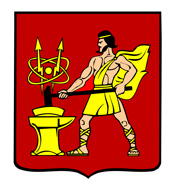 АДМИНИСТРАЦИЯ  ГОРОДСКОГО ОКРУГА ЭЛЕКТРОСТАЛЬМОСКОВСКОЙ   ОБЛАСТИПОСТАНОВЛЕНИЕ  26.04.2022              421/4________________ № ___________Об утверждении отчета об исполнении  бюджета  городского округаЭлектросталь Московской области за 1 квартал  2022 года           В соответствии с пунктом 5 статьи 264.2  Бюджетного кодекса Российской Федерации, статьей 52 Федерального закона от 06.10.2003 № 131-ФЗ «Об общих принципах организации местного самоуправления в Российской Федерации», Администрация городского округа Электросталь Московской области  ПОСТАНОВЛЯЕТ:              1. Утвердить прилагаемый отчет об исполнении бюджета городского округа Электросталь    Московской    области    за   1 квартал  2022 года.    2. Принять к сведению прилагаемую информацию о численности и фактических расходах на оплату труда муниципальных служащих органов местного самоуправления и работников муниципальных учреждений городского округа Электросталь Московской    области за   1 квартал  2022 года. 	3. Начальнику Финансового управления Администрации городского округа  Электросталь Московской области Бузурной И.В.  направить настоящее постановление в Совет депутатов городского округа Электросталь Московской области и Контрольно-счетную палату городского округа Электросталь Московской области.4. Опубликовать настоящее постановление в газете «Официальный вестник» и разместить его на официальном сайте городского округа Электросталь Московской области в информационно-коммуникационной сети «Интернет» по адресу: www.electrostal.ru.5.  Установить, что настоящее постановление вступает в силу после его подписания.Глава городского округа  		               		                    	          	И.Ю.ВолковаУТВЕРЖДЕНпостановлением Администрации городского округа Электросталь Московской области26.04.2022 № 421/4ОТЧЕТ ОБ ИСПОЛНЕНИИ БЮДЖЕТАОТЧЕТ ОБ ИСПОЛНЕНИИ БЮДЖЕТАОТЧЕТ ОБ ИСПОЛНЕНИИ БЮДЖЕТАОТЧЕТ ОБ ИСПОЛНЕНИИ БЮДЖЕТАОТЧЕТ ОБ ИСПОЛНЕНИИ БЮДЖЕТАОТЧЕТ ОБ ИСПОЛНЕНИИ БЮДЖЕТАКОДЫФорма по ОКУД0503117на 1 апреля 2022 г.на 1 апреля 2022 г.на 1 апреля 2022 г.Дата01.04.2022по ОКПО61545481Наименование
финансового органаФинансовое управление Администрации городского округа Электросталь Московской областиФинансовое управление Администрации городского округа Электросталь Московской областиФинансовое управление Администрации городского округа Электросталь Московской областиГлава по БК054Наименование публично-правового образованияг. Электростальг. Электростальг. Электростальпо ОКТМО46790000Периодичность:месячная, квартальная, годоваямесячная, квартальная, годоваямесячная, квартальная, годоваяЕдиница измерения:руб.руб.руб.3831. Доходы бюджета1. Доходы бюджета1. Доходы бюджета1. Доходы бюджета1. Доходы бюджета1. Доходы бюджетаНаименование показателяКод строкиКод дохода по бюджетной классификацииУтвержденные бюджетные назначенияИсполненоНеисполненные назначения123456Доходы бюджета - всего010X5 852 492 537,371 292 713 397,054 559 779 140,32в том числе:НАЛОГОВЫЕ И НЕНАЛОГОВЫЕ ДОХОДЫ010000 100000000000000002 693 056 101,00614 775 851,842 078 280 249,16НАЛОГИ НА ПРИБЫЛЬ, ДОХОДЫ010000 101000000000000001 464 839 001,00326 442 004,191 138 396 996,81Налог на доходы физических лиц010000 101020000100001101 464 839 001,00326 442 004,191 138 396 996,81Налог на доходы физических лиц с доходов, источником которых является налоговый агент, за исключением доходов, в отношении которых исчисление и уплата налога осуществляются в соответствии со статьями 227, 227.1 и 228 Налогового кодекса Российской Федерации010000 101020100100001101 324 300 000,00300 979 635,231 023 320 364,77Налог на доходы физических лиц с доходов, источником которых является налоговый агент, за исключением доходов, в отношении которых исчисление и уплата налога осуществляются в соответствии со статьями 227, 227.1 и 228 Налогового кодекса Российской Федерации (сумма платежа (перерасчеты, недоимка и задолженность по соответствующему платежу, в том числе по отмененному)010000 101020100110001101 324 300 000,00300 833 225,441 023 466 774,56Налог на доходы физических лиц с доходов, источником которых является налоговый агент, за исключением доходов, в отношении которых исчисление и уплата налога осуществляются в соответствии со статьями 227, 227.1 и 228 Налогового кодекса Российской Федерации (пени по соответствующему платежу)010000 101020100121001100,0072 545,600,00Налог на доходы физических лиц с доходов, источником которых является налоговый агент, за исключением доходов, в отношении которых исчисление и уплата налога осуществляются в соответствии со статьями 227, 227.1 и 228 Налогового кодекса Российской Федерации (суммы денежных взысканий (штрафов) по соответствующему платежу согласно законодательству Российской Федерации)010000 101020100130001100,0079 912,140,00Налог на доходы физических лиц с доходов, источником которых является налоговый агент, за исключением доходов, в отношении которых исчисление и уплата налога осуществляются в соответствии со статьями 227, 227.1 и 228 Налогового кодекса Российской Федерации (прочие поступления)010000 101020100140001100,00-5 959,430,00Налог на доходы физических лиц с доходов, источником которых является налоговый агент, за исключением доходов, в отношении которых исчисление и уплата налога осуществляются в соответствии со статьями 227, 227.1 и 228 Налогового кодекса Российской Федерации (уплата процентов, начисленных на суммы излишне взысканных (уплаченных) платежей, а также при нарушении сроков их возврата)010000 101020100150001100,00-88,520,00Налог на доходы физических лиц с доходов, полученных от осуществления деятельности физическими лицами, зарегистрированными в качестве индивидуальных предпринимателей, нотариусов, занимающихся частной практикой, адвокатов, учредивших адвокатские кабинеты, и других лиц, занимающихся частной практикой в соответствии со статьей 227 Налогового кодекса Российской Федерации010000 1010202001000011014 060 000,00-273 399,6114 333 399,61Налог на доходы физических лиц с доходов, полученных от осуществления деятельности физическими лицами, зарегистрированными в качестве индивидуальных предпринимателей, нотариусов, занимающихся частной практикой, адвокатов, учредивших адвокатские кабинеты, и других лиц, занимающихся частной практикой в соответствии со статьей 227 Налогового кодекса Российской Федерации (сумма платежа (перерасчеты, недоимка и задолженность по соответствующему платежу, в том числе по отмененному)010000 1010202001100011014 060 000,00-330 630,4614 390 630,46Налог на доходы физических лиц с доходов, полученных от осуществления деятельности физическими лицами, зарегистрированными в качестве индивидуальных предпринимателей, нотариусов, занимающихся частной практикой, адвокатов, учредивших адвокатские кабинеты, и других лиц, занимающихся частной практикой в соответствии со статьей 227 Налогового кодекса Российской Федерации (пени по соответствующему платежу)010000 101020200121001100,0053 071,460,00Налог на доходы физических лиц с доходов, полученных от осуществления деятельности физическими лицами, зарегистрированными в качестве индивидуальных предпринимателей, нотариусов, занимающихся частной практикой, адвокатов, учредивших адвокатские кабинеты, и других лиц, занимающихся частной практикой в соответствии со статьей 227 Налогового кодекса Российской Федерации (суммы денежных взысканий (штрафов) по соответствующему платежу согласно законодательству Российской Федерации)010000 101020200130001100,004 159,390,00Налог на доходы физических лиц с доходов, полученных физическими лицами в соответствии со статьей 228 Налогового кодекса Российской Федерации010000 1010203001000011020 720 001,003 038 126,7217 681 874,28Налог на доходы физических лиц с доходов, полученных физическими лицами в соответствии со статьей 228 Налогового кодекса Российской Федерации (сумма платежа (перерасчеты, недоимка и задолженность по соответствующему платежу, в том числе по отмененному)010000 1010203001100011020 720 001,002 952 746,8617 767 254,14Налог на доходы физических лиц с доходов, полученных физическими лицами в соответствии со статьей 228 Налогового кодекса Российской Федерации (пени по соответствующему платежу)010000 101020300121001100,0056 721,870,00Налог на доходы физических лиц с доходов, полученных физическими лицами в соответствии со статьей 228 Налогового кодекса Российской Федерации (суммы денежных взысканий (штрафов) по соответствующему платежу согласно законодательству Российской Федерации)010000 101020300130001100,0028 657,990,00Налог на доходы физических лиц в виде фиксированных авансовых платежей с доходов, полученных физическими лицами, являющимися иностранными гражданами, осуществляющими трудовую деятельность по найму на основании патента в соответствии со статьей 227.1 Налогового кодекса Российской Федерации010000 1010204001000011025 834 500,005 649 854,2220 184 645,78Налог на доходы физических лиц в виде фиксированных авансовых платежей с доходов, полученных физическими лицами, являющимися иностранными гражданами, осуществляющими трудовую деятельность по найму на основании патента в соответствии со статьей 227.1 Налогового кодекса Российской Федерации (сумма платежа (перерасчеты, недоимка и задолженность по соответствующему платежу, в том числе по отмененному)010000 1010204001100011025 834 500,005 647 317,2220 187 182,78Налог на доходы физических лиц в виде фиксированных авансовых платежей с доходов, полученных физическими лицами, являющимися иностранными гражданами, осуществляющими трудовую деятельность по найму на основании патента в соответствии со статьей 227.1 Налогового кодекса Российской Федерации (прочие поступления)010000 101020400140001100,002 537,000,00Налог на доходы физических лиц в части суммы налога, превышающей 650 000 рублей, относящейся к части налоговой базы, превышающей 5 000 000 рублей (за исключением налога на доходы физических лиц с сумм прибыли контролируемой иностранной компании, в том числе фиксированной прибыли контролируемой иностранной компании)010000 1010208001000011079 924 500,0017 047 787,6362 876 712,37Налог на доходы физических лиц части суммы налога, превышающей 650 000 рублей, относящейся к части налоговой базы, превышающей 5 000 000 рублей (сумма платежа (перерасчеты, недоимка и задолженность по соответствующему платежу, в том числе по отмененному)010000 1010208001100011079 924 500,0017 081 599,3762 842 900,63Налог на доходы физических лиц части суммы налога, превышающей 650 000 рублей, относящейся к части налоговой базы, превышающей 5 000 000 рублей (пени по соответствующему платежу)010000 101020800121001100,00-33 811,740,00НАЛОГИ НА ТОВАРЫ (РАБОТЫ, УСЛУГИ), РЕАЛИЗУЕМЫЕ НА ТЕРРИТОРИИ РОССИЙСКОЙ ФЕДЕРАЦИИ010000 1030000000000000016 033 000,004 134 891,7711 898 108,23Акцизы по подакцизным товарам (продукции), производимым на территории Российской Федерации010000 1030200001000011016 033 000,004 134 891,7711 898 108,23Доходы от уплаты акцизов на дизельное топливо, подлежащие распределению между бюджетами субъектов Российской Федерации и местными бюджетами с учетом установленных дифференцированных нормативов отчислений в местные бюджеты010000 103022300100001107 249 000,001 985 801,275 263 198,73Доходы от уплаты акцизов на дизельное топливо, подлежащие распределению между бюджетами субъектов Российской Федерации и местными бюджетами с учетом установленных дифференцированных нормативов отчислений в местные бюджеты (по нормативам, установленным федеральным законом о федеральном бюджете в целях формирования дорожных фондов субъектов Российской Федерации)010000 103022310100001107 249 000,001 985 801,275 263 198,73Доходы от уплаты акцизов на моторные масла для дизельных и (или) карбюраторных (инжекторных) двигателей, подлежащие распределению между бюджетами субъектов Российской Федерации и местными бюджетами с учетом установленных дифференцированных нормативов отчислений в местные бюджеты010000 1030224001000011040 000,0012 724,5327 275,47Доходы от уплаты акцизов на моторные масла для дизельных и (или) карбюраторных (инжекторных) двигателей, подлежащие распределению между бюджетами субъектов Российской Федерации и местными бюджетами с учетом установленных дифференцированных нормативов отчислений в местные бюджеты (по нормативам, установленным федеральным законом о федеральном бюджете в целях формирования дорожных фондов субъектов Российской Федерации)010000 1030224101000011040 000,0012 724,5327 275,47Доходы от уплаты акцизов на автомобильный бензин, подлежащие распределению между бюджетами субъектов Российской Федерации и местными бюджетами с учетом установленных дифференцированных нормативов отчислений в местные бюджеты010000 103022500100001109 653 000,002 402 786,757 250 213,25Доходы от уплаты акцизов на автомобильный бензин, подлежащие распределению между бюджетами субъектов Российской Федерации и местными бюджетами с учетом установленных дифференцированных нормативов отчислений в местные бюджеты (по нормативам, установленным федеральным законом о федеральном бюджете в целях формирования дорожных фондов субъектов Российской Федерации)010000 103022510100001109 653 000,002 402 786,757 250 213,25Доходы от уплаты акцизов на прямогонный бензин, подлежащие распределению между бюджетами субъектов Российской Федерации и местными бюджетами с учетом установленных дифференцированных нормативов отчислений в местные бюджеты010000 10302260010000110-909 000,00-266 420,78-642 579,22Доходы от уплаты акцизов на прямогонный бензин, подлежащие распределению между бюджетами субъектов Российской Федерации и местными бюджетами с учетом установленных дифференцированных нормативов отчислений в местные бюджеты (по нормативам, установленным федеральным законом о федеральном бюджете в целях формирования дорожных фондов субъектов Российской Федерации)010000 10302261010000110-909 000,00-266 420,78-642 579,22НАЛОГИ НА СОВОКУПНЫЙ ДОХОД010000 10500000000000000475 469 000,0093 206 966,08382 262 033,92Налог, взимаемый в связи с применением упрощенной системы налогообложения010000 10501000000000110416 418 000,0076 379 621,58340 038 378,42Налог, взимаемый с налогоплательщиков, выбравших в качестве объекта налогообложения доходы010000 10501010010000110353 768 000,0063 698 242,24290 069 757,76Налог, взимаемый с налогоплательщиков, выбравших в качестве объекта налогообложения доходы010000 10501011010000110353 768 000,0063 698 242,24290 069 757,76Налог, взимаемый с налогоплательщиков, выбравших в качестве объекта налогообложения доходы (сумма платежа (перерасчеты, недоимка и задолженность по соответствующему платежу, в том числе по отмененному)010000 10501011011000110353 768 000,0063 330 165,86290 437 834,14Налог, взимаемый с налогоплательщиков, выбравших в качестве объекта налогообложения доходы (пени по соответствующему платежу)010000 105010110121001100,00297 320,530,00Налог, взимаемый с налогоплательщиков, выбравших в качестве объекта налогообложения доходы (суммы денежных взысканий (штрафов) по соответствующему платежу согласно законодательству Российской Федерации)010000 105010110130001100,0077 255,850,00Налог, взимаемый с налогоплательщиков, выбравших в качестве объекта налогообложения доходы (прочие поступления)010000 105010110140001100,00-6 500,000,00Налог, взимаемый с налогоплательщиков, выбравших в качестве объекта налогообложения доходы, уменьшенные на величину расходов010000 1050102001000011062 650 000,0012 692 988,0649 957 011,94Налог, взимаемый с налогоплательщиков, выбравших в качестве объекта налогообложения доходы, уменьшенные на величину расходов (в том числе минимальный налог, зачисляемый в бюджеты субъектов Российской Федерации)010000 1050102101000011062 650 000,0012 642 457,4350 007 542,57Налог, взимаемый с налогоплательщиков, выбравших в качестве объекта налогообложения доходы, уменьшенные на величину расходов (в том числе минимальный налог, зачисляемый в бюджеты субъектов Российской Федерации (сумма платежа (перерасчеты, недоимка и задолженность по соответствующему платежу, в том числе по отмененному)010000 1050102101100011062 650 000,0012 553 793,7750 096 206,23Налог, взимаемый с налогоплательщиков, выбравших в качестве объекта налогообложения доходы, уменьшенные на величину расходов (в том числе минимальный налог, зачисляемый в бюджеты субъектов Российской Федерации (пени по соответствующему платежу)010000 105010210121001100,0085 983,200,00Налог, взимаемый с налогоплательщиков, выбравших в качестве объекта налогообложения доходы, уменьшенные на величину расходов (в том числе минимальный налог, зачисляемый в бюджеты субъектов Российской Федерации (суммы денежных взысканий (штрафов) по соответствующему платежу согласно законодательству Российской Федерации)010000 105010210130001100,002 680,460,00Налог, взимаемый с налогоплательщиков, выбравших в качестве объекта налогообложения доходы, уменьшенные на величину расходов (за налоговые периоды, истекшие до 1 января 2011 года)010000 105010220100001100,0050 530,630,00Налог, взимаемый с налогоплательщиков, выбравших в качестве объекта налогообложения доходы, уменьшенные на величину расходов (за налоговые периоды, истекшие до 1 января 2011 года) (пени по соответствующему платежу)010000 105010220121001100,004 258,930,00Налог, взимаемый с налогоплательщиков, выбравших в качестве объекта налогообложения доходы, уменьшенные на величину расходов (за налоговые периоды, истекшие до 1 января 2011 года) (суммы денежных взысканий (штрафов) по соответствующему платежу согласно законодательству Российской Федерации)010000 105010220130001100,0046 271,700,00Минимальный налог, зачисляемый в бюджеты субъектов Российской Федерации (за налоговые периоды, истекшие до 1 января 2016 года)010000 105010500100001100,00-11 608,720,00Минимальный налог, зачисляемый в бюджеты субъектов Российской Федерации (за налоговые периоды, истекшие до 1 января 2016 года) (сумма платежа (перерасчеты, недоимка и задолженность по соответствующему платежу, в том числе по отмененному)010000 105010500110001100,00-11 608,720,00Единый налог на вмененный доход для отдельных видов деятельности010000 105020000200001100,0024 935,930,00Единый налог на вмененный доход для отдельных видов деятельности010000 105020100200001100,0032 887,550,00Единый налог на вмененный доход для отдельных видов деятельности (сумма платежа (перерасчеты, недоимка и задолженность по соответствующему платежу, в том числе по отмененному)010000 105020100210001100,001 346,120,00Единый налог на вмененный доход для отдельных видов деятельности (пени по соответствующему платежу)010000 105020100221001100,0014 666,430,00Единый налог на вмененный доход для отдельных видов деятельности (суммы денежных взысканий (штрафов) по соответствующему платежу согласно законодательству Российской Федерации)010000 105020100230001100,0016 875,000,00Единый налог на вмененный доход для отдельных видов деятельности (за налоговые периоды, истекшие до 1 января 2011 года)010000 105020200200001100,00-7 951,620,00Единый налог на вмененный доход для отдельных видов деятельности (за налоговые периоды, истекшие до 1 января 2011 года) (сумма платежа (перерасчеты, недоимка и задолженность по соответствующему платежу, в том числе по отмененному)010000 105020200210001100,00-7 951,780,00Единый налог на вмененный доход для отдельных видов деятельности (за налоговые периоды, истекшие до 1 января 2011 года) (пени по соответствующему платежу)010000 105020200221001100,000,160,00Налог, взимаемый в связи с применением патентной системы налогообложения010000 1050400002000011059 051 000,0016 802 408,5742 248 591,43Налог, взимаемый в связи с применением патентной системы налогообложения, зачисляемый в бюджеты городских округов010000 1050401002000011059 051 000,0016 802 408,5742 248 591,43Налог, взимаемый в связи с применением патентной системы налогообложения, зачисляемый в бюджеты городских округов (сумма платежа (перерасчеты, недоимка и задолженность по соответствующему платежу, в том числе по отмененному)010000 1050401002100011059 051 000,0016 743 903,8042 307 096,20Налог, взимаемый в связи с применением патентной системы налогообложения, зачисляемый в бюджеты городских округов (пени по соответствующему платежу)010000 105040100221001100,0052 118,770,00Налог, взимаемый в связи с применением патентной системы налогообложения, зачисляемый в бюджеты городских округов (прочие поступления)010000 105040100240001100,006 386,000,00НАЛОГИ НА ИМУЩЕСТВО010000 10600000000000000366 298 000,0087 474 130,89278 823 869,11Налог на имущество физических лиц010000 1060100000000011090 869 000,005 428 053,5585 440 946,45Налог на имущество физических лиц, взимаемый по ставкам, применяемым к объектам налогообложения, расположенным в границах городских округов010000 1060102004000011090 869 000,005 428 053,5585 440 946,45Налог на имущество физических лиц, взимаемый по ставкам, применяемым к объектам налогообложения, расположенным в границах городских округов (сумма платежа (перерасчеты, недоимка и задолженность по соответствующему платежу, в том числе по отмененному)010000 1060102004100011090 869 000,005 271 594,4485 597 405,56Налог на имущество физических лиц, взимаемый по ставкам, применяемым к объектам налогообложения, расположенным в границах городских округов (пени по соответствующему платежу)010000 106010200421001100,00156 459,110,00Земельный налог010000 10606000000000110275 429 000,0082 046 077,34193 382 922,66Земельный налог с организаций010000 10606030000000110245 429 000,0080 279 799,53165 149 200,47Земельный налог с организаций, обладающих земельным участком, расположенным в границах городских округов010000 10606032040000110245 429 000,0080 279 799,53165 149 200,47Земельный налог с организаций, обладающих земельным участком, расположенным в границах городских округов (сумма платежа (перерасчеты, недоимка и задолженность по соответствующему платежу, в том числе по отмененному)010000 10606032041000110245 429 000,0080 295 197,50165 133 802,50Земельный налог с организаций, обладающих земельным участком, расположенным в границах городских округов (сумма платежа (перерасчеты, недоимка и задолженность по соответствующему платежу, в том числе по отмененному)010000 106060320421001100,00-13 588,970,00Земельный налог с организаций, обладающих земельным участком, расположенным в границах городских округов (прочие поступления)010000 106060320440001100,00-1 809,000,00Земельный налог с физических лиц010000 1060604000000011030 000 000,001 766 277,8128 233 722,19Земельный налог с физических лиц, обладающих земельным участком, расположенным в границах городских округов010000 1060604204000011030 000 000,001 766 277,8128 233 722,19Земельный налог с физических лиц, обладающих земельным участком, расположенным в границах городских округов (сумма платежа (перерасчеты, недоимка и задолженность по соответствующему платежу, в том числе по отмененному)010000 1060604204100011030 000 000,001 690 398,0828 309 601,92Земельный налог с физических лиц, обладающих земельным участком, расположенным в границах городских округов (пени по соответствующему платежу)010000 106060420421001100,0075 879,730,00ГОСУДАРСТВЕННАЯ ПОШЛИНА010000 1080000000000000022 564 000,005 310 475,6517 253 524,35Государственная пошлина по делам, рассматриваемым в судах общей юрисдикции, мировыми судьями010000 1080300001000011022 494 000,005 295 875,6517 198 124,35Государственная пошлина по делам, рассматриваемым в судах общей юрисдикции, мировыми судьями (за исключением Верховного Суда Российской Федерации)010000 108030100100001100,005 295 875,650,00Государственная пошлина по делам, рассматриваемым в судах общей юрисдикции, мировыми судьями (за исключением Верховного Суда Российской Федерации)010000 1080301001000011022 494 000,000,0022 494 000,00Государственная пошлина по делам, рассматриваемым в судах общей юрисдикции, мировыми судьями (за исключением Верховного Суда Российской Федерации) (государственная пошлина, уплачиваемая при обращении в суды)010000 108030100110501100,005 284 604,800,00Государственная пошлина по делам, рассматриваемым в судах общей юрисдикции, мировыми судьями (за исключением Верховного Суда Российской Федерации) (государственная пошлина, уплачиваемая на основании судебных актов по результатам рассмотрения дел по существу)010000 108030100110601100,0011 570,850,00Государственная пошлина по делам, рассматриваемым в судах общей юрисдикции, мировыми судьями (за исключением Верховного Суда Российской Федерации) (прочие поступления)010000 108030100140001100,00-300,000,00Государственная пошлина за государственную регистрацию, а также за совершение прочих юридически значимых действий010000 1080700001000011070 000,0014 600,0055 400,00Государственная пошлина за выдачу разрешения на установку рекламной конструкции010000 1080715001000011010 000,005 000,005 000,00Государственная пошлина за выдачу разрешения на установку рекламной конструкции010000 1080715001100011010 000,005 000,005 000,00Государственная пошлина за выдачу специального разрешения на движение по автомобильным дорогам транспортных средств, осуществляющих перевозки опасных, тяжеловесных и (или) крупногабаритных грузов010000 1080717001000011060 000,009 600,0050 400,00Государственная пошлина за выдачу органом местного самоуправления городского округа специального разрешения на движение по автомобильным дорогам транспортных средств, осуществляющих перевозки опасных, тяжеловесных и (или) крупногабаритных грузов, зачисляемая в бюджеты городских округов010000 1080717301000011060 000,009 600,0050 400,00Государственная пошлина за выдачу органом местного самоуправления городского округа специального разрешения на движение по автомобильным дорогам транспортных средств, осуществляющих перевозки опасных, тяжеловесных и (или) крупногабаритных грузов, зачисляемая в бюджеты городских округов010000 1080717301100011060 000,009 600,0050 400,00ЗАДОЛЖЕННОСТЬ И ПЕРЕРАСЧЕТЫ ПО ОТМЕНЕННЫМ НАЛОГАМ, СБОРАМ И ИНЫМ ОБЯЗАТЕЛЬНЫМ ПЛАТЕЖАМ010000 109000000000000000,001,860,00Налог на прибыль организаций, зачислявшийся до 1 января 2005 года в местные бюджеты010000 109010000000001100,001,860,00Налог на прибыль организаций, зачислявшийся до 1 января 2005 года в местные бюджеты, мобилизуемый на территориях городских округов010000 109010200400001100,001,860,00Налог на прибыль организаций, зачислявшийся до 1 января 2005 года в местные бюджеты, мобилизуемый на территориях городских округов (пени по соответствующему платежу)010000 109010200421001100,001,860,00ДОХОДЫ ОТ ИСПОЛЬЗОВАНИЯ ИМУЩЕСТВА, НАХОДЯЩЕГОСЯ В ГОСУДАРСТВЕННОЙ И МУНИЦИПАЛЬНОЙ СОБСТВЕННОСТИ010000 11100000000000000282 251 000,0061 180 327,97221 070 672,03Доходы, получаемые в виде арендной либо иной платы за передачу в возмездное пользование государственного и муниципального имущества (за исключением имущества бюджетных и автономных учреждений, а также имущества государственных и муниципальных унитарных предприятий, в том числе казенных)010000 11105000000000120238 893 900,0051 222 204,69187 671 695,31Доходы, получаемые в виде арендной платы за земельные участки, государственная собственность на которые не разграничена, а также средства от продажи права на заключение договоров аренды указанных земельных участков010000 11105010000000120213 692 800,0046 136 696,07167 556 103,93Доходы, получаемые в виде арендной платы за земельные участки, государственная собственность на которые не разграничена и которые расположены в границах городских округов, а также средства от продажи права на заключение договоров аренды указанных земельных участков010000 11105012040000120213 692 800,0046 136 696,07167 556 103,93Доходы, получаемые в виде арендной платы за земли после разграничения государственной собственности на землю, а также средства от продажи права на заключение договоров аренды указанных земельных участков (за исключением земельных участков бюджетных и автономных учреждений)010000 111050200000001204 700 000,0015 444,004 684 556,00Доходы, получаемые в виде арендной платы, а также средства от продажи права на заключение договоров аренды за земли, находящиеся в собственности городских округов (за исключением земельных участков муниципальных бюджетных и автономных учреждений)010000 111050240400001204 700 000,0015 444,004 684 556,00Доходы от сдачи в аренду имущества, находящегося в оперативном управлении органов государственной власти, органов местного самоуправления, органов управления государственными внебюджетными фондами и созданных ими учреждений (за исключением имущества бюджетных и автономных учреждений)010000 11105030000000120271 100,0072 873,39198 226,61Доходы от сдачи в аренду имущества, находящегося в оперативном управлении органов управления городских округов и созданных ими учреждений (за исключением имущества муниципальных бюджетных и автономных учреждений)010000 11105034040000120271 100,0072 873,39198 226,61Доходы от сдачи в аренду имущества, находящегося в оперативном управлении органов управления городских округов и созданных ими учреждений (за исключением имущества муниципальных бюджетных и автономных учреждений) (арендная плата МКУ "МФЦ")010000 11105034040001120271 100,0045 186,00225 914,00Доходы от сдачи в аренду имущества, находящегося в оперативном управлении органов управления городских округов и созданных ими учреждений (за исключением имущества муниципальных бюджетных и автономных учреждений) (арендная плата МКУ "Управление обеспечения деятельности органов местного самоуправления")010000 111050340400021200,0027 687,390,00Доходы от сдачи в аренду имущества, составляющего государственную (муниципальную) казну (за исключением земельных участков)010000 1110507000000012020 230 000,004 997 191,2315 232 808,77Доходы от сдачи в аренду имущества, составляющего казну городских округов (за исключением земельных участков)010000 1110507404000012020 230 000,004 997 191,2315 232 808,77Плата по соглашениям об установлении сервитута в отношении земельных участков, находящихся в государственной или муниципальной собственности010000 111053000000001208 000,00116 696,670,00Плата по соглашениям об установлении сервитута в отношении земельных участков, государственная собственность на которые не разграничена010000 111053100000001208 000,00116 696,670,00Плата по соглашениям об установлении сервитута, заключенным органами местного самоуправления городских округов, государственными или муниципальными предприятиями либо государственными или муниципальными учреждениями в отношении земельных участков, государственная собственность на которые не разграничена и которые расположены в границах городских округов010000 111053120400001208 000,00116 696,670,00Прочие доходы от использования имущества и прав, находящихся в государственной и муниципальной собственности (за исключением имущества бюджетных и автономных учреждений, а также имущества государственных и муниципальных унитарных предприятий, в том числе казенных)010000 1110900000000012043 349 100,009 841 426,6133 507 673,39Прочие поступления от использования имущества, находящегося в государственной и муниципальной собственности (за исключением имущества бюджетных и автономных учреждений, а также имущества государственных и муниципальных унитарных предприятий, в том числе казенных)010000 1110904000000012030 349 100,007 767 780,8422 581 319,16Прочие поступления от использования имущества, находящегося в собственности городских округов (за исключением имущества муниципальных бюджетных и автономных учреждений, а также имущества муниципальных унитарных предприятий, в том числе казенных)010000 1110904404000012030 349 100,007 767 780,8422 581 319,16Прочие поступления от использования имущества, находящегося в собственности городских округов (за исключением имущества муниципальных бюджетных и автономных учреждений, а также имущества муниципальных унитарных предприятий, в том числе казенных) (плата по договорам о размещении терминала)010000 111090440400021208 000,00666,667 333,34Прочие поступления от использования имущества, находящегося в собственности городских округов (за исключением имущества муниципальных бюджетных и автономных учреждений, а также имущества муниципальных унитарных предприятий, в том числе казенных) (плата за размещение объектов на землях или земельных участках, находящихся в муниципальной собственности или собственность на которые не разграничена, без предоставления земельных участков и установления сервитутов, расположенных в границах городских округов)010000 11109044040003120350 000,0028 789,02321 210,98Прочие поступления от использования имущества, находящегося в собственности городских округов (за исключением имущества муниципальных бюджетных и автономных учреждений, а также имущества муниципальных унитарных предприятий, в том числе казенных) (плата за наем жилых помещений)010000 1110904404000512029 991 100,007 738 325,1622 252 774,84Плата, поступившая в рамках договора за предоставление права на размещение и эксплуатацию нестационарного торгового объекта, установку и эксплуатацию рекламных конструкций на землях или земельных участках, находящихся в государственной или муниципальной собственности, и на землях или земельных участках, государственная собственность на которые не разграничена010000 1110908000000012013 000 000,002 073 645,7710 926 354,23Плата, поступившая в рамках договора за предоставление права на размещение и эксплуатацию нестационарного торгового объекта, установку и эксплуатацию рекламных конструкций на землях или земельных участках, находящихся в собственности городских округов, и на землях или земельных участках, государственная собственность на которые не разграничена010000 1110908004000012013 000 000,002 073 645,7710 926 354,23Плата, поступившая в рамках договора за предоставление права на размещение и эксплуатацию нестационарного торгового объекта, установку и эксплуатацию рекламных конструкций на землях или земельных участках, находящихся в собственности городских округов, и на землях или земельных участках, государственная собственность на которые не разграничена (доходы от сдачи в аренду рекламных конструкций)010000 1110908004000112010 000 000,00696 909,009 303 091,00Плата, поступившая в рамках договора за предоставление права на размещение и эксплуатацию нестационарного торгового объекта, установку и эксплуатацию рекламных конструкций на землях или земельных участках, находящихся в собственности городских округов, и на землях или земельных участках, государственная собственность на которые не разграничена (денежные средства по договорам на размещение нестационарных торговых объектов)010000 111090800400021203 000 000,001 376 736,771 623 263,23ПЛАТЕЖИ ПРИ ПОЛЬЗОВАНИИ ПРИРОДНЫМИ РЕСУРСАМИ010000 112000000000000005 857 000,003 341 826,352 515 173,65Плата за негативное воздействие на окружающую среду010000 112010000100001205 857 000,003 341 826,352 515 173,65Плата за выбросы загрязняющих веществ в атмосферный воздух стационарными объектами010000 112010100100001200,00153 632,030,00Плата за выбросы загрязняющих веществ в атмосферный воздух стационарными объектами010000 11201010010000120230 000,000,00230 000,00Плата за выбросы загрязняющих веществ в атмосферный воздух стационарными объектами (федеральные государственные органы, Банк России, органы управления государственными внебюджетными фондами Российской Федерации)010000 112010100160001200,00153 632,030,00Плата за сбросы загрязняющих веществ в водные объекты010000 112010300100001200,003 096 865,180,00Плата за сбросы загрязняющих веществ в водные объекты010000 112010300100001204 817 000,000,004 817 000,00Плата за сбросы загрязняющих веществ в водные объекты (федеральные государственные органы, Банк России, органы управления государственными внебюджетными фондами Российской Федерации)010000 112010300160001200,003 096 865,180,00Плата за размещение отходов производства и потребления010000 11201040010000120810 000,0082 416,05727 583,95Плата за размещение отходов производства010000 112010410100001200,0075 925,270,00Плата за размещение отходов производства010000 11201041010000120800 000,000,00800 000,00Плата за размещение отходов производства (федеральные государственные органы, Банк России, органы управления государственными внебюджетными фондами Российской Федерации)010000 112010410160001200,0075 925,270,00Плата за размещение твердых коммунальных отходов010000 112010420100001200,006 490,780,00Плата за размещение твердых коммунальных отходов010000 1120104201000012010 000,000,0010 000,00Плата за размещение твердых коммунальных отходов (федеральные государственные органы, Банк России, органы управления государственными внебюджетными фондами Российской Федерации)010000 112010420160001200,006 490,780,00Плата за выбросы загрязняющих веществ, образующихся при сжигании на факельных установках и (или) рассеивании попутного нефтяного газа010000 112010700100001200,008 913,090,00Плата за выбросы загрязняющих веществ, образующихся при сжигании на факельных установках и (или) рассеивании попутного нефтяного газа (федеральные государственные органы, Банк России, органы управления государственными внебюджетными фондами Российской Федерации)010000 112010700160001200,008 913,090,00ДОХОДЫ ОТ ОКАЗАНИЯ ПЛАТНЫХ УСЛУГ И КОМПЕНСАЦИИ ЗАТРАТ ГОСУДАРСТВА010000 1130000000000000013 573 500,0014 078 642,980,00Доходы от оказания платных услуг (работ)010000 1130100000000013012 265 400,002 930 838,569 334 561,44Плата за оказание услуг по присоединению объектов дорожного сервиса к автомобильным дорогам общего пользования010000 113015000000001300,0039 668,700,00Плата за оказание услуг по присоединению объектов дорожного сервиса к автомобильным дорогам общего пользования местного значения, зачисляемая в бюджеты городских округов010000 113015300400001300,0039 668,700,00Прочие доходы от оказания платных услуг (работ)010000 1130199000000013012 265 400,002 891 169,869 374 230,14Прочие доходы от оказания платных услуг (работ) получателями средств бюджетов городских округов010000 1130199404000013012 265 400,002 890 769,869 374 630,14Прочие доходы от оказания платных услуг (работ) получателями средств бюджетов городских округов010000 113019940400001300,00400,000,00Прочие доходы от оказания платных услуг (работ) получателями средств бюджетов городских округов (МУ "АСС")010000 1130199404000113072 000,0090 000,000,00Прочие доходы от оказания платных услуг (работ) получателями средств бюджетов городских округов (МКУ "МФЦ")010000 1130199404000213012 193 400,002 800 769,869 392 630,14Доходы от компенсации затрат государства010000 113020000000001301 308 100,0011 147 804,420,00Доходы, поступающие в порядке возмещения расходов, понесенных в связи с эксплуатацией имущества010000 11302060000000130200 000,009 132,19190 867,81Доходы, поступающие в порядке возмещения расходов, понесенных в связи с эксплуатацией имущества городских округов010000 11302064040000130200 000,009 132,19190 867,81Прочие доходы от компенсации затрат государства010000 113029900000001301 108 100,0011 138 672,230,00Прочие доходы от компенсации затрат бюджетов городских округов010000 113029940400001301 108 100,0011 138 672,230,00Прочие доходы от компенсации затрат бюджетов городских округов (возмещение арендаторами коммунальных услуг за предыдущий месяц МКУ "МФЦ")010000 1130299404000313099 900,0035 649,5264 250,48Прочие доходы от компенсации затрат бюджетов городских округов (плата за резервирование мест семейного захоронения; пособие на погребение умерших, не имеющих супруга, близких родственников, иных родственников либо законного представителя умершего)010000 11302994040004130158 000,00122 220,7435 779,26Прочие доходы от компенсации затрат бюджетов городских округов (возврат дебиторской задолженности прошлых лет)010000 113029940400071301 500,001 828,880,00Прочие доходы от компенсации затрат бюджетов городских округов (возврат средств субсидии, субвенции прошлых лет по результатам проверки в связи с невыполнением муниципального задания)010000 11302994040008130848 700,00233 661,85615 038,15Прочие доходы от компенсации затрат бюджетов городских округов (перечисление неправомерно использованных денежных средств за счет дохода от оказания платных услуг по результатам проверки)010000 113029940400091300,00112 695,760,00Прочие доходы от компенсации затрат бюджетов городских округов (возмещение арендаторами коммунальных услуг за предыдущий месяц МКУ "Управление обеспечения деятельности органов местного самоуправления")010000 113029940400101300,004 399,980,00Прочие доходы от компенсации затрат бюджетов городских округов (возврат средств субсидии, субвенции прошлых лет по результатам проверки)010000 113029940400111300,007 500,000,00Прочие доходы от компенсации затрат бюджетов городских округов (иные поступления)010000 113029940400131300,0010 620 715,500,00ДОХОДЫ ОТ ПРОДАЖИ МАТЕРИАЛЬНЫХ И НЕМАТЕРИАЛЬНЫХ АКТИВОВ010000 1140000000000000046 051 000,0010 144 961,3035 906 038,70Доходы от продажи квартир010000 114010000000004103 000 000,000,003 000 000,00Доходы от продажи квартир, находящихся в собственности городских округов010000 114010400400004103 000 000,000,003 000 000,00Доходы от реализации имущества, находящегося в государственной и муниципальной собственности (за исключением движимого имущества бюджетных и автономных учреждений, а также имущества государственных и муниципальных унитарных предприятий, в том числе казенных)010000 1140200000000000036 551 000,004 611 531,8331 939 468,17Доходы от реализации имущества, находящегося в собственности городских округов (за исключением движимого имущества муниципальных бюджетных и автономных учреждений, а также имущества муниципальных унитарных предприятий, в том числе казенных), в части реализации основных средств по указанному имуществу010000 1140204004000041036 551 000,004 611 531,8331 939 468,17Доходы от реализации иного имущества, находящегося в собственности городских округов (за исключением имущества муниципальных бюджетных и автономных учреждений, а также имущества муниципальных унитарных предприятий, в том числе казенных), в части реализации основных средств по указанному имуществу010000 1140204304000041036 551 000,004 611 531,8331 939 468,17Доходы от продажи земельных участков, находящихся в государственной и муниципальной собственности010000 114060000000004305 000 000,004 883 506,20116 493,80Доходы от продажи земельных участков, государственная собственность на которые не разграничена010000 114060100000004305 000 000,004 883 506,20116 493,80Доходы от продажи земельных участков, государственная собственность на которые не разграничена и которые расположены в границах городских округов010000 114060120400004305 000 000,004 883 506,20116 493,80Плата за увеличение площади земельных участков, находящихся в частной собственности, в результате перераспределения таких земельных участков и земель (или) земельных участков, находящихся в государственной или муниципальной собственности010000 114063000000004301 500 000,00649 923,27850 076,73Плата за увеличение площади земельных участков, находящихся в частной собственности, в результате перераспределения таких земельных участков и земель (или) земельных участков, государственная собственность на которые не разграничена010000 114063100000004301 500 000,00649 923,27850 076,73Плата за увеличение площади земельных участков, находящихся в частной собственности, в результате перераспределения таких земельных участков и земель (или) земельных участков, государственная собственность на которые не разграничена и которые расположены в границах городских округов010000 114063120400004301 500 000,00649 923,27850 076,73ШТРАФЫ, САНКЦИИ, ВОЗМЕЩЕНИЕ УЩЕРБА010000 11600000000000000120 600,005 723 092,150,00Административные штрафы, установленные Кодексом Российской Федерации об административных правонарушениях010000 1160100001000014070 600,00515 832,840,00Административные штрафы, установленные главой 5 Кодекса Российской Федерации об административных правонарушениях, за административные правонарушения, посягающие на права граждан010000 116010500100001400,004 050,000,00Административные штрафы, установленные главой 5 Кодекса Российской Федерации об административных правонарушениях, за административные правонарушения, посягающие на права граждан, налагаемые мировыми судьями, комиссиями по делам несовершеннолетних и защите их прав010000 116010530100001400,004 050,000,00Административные штрафы, установленные Главой 5 Кодекса Российской Федерации об административных правонарушениях, за административные правонарушения, посягающие на права граждан, налагаемые мировыми судьями, комиссиями по делам несовершеннолетних и защите их прав (штрафы за неисполнение родителями или иными законными представителями несовершеннолетних обязанностей по содержанию и воспитанию несовершеннолетних)010000 116010530100351400,002 550,000,00Административные штрафы, установленные Главой 5 Кодекса Российской Федерации об административных правонарушениях, за административные правонарушения, посягающие на права граждан, налагаемые мировыми судьями, комиссиями по делам несовершеннолетних и защите их прав (иные штрафы)010000 116010530190001400,001 500,000,00Административные штрафы, установленные главой 6 Кодекса Российской Федерации об административных правонарушениях, за административные правонарушения, посягающие на здоровье, санитарно-эпидемиологическое благополучие населения и общественную нравственность010000 116010600100001400,0035 750,000,00Административные штрафы, установленные главой 6 Кодекса Российской Федерации об административных правонарушениях, за административные правонарушения, посягающие на здоровье, санитарно-эпидемиологическое благополучие населения и общественную нравственность, налагаемые мировыми судьями, комиссиями по делам несовершеннолетних и защите их прав010000 116010630100001400,0035 750,000,00Административные штрафы, установленные Главой 6 Кодекса Российской Федерации об административных правонарушениях, за административные правонарушения, посягающие на здоровье, санитарно-эпидемиологическое благополучие населения и общественную нравственность, налагаемые мировыми судьями, комиссиями по делам несовершеннолетних и защите их прав (штрафы за вовлечение несовершеннолетнего в процесс потребления табака)010000 116010630100231400,001 000,000,00Административные штрафы, установленные Главой 6 Кодекса Российской Федерации об административных правонарушениях, за административные правонарушения, посягающие на здоровье, санитарно-эпидемиологическое благополучие населения и общественную нравственность, налагаемые мировыми судьями, комиссиями по делам несовершеннолетних и защите их прав (штрафы за побои)010000 116010630101011400,0031 000,000,00Административные штрафы, установленные Главой 6 Кодекса Российской Федерации об административных правонарушениях, за административные правонарушения, посягающие на здоровье, санитарно-эпидемиологическое благополучие населения и общественную нравственность, налагаемые мировыми судьями, комиссиями по делам несовершеннолетних и защите их прав (иные штрафы)010000 116010630190001400,003 750,000,00Административные штрафы, установленные главой 7 Кодекса Российской Федерации об административных правонарушениях, за административные правонарушения в области охраны собственности010000 1160107001000014020 000,0032 691,180,00Административные штрафы, установленные главой 7 Кодекса Российской Федерации об административных правонарушениях, за административные правонарушения в области охраны собственности, налагаемые мировыми судьями, комиссиями по делам несовершеннолетних и защите их прав010000 116010730100001400,002 691,180,00Административные штрафы, установленные Главой 7 Кодекса Российской Федерации об административных правонарушениях, за административные правонарушения в области охраны собственности, налагаемые мировыми судьями, комиссиями по делам несовершеннолетних и защите их прав (штрафы за уничтожение или повреждение чужого имущества)010000 116010730100171400,00500,000,00Административные штрафы, установленные Главой 7 Кодекса Российской Федерации об административных правонарушениях, за административные правонарушения в области охраны собственности, налагаемые мировыми судьями, комиссиями по делам несовершеннолетних и защите их прав (штрафы за мелкое хищение)010000 116010730100271400,002 191,180,00Административные штрафы, установленные главой 7 Кодекса Российской Федерации об административных правонарушениях, за административные правонарушения в области охраны собственности, выявленные должностными лицами органов муниципального контроля010000 1160107401000014020 000,0030 000,000,00Административные штрафы, установленные главой 8 Кодекса Российской Федерации об административных правонарушениях, за административные правонарушения в области охраны окружающей среды и природопользования010000 1160108001000014050 000,000,0050 000,00Административные штрафы, установленные главой 8 Кодекса Российской Федерации об административных правонарушениях, за административные правонарушения в области охраны окружающей среды и природопользования, выявленные должностными лицами органов муниципального контроля010000 1160108401000014050 000,000,0050 000,00Административные штрафы, установленные главой 9 Кодекса Российской Федерации об административных правонарушениях, за административные правонарушения в промышленности, строительстве и энергетике010000 116010900100001400,0026 000,000,00Административные штрафы, установленные главой 9 Кодекса Российской Федерации об административных правонарушениях, за административные правонарушения в промышленности, строительстве и энергетике, налагаемые мировыми судьями, комиссиями по делам несовершеннолетних и защите их прав010000 116010930100001400,0026 000,000,00Административные штрафы, установленные Главой 9 Кодекса Российской Федерации об административных правонарушениях, за административные правонарушения в промышленности, строительстве и энергетике, налагаемые мировыми судьями, комиссиями по делам несовершеннолетних и защите их прав (штрафы за нарушение порядка полного и (или) частичного ограничения режима потребления электрической энергии, порядка ограничения и прекращения подачи тепловой энергии, правил ограничения подачи (поставки) и отбора газа либо порядка временного прекращения или ограничения водоснабжения, водоотведения, транспортировки воды и (или) сточных вод)010000 116010930100221400,0025 000,000,00Административные штрафы, установленные Главой 9 Кодекса Российской Федерации об административных правонарушениях, за административные правонарушения в промышленности, строительстве и энергетике, налагаемые мировыми судьями, комиссиями по делам несовершеннолетних и защите их прав (иные штрафы)010000 116010930190001400,001 000,000,00Административные штрафы, установленные главой 14 Кодекса Российской Федерации об административных правонарушениях, за административные правонарушения в области предпринимательской деятельности и деятельности саморегулируемых организаций010000 116011400100001400,0086 605,660,00Административные штрафы, установленные главой 14 Кодекса Российской Федерации об административных правонарушениях, за административные правонарушения в области предпринимательской деятельности и деятельности саморегулируемых организаций, налагаемые мировыми судьями, комиссиями по делам несовершеннолетних и защите их прав010000 116011430100001400,0086 605,660,00Административные штрафы, установленные Главой 14 Кодекса Российской Федерации об административных правонарушениях, за административные правонарушения в области предпринимательской деятельности и деятельности саморегулируемых организаций, налагаемые мировыми судьями, комиссиями по делам несовершеннолетних и защите их прав (штрафы за нарушение правил продажи этилового спирта, алкогольной и спиртосодержащей продукции)010000 116011430100161400,0053 000,000,00Административные штрафы, установленные Главой 14 Кодекса Российской Федерации об административных правонарушениях, за административные правонарушения в области предпринимательской деятельности и деятельности саморегулируемых организаций, налагаемые мировыми судьями, комиссиями по делам несовершеннолетних и защите их прав (штрафы за осуществление предпринимательской деятельности в области транспорта без лицензии)010000 116011430101021400,0025 000,000,00Административные штрафы, установленные Главой 14 Кодекса Российской Федерации об административных правонарушениях, за административные правонарушения в области предпринимательской деятельности и деятельности саморегулируемых организаций, налагаемые мировыми судьями, комиссиями по делам несовершеннолетних и защите их прав (иные штрафы)010000 116011430190001400,008 605,660,00Административные штрафы, установленные главой 15 Кодекса Российской Федерации об административных правонарушениях, за административные правонарушения в области финансов, налогов и сборов, страхования, рынка ценных бумаг010000 116011500100001400,001 400,000,00Административные штрафы, установленные главой 15 Кодекса Российской Федерации об административных правонарушениях, за административные правонарушения в области финансов, налогов и сборов, страхования, рынка ценных бумаг (за исключением штрафов, указанных в пункте 6 статьи 46 Бюджетного кодекса Российской Федерации), налагаемые мировыми судьями, комиссиями по делам несовершеннолетних и защите их прав010000 116011530100001400,001 400,000,00Административные штрафы, установленные Главой 15 Кодекса Российской Федерации об административных правонарушениях, за административные правонарушения в области финансов, налогов и сборов, страхования, рынка ценных бумаг (за исключением штрафов, указанных в пункте 6 статьи 46 Бюджетного кодекса Российской Федерации), налагаемые мировыми судьями, комиссиями по делам несовершеннолетних и защите их прав (штрафы за нарушение сроков представления налоговой декларации (расчета по страховым взносам)010000 116011530100051400,00350,000,00Административные штрафы, установленные Главой 15 Кодекса Российской Федерации об административных правонарушениях, за административные правонарушения в области финансов, налогов и сборов, страхования, рынка ценных бумаг (за исключением штрафов, указанных в пункте 6 статьи 46 Бюджетного кодекса Российской Федерации), налагаемые мировыми судьями, комиссиями по делам несовершеннолетних и защите их прав (штрафы за непредставление (несообщение) сведений, необходимых для осуществления налогового контроля)010000 116011530100061400,001 050,000,00Административные штрафы, установленные главой 17 Кодекса Российской Федерации об административных правонарушениях, за административные правонарушения, посягающие на институты государственной власти010000 116011700100001400,00250,000,00Административные штрафы, установленные главой 17 Кодекса Российской Федерации об административных правонарушениях, за административные правонарушения, посягающие на институты государственной власти, налагаемые мировыми судьями, комиссиями по делам несовершеннолетних и защите их прав010000 116011730100001400,00250,000,00Административные штрафы, установленные Главой 17 Кодекса Российской Федерации об административных правонарушениях, за административные правонарушения, посягающие на институты государственной власти, налагаемые мировыми судьями, комиссиями по делам несовершеннолетних и защите их прав (иные штрафы)010000 116011730190001400,00250,000,00Административные штрафы, установленные главой 19 Кодекса Российской Федерации об административных правонарушениях, за административные правонарушения против порядка управления010000 11601190010000140600,00154 850,000,00Административные штрафы, установленные главой 19 Кодекса Российской Федерации об административных правонарушениях, за административные правонарушения против порядка управления, налагаемые мировыми судьями, комиссиями по делам несовершеннолетних и защите их прав010000 116011930100001400,00152 750,000,00Административные штрафы, установленные Главой 19 Кодекса Российской Федерации об административных правонарушениях, за административные правонарушения против порядка управления, налагаемые мировыми судьями, комиссиями по делам несовершеннолетних и защите их прав (штрафы за невыполнение в срок законного предписания (постановления, представления, решения) органа (должностного лица), осуществляющего государственный надзор (контроль), организации, уполномоченной в соответствии с федеральными законами на осуществление государственного надзора (должностного лица), органа (должностного лица), осуществляющего муниципальный контроль)010000 116011930100051400,0057 000,000,00Административные штрафы, установленные Главой 19 Кодекса Российской Федерации об административных правонарушениях, за административные правонарушения против порядка управления, налагаемые мировыми судьями, комиссиями по делам несовершеннолетних и защите их прав (штрафы за заведомо ложный вызов специализированных служб)010000 116011930100131400,00500,000,00Административные штрафы, установленные Главой 19 Кодекса Российской Федерации об административных правонарушениях, за административные правонарушения против порядка управления, налагаемые мировыми судьями, комиссиями по делам несовершеннолетних и защите их прав (штрафы за осуществление деятельности, не связанной с извлечением прибыли, без специального разрешения (лицензии)010000 116011930100201400,00250,000,00Административные штрафы, установленные Главой 19 Кодекса Российской Федерации об административных правонарушениях, за административные правонарушения против порядка управления, налагаемые мировыми судьями, комиссиями по делам несовершеннолетних и защите их прав (штрафы за несоблюдение порядка государственной регистрации прав на недвижимое имущество или сделок с ним)010000 116011930100211400,00250,000,00Административные штрафы, установленные Главой 19 Кодекса Российской Федерации об административных правонарушениях, за административные правонарушения против порядка управления, налагаемые мировыми судьями, комиссиями по делам несовершеннолетних и защите их прав (штрафы за незаконное привлечение к трудовой деятельности либо к выполнению работ или оказанию услуг государственного или муниципального служащего либо бывшего государственного или муниципального служащего)010000 116011930100291400,0090 000,000,00Административные штрафы, установленные Главой 19 Кодекса Российской Федерации об административных правонарушениях, за административные правонарушения против порядка управления, налагаемые мировыми судьями, комиссиями по делам несовершеннолетних и защите их прав (иные штрафы)010000 116011930190001400,004 750,000,00Административные штрафы, установленные главой 19 Кодекса Российской Федерации об административных правонарушениях, за административные правонарушения против порядка управления, выявленные должностными лицами органов муниципального контроля010000 11601194010000140600,002 100,000,00Административные штрафы, установленные главой 20 Кодекса Российской Федерации об административных правонарушениях, за административные правонарушения, посягающие на общественный порядок и общественную безопасность010000 116012000100001400,00174 236,000,00Административные штрафы, установленные главой 20 Кодекса Российской Федерации об административных правонарушениях, за административные правонарушения, посягающие на общественный порядок и общественную безопасность, налагаемые мировыми судьями, комиссиями по делам несовершеннолетних и защите их прав010000 116012030100001400,00174 236,000,00Административные штрафы, установленные Главой 20 Кодекса Российской Федерации об административных правонарушениях, за административные правонарушения, посягающие на общественный порядок и общественную безопасность, налагаемые мировыми судьями, комиссиями по делам несовершеннолетних и защите их прав (штрафы за появление в общественных местах в состоянии опьянения)010000 116012030100211400,004 750,000,00Административные штрафы, установленные Главой 20 Кодекса Российской Федерации об административных правонарушениях, за административные правонарушения, посягающие на общественный порядок и общественную безопасность, налагаемые мировыми судьями, комиссиями по делам несовершеннолетних и защите их прав (иные штрафы)010000 116012030190001400,00169 486,000,00Штрафы, неустойки, пени, уплаченные в соответствии с законом или договором в случае неисполнения или ненадлежащего исполнения обязательств перед государственным (муниципальным) органом, органом управления государственным внебюджетным фондом, казенным учреждением, Центральным банком Российской Федерации, иной организацией, действующей от имени Российской Федерации010000 1160700000000014050 000,004 381 521,240,00Иные штрафы, неустойки, пени, уплаченные в соответствии с законом или договором в случае неисполнения или ненадлежащего исполнения обязательств перед государственным (муниципальным) органом, казенным учреждением, Центральным банком Российской Федерации, государственной корпорацией010000 1160709000000014050 000,004 381 521,240,00Иные штрафы, неустойки, пени, уплаченные в соответствии с законом или договором в случае неисполнения или ненадлежащего исполнения обязательств перед федеральным государственным органом, федеральным казенным учреждением, Центральным банком Российской Федерации, государственной корпорацией010000 1160709001000014050 000,000,0050 000,00Иные штрафы, неустойки, пени, уплаченные в соответствии с законом или договором в случае неисполнения или ненадлежащего исполнения обязательств перед муниципальным органом, (муниципальным казенным учреждением) городского округа010000 116070900400001400,004 380 521,240,00Иные штрафы, неустойки, пени, уплаченные в соответствии с законом или договором в случае неисполнения или ненадлежащего исполнения обязательств перед муниципальным органом, (муниципальным казенным учреждением) городского округа010000 116070900400001400,001 000,000,00Иные штрафы, неустойки, пени, уплаченные в соответствии с законом или договором в случае неисполнения или ненадлежащего исполнения обязательств перед муниципальным органом, (муниципальным казенным учреждением) городского округа (пени по доходам, получаемые в виде арендной платы за земельные участки, государственная собственность на которые не разграничена и которые расположены в границах городских округов)010000 116070900400011400,00546 169,030,00Иные штрафы, неустойки, пени, уплаченные в соответствии с законом или договором в случае неисполнения или ненадлежащего исполнения обязательств перед муниципальным органом, (муниципальным казенным учреждением) городского округа (пени по доходам от сдачи в аренду имущества, составляющего казну городских округов (за исключением земельных участков))010000 116070900400031400,0020 151,520,00Иные штрафы, неустойки, пени, уплаченные в соответствии с законом или договором в случае неисполнения или ненадлежащего исполнения обязательств перед муниципальным органом, (муниципальным казенным учреждением) городского округа (пени по доходам от реализации иного имущества, находящегося в собственности городских округов(за исключением имущества муниципальных бюджетных и автономных учреждений, а так же имущества муниципальных унитарных предприятий, в том числе казенных), в части реализации основных средств по указанному имуществу)010000 116070900400041400,0030 500,000,00Иные штрафы, неустойки, пени, уплаченные в соответствии с законом или договором в случае неисполнения или ненадлежащего исполнения обязательств перед муниципальным органом, (муниципальным казенным учреждением) городского округа (неосновательное обогащение)010000 116070900400081400,003 783 700,690,00Платежи в целях возмещения причиненного ущерба (убытков)010000 116100000000001400,00825 738,070,00Доходы от денежных взысканий (штрафов), поступающие в счет погашения задолженности, образовавшейся до 1 января 2020 года, подлежащие зачислению в бюджеты бюджетной системы Российской Федерации по нормативам, действовавшим в 2019 году010000 116101200000001400,00825 738,070,00Доходы от денежных взысканий (штрафов), поступающие в счет погашения задолженности, образовавшейся до 1 января 2020 года, подлежащие зачислению в бюджет муниципального образования по нормативам, действовавшим в 2019 году010000 116101230100001400,00826 308,740,00Доходы от денежных взысканий (штрафов), поступающие в счет погашения задолженности, образовавшейся до 1 января 2020 года, подлежащие зачислению в бюджет муниципального образования по нормативам, действовавшим в 2019 году (доходы бюджетов городских округов за исключением доходов, направляемых на формирование муниципального дорожного фонда, а также иных платежей в случае принятия решения финансовым органом муниципального образования о раздельном учете задолженности)010000 116101230100411400,00826 308,740,00Доходы от денежных взысканий (штрафов), поступающие в счет погашения задолженности, образовавшейся до 1 января 2020 года, подлежащие зачислению в федеральный бюджет и бюджет муниципального образования по нормативам, действовавшим в 2019 году010000 116101290100001400,00-570,670,00ПРОЧИЕ НЕНАЛОГОВЫЕ ДОХОДЫ010000 117000000000000000,003 738 530,650,00Невыясненные поступления010000 117010000000001800,0020 728,340,00Невыясненные поступления, зачисляемые в бюджеты городских округов010000 117010400400001800,0020 728,340,00Прочие неналоговые доходы010000 117050000000001800,003 717 802,310,00Прочие неналоговые доходы бюджетов городских округов010000 117050400400001800,003 717 802,310,00Прочие неналоговые доходы бюджетов городских округов (снос зеленых насаждений)010000 117050400400031800,003 717 802,310,00БЕЗВОЗМЕЗДНЫЕ ПОСТУПЛЕНИЯ010000 200000000000000003 159 436 436,37677 937 545,212 481 498 891,16БЕЗВОЗМЕЗДНЫЕ ПОСТУПЛЕНИЯ ОТ ДРУГИХ БЮДЖЕТОВ БЮДЖЕТНОЙ СИСТЕМЫ РОССИЙСКОЙ ФЕДЕРАЦИИ010000 202000000000000003 159 436 436,37690 273 535,282 469 162 901,09Дотации бюджетам бюджетной системы Российской Федерации010000 202100000000001501 591 000,00397 740,001 193 260,00Дотации на выравнивание бюджетной обеспеченности010000 202150010000001501 591 000,00397 740,001 193 260,00Дотации бюджетам городских округов на выравнивание бюджетной обеспеченности из бюджета субъекта Российской Федерации010000 202150010400001501 591 000,00397 740,001 193 260,00Субсидии бюджетам бюджетной системы Российской Федерации (межбюджетные субсидии)010000 202200000000001501 050 163 416,3770 223 293,95979 940 122,42Субсидии бюджетам на софинансирование капитальных вложений в объекты муниципальной собственности010000 20220077000000150155 415 300,0045 662 712,73109 752 587,27Субсидии бюджетам городских округов на софинансирование капитальных вложений в объекты муниципальной собственности010000 20220077040000150155 415 300,0045 662 712,73109 752 587,27Субсидии бюджетам на создание и обеспечение функционирования центров образования естественно-научной и технологической направленностей в общеобразовательных организациях, расположенных в сельской местности и малых городах010000 202251690000001501 568 745,800,001 568 745,80Субсидии бюджетам городских округов на создание и обеспечение функционирования центров образования естественно-научной и технологической направленностей в общеобразовательных организациях, расположенных в сельской местности и малых городах010000 202251690400001501 568 745,800,001 568 745,80Субсидии бюджетам на государственную поддержку образовательных организаций в целях оснащения (обновления) их компьютерным, мультимедийным, презентационным оборудованием и программным обеспечением в рамках эксперимента по модернизации начального общего, основного общего и среднего общего образования010000 2022520800000015015 398 350,000,0015 398 350,00Субсидии бюджетам городских округов на государственную поддержку образовательных организаций в целях оснащения (обновления) их компьютерным, мультимедийным, презентационным оборудованием и программным обеспечением в рамках эксперимента по модернизации начального общего, основного общего и среднего общего образования010000 2022520804000015015 398 350,000,0015 398 350,00Субсидии бюджетам на организацию бесплатного горячего питания обучающихся, получающих начальное общее образование в государственных и муниципальных образовательных организациях010000 2022530400000015070 033 000,0011 122 329,4258 910 670,58Субсидии бюджетам городских округов на организацию бесплатного горячего питания обучающихся, получающих начальное общее образование в государственных и муниципальных образовательных организациях010000 2022530404000015070 033 000,0011 122 329,4258 910 670,58Субсидии бюджетам на реализацию мероприятий по обеспечению жильем молодых семей010000 202254970000001503 247 000,003 246 946,6353,37Субсидии бюджетам городских округов на реализацию мероприятий по обеспечению жильем молодых семей010000 202254970400001503 247 000,003 246 946,6353,37Субсидии бюджетам на поддержку отрасли культуры010000 20225519000000150835 881,280,00835 881,28Субсидии бюджетам городских округов на поддержку отрасли культуры010000 20225519040000150835 881,280,00835 881,28Субсидии бюджетам на реализацию программ формирования современной городской среды010000 2022555500000015076 190 000,000,0076 190 000,00Субсидии бюджетам городских округов на реализацию программ формирования современной городской среды010000 2022555504000015076 190 000,000,0076 190 000,00Субсидии бюджетам на реализацию мероприятий по модернизации школьных систем образования010000 2022575000000015084 460 339,290,0084 460 339,29Субсидии бюджетам городских округов на реализацию мероприятий по модернизации школьных систем образования010000 2022575004000015084 460 339,290,0084 460 339,29Субсидии бюджетам на софинансирование капитальных вложений в объекты государственной (муниципальной) собственности в рамках нового строительства и реконструкции010000 2022722700000015036 642 760,000,0036 642 760,00Субсидии бюджетам городских округов на софинансирование капитальных вложений в объекты государственной (муниципальной) собственности в рамках нового строительства и реконструкции010000 2022722704000015036 642 760,000,0036 642 760,00Прочие субсидии010000 20229999000000150606 372 040,0010 191 305,17596 180 734,83Прочие субсидии бюджетам городских округов010000 20229999040000150606 372 040,0010 191 305,17596 180 734,83Прочие субсидии бюджетам городских округов (софинансирование работ по капитальному ремонту и ремонту автомобильных дорог общего пользования местного значения)010000 2022999904000615053 455 000,000,0053 455 000,00Прочие субсидии бюджетам городских округов (мероприятия по проведению капитального ремонта в муниципальных дошкольных образовательных организациях Московской области)010000 2022999904000715034 710 000,000,0034 710 000,00Прочие субсидии бюджетам городских округов (капитальный ремонт, приобретение, монтаж и ввод в эксплуатацию объектов водоснабжения)010000 2022999904000915014 371 840,000,0014 371 840,00Прочие субсидии бюджетам городских округов(проведение первоочередных мероприятий по восстановлению объектов социальной и инженерной инфраструктуры военных городков на территории Московской области, переданных из федеральной собственности (Министерство ЖКХ МО)010000 2022999904001015026 862 000,000,0026 862 000,00Прочие субсидии бюджетам городских округов (ремонт подъездов в многоквартирных домах)010000 202299990400111505 119 960,000,005 119 960,00Прочие субсидии бюджетам городских округов (государственная поддержка частных дошкольных образовательных организаций в Московской области с целью возмещения расходов на присмотр и уход, содержание имущества и арендную плату за использование помещений)010000 202299990400131501 253 000,00302 174,02950 825,98Прочие субсидии бюджетам городских округов (обеспечение подвоза обучающихся к месту обучения в муниципальные общеобразовательные организации в Московской области, расположенные в сельских населенных пунктах)010000 20229999040015150499 000,00126 000,00373 000,00Прочие субсидии бюджетам городских округов (организация питания обучающихся, получающих основное и среднее общее образование, и отдельных категорий обучающихся, получающих начальное общее образование, в муниципальных общеобразовательных организациях в Московской области)010000 2022999904001615040 491 000,009 241 333,9231 249 666,08Прочие субсидии бюджетам городских округов (мероприятия по организации отдыха детей в каникулярное время)010000 202299990400171506 999 000,000,006 999 000,00Прочие субсидии бюджетам городских округов (оснащение мультимедийными проекторами и экранами для мультимедийных проекторов общеобразовательных организаций в Московской области)010000 2022999904002115019 660 000,000,0019 660 000,00Прочие субсидии бюджетам городских округов (обустройство и установка детских игровых площадок на территории муниципальных образований Московской области)010000 202299990400221507 080 000,000,007 080 000,00Прочие субсидии бюджетам городских округов (ремонт дворовых территорий)010000 2022999904002315022 843 140,000,0022 843 140,00Прочие субсидии бюджетам городских округов (обновление и техническое обслуживание (ремонт) средств (программного обеспечения и оборудования), приобретенных в рамках предоставленной субсидии на государственную поддержку образовательных организаций в целях оснащения (обновления) их компьютерным, мультимедийным, презентационным оборудованием и программным обеспечением в рамках эксперимента по модернизации начального общего, основного общего и среднего общего образования)010000 202299990400261501 241 500,000,001 241 500,00Прочие субсидии бюджетам городских округов (ямочный ремонт асфальтового покрытия дворовых территорий)010000 2022999904002715011 148 600,000,0011 148 600,00Прочие субсидии бюджетам городских округов (дооснащение материально-техническими средствами – приобретение программно-технических комплексов для оформления паспортов гражданина Российской Федерации, удостоверяющих личность гражданина Российской Федерации за пределами( территории Российской Федерации в многофункциональных центрах предоставления государственных и муниципальных услуг, а также их техническая поддержка)010000 20229999040028150234 000,000,00234 000,00Прочие субсидии бюджетам городских округов (установка, монтаж и настройка ip-камер, приобретенных в рамках предоставленной субсидии на государственную поддержку образовательных организаций в целях оснащения (обновления) их компьютерным, мультимедийным, презентационным оборудованием и программным обеспечением в рамках эксперимента по модернизации начального общего, основного общего и среднего общего образования)010000 20229999040032150648 000,000,00648 000,00Прочие субсидии бюджетам городских округов (проведение работ по капитальному ремонту зданий региональных (муниципальных) общеобразовательных организаций)010000 20229999040035150242 774 000,000,00242 774 000,00Прочие субсидии бюджетам городских округов (на реализацию мероприятий по благоустройству территорий, прилегающих к железнодорожным станциям)010000 2022999904003715019 000 000,000,0019 000 000,00Прочие субсидии бюджетам городских округов (благоустройство лесопарковых зон)010000 2022999904003815078 560 000,00521 797,2378 038 202,77Прочие субсидии бюджетам городских округов (мероприятия по разработке проектно-сметной документации на проведение капитального ремонта зданий муниципальных общеобразовательных организаций в Московской области)010000 2022999904004315019 422 000,000,0019 422 000,00Субвенции бюджетам бюджетной системы Российской Федерации010000 202300000000001502 054 260 350,00566 730 841,391 487 529 508,61Субвенции бюджетам муниципальных образований на предоставление гражданам субсидий на оплату жилого помещения и коммунальных услуг010000 2023002200000015070 689 000,0013 402 738,1357 286 261,87Субвенции бюджетам городских округов на предоставление гражданам субсидий на оплату жилого помещения и коммунальных услуг010000 2023002204000015070 689 000,0013 402 738,1357 286 261,87Субвенции местным бюджетам на выполнение передаваемых полномочий субъектов Российской Федерации010000 2023002400000015010 744 350,005 347 000,005 397 350,00Субвенции бюджетам городских округов на выполнение передаваемых полномочий субъектов Российской Федерации010000 2023002404000015010 744 350,005 347 000,005 397 350,00Субвенции на обеспечение переданных городским округам полномочий по временному хранению, комплектованию, учету и использованию архивных документов, относящихся к собственности Московской области и временно хранящихся в муниципальных архивах010000 202300240400011501 117 000,00183 000,00934 000,00Субвенции на обеспечение переданного государственного полномочия Московской области по созданию комиссий по делам несовершеннолетних и защите их прав муниципальных образований Московской области010000 202300240400021505 689 000,001 422 000,004 267 000,00Субвенции на осуществление переданных полномочий Московской области по организации мероприятий при осуществлении деятельности по обращению с животными без владельцев010000 202300240400031503 034 000,003 034 000,000,00Субвенции на создание административных комиссий, уполномоченных рассматривать дела об административных правонарушениях в сфере благоустройства010000 20230024040004150708 000,00708 000,000,00Субвенции на оплату расходов, связанных с компенсацией проезда к месту учебы и обратно отдельным категориям обучающихся по очной форме обучения муниципальных общеобразовательных организаций в Московской области010000 2023002404000515033 000,000,0033 000,00Субвенции на обеспечение переданных государственных полномочий Московской области по организации деятельности по сбору (в том числе раздельному сбору) отходов на лесных участках в составе земель лесного фонда, не предоставленных гражданам и юридическим лицам, а также по транспортированию, обработке и утилизации таких отходов010000 20230024040006150163 350,000,00163 350,00Субвенции бюджетам на компенсацию части платы, взимаемой с родителей (законных представителей) за присмотр и уход за детьми, посещающими образовательные организации, реализующие образовательные программы дошкольного образования010000 2023002900000015039 808 000,0011 703 667,2228 104 332,78Субвенции бюджетам городских округов на компенсацию части платы, взимаемой с родителей (законных представителей) за присмотр и уход за детьми, посещающими образовательные организации, реализующие образовательные программы дошкольного образования010000 2023002904000015039 808 000,0011 703 667,2228 104 332,78Субвенции бюджетам муниципальных образований на предоставление жилых помещений детям-сиротам и детям, оставшимся без попечения родителей, лицам из их числа по договорам найма специализированных жилых помещений010000 2023508200000015027 191 000,000,0027 191 000,00Субвенции бюджетам городских округов на предоставление жилых помещений детям-сиротам и детям, оставшимся без попечения родителей, лицам из их числа по договорам найма специализированных жилых помещений010000 2023508204000015027 191 000,000,0027 191 000,00Субвенции бюджетам на осуществление первичного воинского учета органами местного самоуправления поселений, муниципальных и городских округов010000 2023511800000015010 540 000,002 425 997,388 114 002,62Субвенции бюджетам городских округов на осуществление первичного воинского учета органами местного самоуправления поселений, муниципальных и городских округов010000 2023511804000015010 540 000,002 425 997,388 114 002,62Субвенции бюджетам на осуществление полномочий по составлению (изменению) списков кандидатов в присяжные заседатели федеральных судов общей юрисдикции в Российской Федерации010000 202351200000001501 552 000,0037 803,511 514 196,49Субвенции бюджетам городских округов на осуществление полномочий по составлению (изменению) списков кандидатов в присяжные заседатели федеральных судов общей юрисдикции в Российской Федерации010000 202351200400001501 552 000,0037 803,511 514 196,49Субвенции бюджетам муниципальных образований на ежемесячное денежное вознаграждение за классное руководство педагогическим работникам государственных и муниципальных общеобразовательных организаций010000 202353030000001500,0012 850 740,000,00Субвенции бюджетам городских округов на ежемесячное денежное вознаграждение за классное руководство педагогическим работникам государственных и муниципальных общеобразовательных организаций010000 202353030400001500,0012 850 740,000,00Прочие субвенции010000 202399990000001501 893 736 000,00520 962 895,151 372 773 104,85Прочие субвенции бюджетам городских округов010000 202399990400001501 893 736 000,00520 962 895,151 372 773 104,85Прочие субвенции бюджетам городских округов (осуществление отдельных государственных полномочий в части подготовки и направления уведомлений о соответствии (несоответствии) указанных в уведомлении о планируемом строительстве параметров объекта индивидуального жилищного строительства или садового дома установленным параметрам и допустимости размещения объекта индивидуального жилищного строительства или садового дома на земельном участке, уведомлений о соответствии (несоответствии) построенных или реконструированных объектов индивидуального жилищного строительства или садового дома требованиям законодательства о градостроительной деятельности)010000 20239999040001150248 000,0051 611,06196 388,94Прочие субвенции бюджетам городских округов (осуществление отдельных государственных полномочий в части присвоения адресов объектам адресации, изменения и аннулирования адресов, присвоения наименований элементам улично-дорожной сети (за исключением автомобильных дорог федерального значения, автомобильных дорог регионального или межмуниципального значения, местного значения муниципального района), наименований элементам планировочной структуры, изменения, аннулирования таких наименований, согласования переустройства и перепланировки помещений в многоквартирном доме)010000 20239999040002150494 000,00110 372,09383 627,91Прочие субвенции бюджетам городских округов (осуществление переданных полномочий Московской области по транспортировке в морг, включая погрузоразгрузочные работы, с мест обнаружения или происшествия умерших для производства судебно-медицинской экспертизы)010000 20239999040003150719 000,000,00719 000,00Прочие субвенции бюджетам городских округов (осуществление государственных полномочий Московской области в области земельных отношений)010000 202399990400041504 087 000,001 680 350,002 406 650,00Прочие субвенции бюджетам городских округов (финансовое обеспечение получения гражданами дошкольного образования в частных дошкольных образовательных организациях в Московской области, дошкольного, начального общего, основного общего, среднего общего образования в частных общеобразовательных организациях в Московской области, осуществляющих образовательную деятельность по имеющим государственную аккредитацию основным общеобразовательным программам, включая расходы на оплату труда, приобретение учебников и учебных пособий, средств обучения, игр, игрушек (за исключением расходов на содержание зданий и оплату коммунальных услуг), и на обеспечение питанием отдельных категорий обучающихся по очной форме обучения в частных общеобразовательных организациях в Московской области, осуществляющих образовательную деятельность по имеющим государственную аккредитацию основным общеобразовательным программам)010000 2023999904000915015 605 000,003 810 587,0011 794 413,00Прочие субвенции бюджетам городских округов (финансовое обеспечение государственных гарантий реализации прав на получение общедоступного и бесплатного дошкольного образования в муниципальных дошкольных образовательных организациях в Московской области, общедоступного и бесплатного дошкольного, начального общего, основного общего, среднего общего образования в муниципальных общеобразовательных организациях в Московской области, обеспечение дополнительного образования детей в муниципальных общеобразовательных организациях в Московской области, включая расходы на оплату труда, приобретение учебников и учебных пособий, средств обучения, игр, игрушек (за исключением расходов на содержание зданий и оплату коммунальных услуг)010000 202399990400101501 872 583 000,00515 309 975,001 357 273 025,00Иные межбюджетные трансферты010000 2024000000000015053 421 670,0052 921 659,94500 010,06Прочие межбюджетные трансферты, передаваемые бюджетам010000 2024999900000015053 421 670,0052 921 659,94500 010,06Прочие межбюджетные трансферты, передаваемые бюджетам городских округов010000 2024999904000015053 421 670,0052 921 659,94500 010,06Прочие межбюджетные трансферты, передаваемые бюджетам городских округов (оплата кредиторской задолженности за выполненные работы по рекультивации полигонов в 2018 году в Московской области)010000 2024999904000215052 921 670,0052 921 659,9410,06Прочие межбюджетные трансферты, передаваемые бюджетам городских округов (создание центров образования естественно-научной и технологической направленностей)010000 20249999040003150500 000,000,00500 000,00ВОЗВРАТ ОСТАТКОВ СУБСИДИЙ, СУБВЕНЦИЙ И ИНЫХ МЕЖБЮДЖЕТНЫХ ТРАНСФЕРТОВ, ИМЕЮЩИХ ЦЕЛЕВОЕ НАЗНАЧЕНИЕ, ПРОШЛЫХ ЛЕТ010000 219000000000000000,00-12 335 990,070,00Возврат остатков субсидий, субвенций и иных межбюджетных трансфертов, имеющих целевое назначение, прошлых лет из бюджетов городских округов010000 219000000400001500,00-12 335 990,070,00Возврат остатков иных межбюджетных трансфертов на ежемесячное денежное вознаграждение за классное руководство педагогическим работникам государственных и муниципальных общеобразовательных организаций из бюджетов городских округов010000 219453030400001500,00-1 655 917,150,00Возврат прочих остатков субсидий, субвенций и иных межбюджетных трансфертов, имеющих целевое назначение, прошлых лет из бюджетов городских округов010000 219600100400001500,00-10 680 072,920,002. Расходы бюджета2. Расходы бюджета2. Расходы бюджета2. Расходы бюджета2. Расходы бюджета2. Расходы бюджетаНаименование показателяКод строкиКод расхода по бюджетной классификацииУтвержденные бюджетные назначенияИсполненоНеисполненные назначения123456Расходы бюджета - всего200X5 940 365 234,081 342 494 704,094 597 870 529,99в том числе:ОБЩЕГОСУДАРСТВЕННЫЕ ВОПРОСЫ200000 0100 0000000000 000593 073 615,89120 703 460,36472 370 155,53Функционирование высшего должностного лица субъекта Российской Федерации и муниципального образования200000 0102 0000000000 0002 548 900,00882 102,731 666 797,27Муниципальная программа "Управление имуществом и муниципальными финансами"200000 0102 1200000000 0002 548 900,00882 102,731 666 797,27Обеспечивающая подпрограмма200000 0102 1250000000 0002 548 900,00882 102,731 666 797,27Основное мероприятие "Создание условий для реализации полномочий органов местного самоуправления"200000 0102 1250100000 0002 548 900,00882 102,731 666 797,27Функционирование высшего должностного лица200000 0102 1250100110 0002 548 900,00882 102,731 666 797,27Расходы на выплаты персоналу в целях обеспечения выполнения функций государственными (муниципальными) органами, казенными учреждениями, органами управления государственными внебюджетными фондами200000 0102 1250100110 1002 548 900,00882 102,731 666 797,27Расходы на выплаты персоналу государственных (муниципальных) органов200000 0102 1250100110 1202 548 900,00882 102,731 666 797,27Фонд оплаты труда государственных (муниципальных) органов200000 0102 1250100110 1211 975 900,00678 426,061 297 473,94Взносы по обязательному социальному страхованию на выплаты денежного содержания и иные выплаты работникам государственных (муниципальных) органов200000 0102 1250100110 129573 000,00203 676,67369 323,33Функционирование законодательных (представительных) органов государственной власти и представительных органов муниципальных образований200000 0103 0000000000 0007 907 500,00747 090,677 160 409,33Руководство и управление в сфере установленных функций органов местного самоуправления200000 0103 9500000000 0007 907 500,00747 090,677 160 409,33Председатель представительного органа местного самоуправления200000 0103 9500000010 0002 205 000,000,002 205 000,00Расходы на выплаты персоналу в целях обеспечения выполнения функций государственными (муниципальными) органами, казенными учреждениями, органами управления государственными внебюджетными фондами200000 0103 9500000010 1002 205 000,000,002 205 000,00Расходы на выплаты персоналу государственных (муниципальных) органов200000 0103 9500000010 1202 205 000,000,002 205 000,00Фонд оплаты труда государственных (муниципальных) органов200000 0103 9500000010 1211 600 000,000,001 600 000,00Иные выплаты персоналу государственных (муниципальных) органов, за исключением фонда оплаты труда200000 0103 9500000010 122125 000,000,00125 000,00Взносы по обязательному социальному страхованию на выплаты денежного содержания и иные выплаты работникам государственных (муниципальных) органов200000 0103 9500000010 129480 000,000,00480 000,00Расходы на содержание представительного органа муниципального образования200000 0103 9500000030 0005 702 500,00747 090,674 955 409,33Расходы на выплаты персоналу в целях обеспечения выполнения функций государственными (муниципальными) органами, казенными учреждениями, органами управления государственными внебюджетными фондами200000 0103 9500000030 1005 087 620,00734 658,244 352 961,76Расходы на выплаты персоналу государственных (муниципальных) органов200000 0103 9500000030 1205 087 620,00734 658,244 352 961,76Фонд оплаты труда государственных (муниципальных) органов200000 0103 9500000030 1213 510 000,00565 181,462 944 818,54Иные выплаты персоналу государственных (муниципальных) органов, за исключением фонда оплаты труда200000 0103 9500000030 122361 320,000,00361 320,00Иные выплаты государственных (муниципальных) органов привлекаемым лицам200000 0103 9500000030 123100 000,000,00100 000,00Взносы по обязательному социальному страхованию на выплаты денежного содержания и иные выплаты работникам государственных (муниципальных) органов200000 0103 9500000030 1291 116 300,00169 476,78946 823,22Закупка товаров, работ и услуг для обеспечения государственных (муниципальных) нужд200000 0103 9500000030 200610 880,0012 432,43598 447,57Иные закупки товаров, работ и услуг для обеспечения государственных (муниципальных) нужд200000 0103 9500000030 240610 880,0012 432,43598 447,57Прочая закупка товаров, работ и услуг200000 0103 9500000030 244610 880,0012 432,43598 447,57Иные бюджетные ассигнования200000 0103 9500000030 8004 000,000,004 000,00Уплата налогов, сборов и иных платежей200000 0103 9500000030 8504 000,000,004 000,00Уплата прочих налогов, сборов200000 0103 9500000030 8522 000,000,002 000,00Уплата иных платежей200000 0103 9500000030 8532 000,000,002 000,00Функционирование Правительства Российской Федерации, высших исполнительных органов государственной власти субъектов Российской Федерации, местных администраций200000 0104 0000000000 000153 110 509,0035 064 871,43118 045 637,57Муниципальная программа "Культура"200000 0104 0200000000 0001 217 000,00204 356,041 012 643,96Подпрограмма "Развитие архивного дела в Московской области"200000 0104 0270000000 0001 217 000,00204 356,041 012 643,96Основное мероприятие "Хранение, комплектование, учет и использование архивных документов в муниципальных архивах"200000 0104 0270100000 000100 000,0060 210,0039 790,00Расходы на обеспечение деятельности (оказание услуг) муниципальных архивов200000 0104 0270106160 000100 000,0060 210,0039 790,00Закупка товаров, работ и услуг для обеспечения государственных (муниципальных) нужд200000 0104 0270106160 200100 000,0060 210,0039 790,00Иные закупки товаров, работ и услуг для обеспечения государственных (муниципальных) нужд200000 0104 0270106160 240100 000,0060 210,0039 790,00Прочая закупка товаров, работ и услуг200000 0104 0270106160 244100 000,0060 210,0039 790,00Основное мероприятие "Временное хранение, комплектование, учет и использование архивных документов, относящихся к собственности Московской области и временно хранящихся в муниципальных архивах"200000 0104 0270200000 0001 117 000,00144 146,04972 853,96Осуществление переданных полномочий по временному хранению, комплектованию, учету и использованию архивных документов, относящихся к собственности Московской области и временно хранящихся в муниципальных архивах200000 0104 0270260690 0001 117 000,00144 146,04972 853,96Расходы на выплаты персоналу в целях обеспечения выполнения функций государственными (муниципальными) органами, казенными учреждениями, органами управления государственными внебюджетными фондами200000 0104 0270260690 100811 240,00144 146,04667 093,96Расходы на выплаты персоналу государственных (муниципальных) органов200000 0104 0270260690 120811 240,00144 146,04667 093,96Фонд оплаты труда государственных (муниципальных) органов200000 0104 0270260690 121620 000,00111 649,49508 350,51Иные выплаты персоналу государственных (муниципальных) органов, за исключением фонда оплаты труда200000 0104 0270260690 1224 000,000,004 000,00Взносы по обязательному социальному страхованию на выплаты денежного содержания и иные выплаты работникам государственных (муниципальных) органов200000 0104 0270260690 129187 240,0032 496,55154 743,45Закупка товаров, работ и услуг для обеспечения государственных (муниципальных) нужд200000 0104 0270260690 200305 760,000,00305 760,00Иные закупки товаров, работ и услуг для обеспечения государственных (муниципальных) нужд200000 0104 0270260690 240305 760,000,00305 760,00Прочая закупка товаров, работ и услуг200000 0104 0270260690 244305 760,000,00305 760,00Муниципальная программа "Социальная защита населения"200000 0104 0400000000 0005 689 000,001 168 012,024 520 987,98Обеспечивающая подпрограмма200000 0104 0450000000 0005 689 000,001 168 012,024 520 987,98Основное мероприятие "Создание условий для реализации полномочий органов местного самоуправления""200000 0104 0450100000 0005 689 000,001 168 012,024 520 987,98Обеспечение переданного государственного полномочия Московской области по созданию комиссий по делам несовершеннолетних и защите их прав муниципальных образований Московской области200000 0104 0450160680 0005 689 000,001 168 012,024 520 987,98Расходы на выплаты персоналу в целях обеспечения выполнения функций государственными (муниципальными) органами, казенными учреждениями, органами управления государственными внебюджетными фондами200000 0104 0450160680 1004 953 225,801 124 347,383 828 878,42Расходы на выплаты персоналу государственных (муниципальных) органов200000 0104 0450160680 1204 953 225,801 124 347,383 828 878,42Фонд оплаты труда государственных (муниципальных) органов200000 0104 0450160680 1213 796 640,40864 481,872 932 158,53Иные выплаты персоналу государственных (муниципальных) органов, за исключением фонда оплаты труда200000 0104 0450160680 12210 000,000,0010 000,00Взносы по обязательному социальному страхованию на выплаты денежного содержания и иные выплаты работникам государственных (муниципальных) органов200000 0104 0450160680 1291 146 585,40259 865,51886 719,89Закупка товаров, работ и услуг для обеспечения государственных (муниципальных) нужд200000 0104 0450160680 200735 774,2043 664,64692 109,56Иные закупки товаров, работ и услуг для обеспечения государственных (муниципальных) нужд200000 0104 0450160680 240735 774,2043 664,64692 109,56Прочая закупка товаров, работ и услуг200000 0104 0450160680 244650 774,2016 278,26634 495,94Закупка энергетических ресурсов200000 0104 0450160680 24785 000,0027 386,3857 613,62Муниципальная программа "Жилище"200000 0104 0900000000 000248 000,0027 199,16220 800,84Подпрограмма "Создание условий для жилищного строительства""200000 0104 0910000000 000248 000,0027 199,16220 800,84Основное мероприятие "Финансовое обеспечение выполнения отдельных государственных полномочий в сфере жилищной политики, переданных органам местного самоуправления"200000 0104 0910700000 000248 000,0027 199,16220 800,84Осуществление отдельных государственных полномочий в части подготовки и направления уведомлений о соответствии (несоответствии) указанных в уведомлении о планируемом строительстве параметров объекта индивидуального жилищного строительства или садового дома установленным параметрам и допустимости размещения объекта индивидуального жилищного строительства или садового дома на земельном участке, уведомлений о соответствии (несоответствии) построенных или реконструированных объектов индивидуального жилищного строительства или садового дома требованиям законодательства о градостроительной деятельности200000 0104 0910760710 000248 000,0027 199,16220 800,84Расходы на выплаты персоналу в целях обеспечения выполнения функций государственными (муниципальными) органами, казенными учреждениями, органами управления государственными внебюджетными фондами200000 0104 0910760710 100248 000,0027 199,16220 800,84Расходы на выплаты персоналу государственных (муниципальных) органов200000 0104 0910760710 120248 000,0027 199,16220 800,84Фонд оплаты труда государственных (муниципальных) органов200000 0104 0910760710 121151 000,0020 890,29130 109,71Иные выплаты персоналу государственных (муниципальных) органов, за исключением фонда оплаты труда200000 0104 0910760710 12251 000,000,0051 000,00Взносы по обязательному социальному страхованию на выплаты денежного содержания и иные выплаты работникам государственных (муниципальных) органов200000 0104 0910760710 12946 000,006 308,8739 691,13Муниципальная программа "Управление имуществом и муниципальными финансами"200000 0104 1200000000 000145 462 509,0033 554 932,13111 907 576,87Подпрограмма "Совершенствование муниципальной службы Московской области"200000 0104 1230000000 000200 000,000,00200 000,00Основное мероприятие "Организация профессионального развития муниципальных служащих Московской области"200000 0104 1230100000 000200 000,000,00200 000,00Организация профессионального образования и дополнительного профессионального образования выборных должностных лиц местного самоуправления, членов выборных органов местного самоуправления, депутатов представительных органов муниципальных образований, муниципальных служащих и работников муниципальных учреждений, организация подготовки кадров для муниципальной службы200000 0104 1230100830 000200 000,000,00200 000,00Закупка товаров, работ и услуг для обеспечения государственных (муниципальных) нужд200000 0104 1230100830 200200 000,000,00200 000,00Иные закупки товаров, работ и услуг для обеспечения государственных (муниципальных) нужд200000 0104 1230100830 240200 000,000,00200 000,00Прочая закупка товаров, работ и услуг200000 0104 1230100830 244200 000,000,00200 000,00Обеспечивающая подпрограмма200000 0104 1250000000 000145 262 509,0033 554 932,13111 707 576,87Основное мероприятие "Создание условий для реализации полномочий органов местного самоуправления"200000 0104 1250100000 000145 262 509,0033 554 932,13111 707 576,87Обеспечение деятельности администрации200000 0104 1250100120 000145 262 509,0033 554 932,13111 707 576,87Расходы на выплаты персоналу в целях обеспечения выполнения функций государственными (муниципальными) органами, казенными учреждениями, органами управления государственными внебюджетными фондами200000 0104 1250100120 100140 817 750,0033 366 007,37107 451 742,63Расходы на выплаты персоналу государственных (муниципальных) органов200000 0104 1250100120 120140 817 750,0033 366 007,37107 451 742,63Фонд оплаты труда государственных (муниципальных) органов200000 0104 1250100120 12198 434 100,0022 190 735,4076 243 364,60Иные выплаты персоналу государственных (муниципальных) органов, за исключением фонда оплаты труда200000 0104 1250100120 12210 976 900,003 548 366,247 428 533,76Взносы по обязательному социальному страхованию на выплаты денежного содержания и иные выплаты работникам государственных (муниципальных) органов200000 0104 1250100120 12931 406 750,007 626 905,7323 779 844,27Закупка товаров, работ и услуг для обеспечения государственных (муниципальных) нужд200000 0104 1250100120 2004 394 759,00187 091,764 207 667,24Иные закупки товаров, работ и услуг для обеспечения государственных (муниципальных) нужд200000 0104 1250100120 2404 394 759,00187 091,764 207 667,24Прочая закупка товаров, работ и услуг200000 0104 1250100120 2444 394 759,00187 091,764 207 667,24Иные бюджетные ассигнования200000 0104 1250100120 80050 000,001 833,0048 167,00Уплата налогов, сборов и иных платежей200000 0104 1250100120 85050 000,001 833,0048 167,00Уплата налога на имущество организаций и земельного налога200000 0104 1250100120 85150 000,001 833,0048 167,00Муниципальная программа "Архитектура и градостроительство"200000 0104 1600000000 000494 000,00110 372,08383 627,92Подпрограмма "Реализация политики пространственного развития городского округа"200000 0104 1620000000 000494 000,00110 372,08383 627,92Основное мероприятие "Финансовое обеспечение выполнения отдельных государственных полномочий в сфере архитектуры и градостроительства, переданных органам местного самоуправления муниципальных образований Московской области"200000 0104 1620300000 000494 000,00110 372,08383 627,92Осуществление отдельных государственных полномочий в части присвоения адресов объектам адресации, изменения и аннулирования адресов, присвоения наименований элементам улично-дорожной сети (за исключением автомобильных дорог федерального значения, автомобильных дорог регионального или межмуниципального значения, местного значения муниципального района), наименований элементам планировочной структуры, изменения, аннулирования таких наименований, согласования переустройства и перепланировки помещений в многоквартирном доме200000 0104 1620360700 000494 000,00110 372,08383 627,92Расходы на выплаты персоналу в целях обеспечения выполнения функций государственными (муниципальными) органами, казенными учреждениями, органами управления государственными внебюджетными фондами200000 0104 1620360700 100494 000,00110 372,08383 627,92Расходы на выплаты персоналу государственных (муниципальных) органов200000 0104 1620360700 120494 000,00110 372,08383 627,92Фонд оплаты труда государственных (муниципальных) органов200000 0104 1620360700 121301 153,0084 771,18216 381,82Иные выплаты персоналу государственных (муниципальных) органов, за исключением фонда оплаты труда200000 0104 1620360700 122101 900,000,00101 900,00Взносы по обязательному социальному страхованию на выплаты денежного содержания и иные выплаты работникам государственных (муниципальных) органов200000 0104 1620360700 12990 947,0025 600,9065 346,10Обеспечение деятельности финансовых, налоговых и таможенных органов и органов финансового (финансово-бюджетного) надзора200000 0106 0000000000 00032 004 339,008 715 630,9623 288 708,04Муниципальная программа "Управление имуществом и муниципальными финансами"200000 0106 1200000000 00024 546 839,006 707 015,1817 839 823,82Обеспечивающая подпрограмма200000 0106 1250000000 00024 546 839,006 707 015,1817 839 823,82Основное мероприятие "Создание условий для реализации полномочий органов местного самоуправления"200000 0106 1250100000 00024 546 839,006 707 015,1817 839 823,82Обеспечение деятельности финансового органа200000 0106 1250100160 00024 546 839,006 707 015,1817 839 823,82Расходы на выплаты персоналу в целях обеспечения выполнения функций государственными (муниципальными) органами, казенными учреждениями, органами управления государственными внебюджетными фондами200000 0106 1250100160 10023 950 839,006 695 803,5317 255 035,47Расходы на выплаты персоналу государственных (муниципальных) органов200000 0106 1250100160 12023 950 839,006 695 803,5317 255 035,47Фонд оплаты труда государственных (муниципальных) органов200000 0106 1250100160 12116 626 236,004 489 393,3512 136 842,65Иные выплаты персоналу государственных (муниципальных) органов, за исключением фонда оплаты труда200000 0106 1250100160 1221 817 895,00667 644,041 150 250,96Взносы по обязательному социальному страхованию на выплаты денежного содержания и иные выплаты работникам государственных (муниципальных) органов200000 0106 1250100160 1295 506 708,001 538 766,143 967 941,86Закупка товаров, работ и услуг для обеспечения государственных (муниципальных) нужд200000 0106 1250100160 200481 000,0011 211,65469 788,35Иные закупки товаров, работ и услуг для обеспечения государственных (муниципальных) нужд200000 0106 1250100160 240481 000,0011 211,65469 788,35Прочая закупка товаров, работ и услуг200000 0106 1250100160 244481 000,0011 211,65469 788,35Социальное обеспечение и иные выплаты населению200000 0106 1250100160 300115 000,000,00115 000,00Социальные выплаты гражданам, кроме публичных нормативных социальных выплат200000 0106 1250100160 320115 000,000,00115 000,00Пособия, компенсации и иные социальные выплаты гражданам, кроме публичных нормативных обязательств200000 0106 1250100160 321115 000,000,00115 000,00Руководство и управление в сфере установленных функций органов местного самоуправления200000 0106 9500000000 0007 457 500,002 008 615,785 448 884,22Обеспечение деятельности контрольно-счетной палаты200000 0106 9500000150 0007 457 500,002 008 615,785 448 884,22Расходы на выплаты персоналу в целях обеспечения выполнения функций государственными (муниципальными) органами, казенными учреждениями, органами управления государственными внебюджетными фондами200000 0106 9500000150 1007 185 500,001 993 445,735 192 054,27Расходы на выплаты персоналу государственных (муниципальных) органов200000 0106 9500000150 1207 185 500,001 993 445,735 192 054,27Фонд оплаты труда государственных (муниципальных) органов200000 0106 9500000150 1215 188 513,001 384 291,723 804 221,28Иные выплаты персоналу государственных (муниципальных) органов, за исключением фонда оплаты труда200000 0106 9500000150 122372 085,00229 126,90142 958,10Взносы по обязательному социальному страхованию на выплаты денежного содержания и иные выплаты работникам государственных (муниципальных) органов200000 0106 9500000150 1291 624 902,00380 027,111 244 874,89Закупка товаров, работ и услуг для обеспечения государственных (муниципальных) нужд200000 0106 9500000150 200272 000,0015 170,05256 829,95Иные закупки товаров, работ и услуг для обеспечения государственных (муниципальных) нужд200000 0106 9500000150 240272 000,0015 170,05256 829,95Прочая закупка товаров, работ и услуг200000 0106 9500000150 244272 000,0015 170,05256 829,95Обеспечение проведения выборов и референдумов200000 0107 0000000000 0002 142 300,00340 174,091 802 125,91Руководство и управление в сфере установленных функций органов местного самоуправления200000 0107 9500000000 0002 142 300,00340 174,091 802 125,91Обеспечение деятельности избирательной комиссии муниципального образования200000 0107 9500000050 0002 142 300,00340 174,091 802 125,91Расходы на выплаты персоналу в целях обеспечения выполнения функций государственными (муниципальными) органами, казенными учреждениями, органами управления государственными внебюджетными фондами200000 0107 9500000050 1002 142 300,00340 174,091 802 125,91Расходы на выплаты персоналу государственных (муниципальных) органов200000 0107 9500000050 1202 142 300,00340 174,091 802 125,91Фонд оплаты труда государственных (муниципальных) органов200000 0107 9500000050 1211 645 400,00271 244,311 374 155,69Взносы по обязательному социальному страхованию на выплаты денежного содержания и иные выплаты работникам государственных (муниципальных) органов200000 0107 9500000050 129496 900,0068 929,78427 970,22Резервные фонды200000 0111 0000000000 0002 000 000,000,002 000 000,00Непрограммные расходы200000 0111 9900000000 0002 000 000,000,002 000 000,00Резервный фонд администрации200000 0111 9900000060 0001 000 000,000,001 000 000,00Иные бюджетные ассигнования200000 0111 9900000060 8001 000 000,000,001 000 000,00Резервные средства200000 0111 9900000060 8701 000 000,000,001 000 000,00Резервный фонд на предупреждение и ликвидацию чрезвычайных ситуаций и последствий стихийных бедствий200000 0111 9900000070 0001 000 000,000,001 000 000,00Иные бюджетные ассигнования200000 0111 9900000070 8001 000 000,000,001 000 000,00Резервные средства200000 0111 9900000070 8701 000 000,000,001 000 000,00Другие общегосударственные вопросы200000 0113 0000000000 000393 360 067,8974 953 590,48318 406 477,41Муниципальная программа "Образование"200000 0113 0300000000 0001 878 000,00275 574,801 602 425,20Подпрограмма "Дошкольное образование"200000 0113 0310000000 0001 878 000,00275 574,801 602 425,20Основное мероприятие "Финансовое обеспечение реализации прав граждан на получение общедоступного и бесплатного дошкольного образования"200000 0113 0310200000 0001 878 000,00275 574,801 602 425,20Выплата компенсации родительской платы за присмотр и уход за детьми, осваивающими образовательные программы дошкольного образования в организациях Московской области, осуществляющих образовательную деятельность200000 0113 0310262140 0001 878 000,00275 574,801 602 425,20Расходы на выплаты персоналу в целях обеспечения выполнения функций государственными (муниципальными) органами, казенными учреждениями, органами управления государственными внебюджетными фондами200000 0113 0310262140 1001 878 000,00275 574,801 602 425,20Расходы на выплаты персоналу казенных учреждений200000 0113 0310262140 1101 878 000,00275 574,801 602 425,20Фонд оплаты труда учреждений200000 0113 0310262140 1111 447 039,02217 123,171 229 915,85Взносы по обязательному социальному страхованию на выплаты по оплате труда работников и иные выплаты работникам учреждений200000 0113 0310262140 119430 960,9858 451,63372 509,35Муниципальная программа "Управление имуществом и муниципальными финансами"200000 0113 1200000000 000259 548 697,8954 339 612,33205 209 085,56Подпрограмма "Развитие имущественного комплекса"200000 0113 1210000000 00073 645 580,8815 873 188,6057 772 392,28Основное мероприятие "Управление имуществом, находящимся в муниципальной собственности, и выполнение кадастровых работ"200000 0113 1210200000 00036 468 740,885 871 927,2830 596 813,60Владение, пользование и распоряжение имуществом, находящимся в муниципальной собственности городского округа200000 0113 1210200170 00036 468 740,885 871 927,2830 596 813,60Закупка товаров, работ и услуг для обеспечения государственных (муниципальных) нужд200000 0113 1210200170 20035 468 740,885 871 927,2829 596 813,60Иные закупки товаров, работ и услуг для обеспечения государственных (муниципальных) нужд200000 0113 1210200170 24035 468 740,885 871 927,2829 596 813,60Прочая закупка товаров, работ и услуг200000 0113 1210200170 24424 167 651,882 728 388,5721 439 263,31Закупка энергетических ресурсов200000 0113 1210200170 24711 301 089,003 143 538,718 157 550,29Иные бюджетные ассигнования200000 0113 1210200170 8001 000 000,000,001 000 000,00Уплата налогов, сборов и иных платежей200000 0113 1210200170 8501 000 000,000,001 000 000,00Уплата прочих налогов, сборов200000 0113 1210200170 8521 000 000,000,001 000 000,00Основное мероприятие "Создание условий для реализации государственных полномочий в области земельных отношений"200000 0113 1210300000 0004 087 000,00869 382,293 217 617,71Осуществление государственных полномочий Московской области в области земельных отношений200000 0113 1210360830 0004 087 000,00869 382,293 217 617,71Расходы на выплаты персоналу в целях обеспечения выполнения функций государственными (муниципальными) органами, казенными учреждениями, органами управления государственными внебюджетными фондами200000 0113 1210360830 1003 674 600,00869 382,292 805 217,71Расходы на выплаты персоналу государственных (муниципальных) органов200000 0113 1210360830 1203 674 600,00869 382,292 805 217,71Фонд оплаты труда государственных (муниципальных) органов200000 0113 1210360830 1212 508 400,00674 136,771 834 263,23Иные выплаты персоналу государственных (муниципальных) органов, за исключением фонда оплаты труда200000 0113 1210360830 122313 900,000,00313 900,00Взносы по обязательному социальному страхованию на выплаты денежного содержания и иные выплаты работникам государственных (муниципальных) органов200000 0113 1210360830 129852 300,00195 245,52657 054,48Закупка товаров, работ и услуг для обеспечения государственных (муниципальных) нужд200000 0113 1210360830 200412 400,000,00412 400,00Иные закупки товаров, работ и услуг для обеспечения государственных (муниципальных) нужд200000 0113 1210360830 240412 400,000,00412 400,00Прочая закупка товаров, работ и услуг200000 0113 1210360830 244412 400,000,00412 400,00Основное мероприятие "Создание условий для реализации полномочий органов местного самоуправления"200000 0113 1210700000 00033 089 840,009 131 879,0323 957 960,97Обеспечение деятельности органов местного самоуправления200000 0113 1210700130 00033 089 840,009 131 879,0323 957 960,97Расходы на выплаты персоналу в целях обеспечения выполнения функций государственными (муниципальными) органами, казенными учреждениями, органами управления государственными внебюджетными фондами200000 0113 1210700130 10029 431 910,008 601 335,7520 830 574,25Расходы на выплаты персоналу государственных (муниципальных) органов200000 0113 1210700130 12029 431 910,008 601 335,7520 830 574,25Фонд оплаты труда государственных (муниципальных) органов200000 0113 1210700130 12120 133 300,005 454 855,2214 678 444,78Иные выплаты персоналу государственных (муниципальных) органов, за исключением фонда оплаты труда200000 0113 1210700130 1222 475 310,001 176 161,251 299 148,75Взносы по обязательному социальному страхованию на выплаты денежного содержания и иные выплаты работникам государственных (муниципальных) органов200000 0113 1210700130 1296 823 300,001 970 319,284 852 980,72Закупка товаров, работ и услуг для обеспечения государственных (муниципальных) нужд200000 0113 1210700130 2003 657 930,00530 543,283 127 386,72Иные закупки товаров, работ и услуг для обеспечения государственных (муниципальных) нужд200000 0113 1210700130 2403 657 930,00530 543,283 127 386,72Прочая закупка товаров, работ и услуг200000 0113 1210700130 2441 676 930,00193 837,571 483 092,43Закупка энергетических ресурсов200000 0113 1210700130 2471 981 000,00336 705,711 644 294,29Обеспечивающая подпрограмма200000 0113 1250000000 000185 903 117,0138 466 423,73147 436 693,28Основное мероприятие "Создание условий для реализации полномочий органов местного самоуправления"200000 0113 1250100000 000185 903 117,0138 466 423,73147 436 693,28Обеспечение деятельности администрации200000 0113 1250100120 0003 089 633,0054 683,603 034 949,40Закупка товаров, работ и услуг для обеспечения государственных (муниципальных) нужд200000 0113 1250100120 2003 089 633,0054 683,603 034 949,40Иные закупки товаров, работ и услуг для обеспечения государственных (муниципальных) нужд200000 0113 1250100120 2403 089 633,0054 683,603 034 949,40Прочая закупка товаров, работ и услуг200000 0113 1250100120 2443 089 633,0054 683,603 034 949,40Обеспечение деятельности органов местного самоуправления200000 0113 1250100130 00011 830 502,892 310 695,759 519 807,14Расходы на выплаты персоналу в целях обеспечения выполнения функций государственными (муниципальными) органами, казенными учреждениями, органами управления государственными внебюджетными фондами200000 0113 1250100130 10011 292 943,752 310 695,758 982 248,00Расходы на выплаты персоналу государственных (муниципальных) органов200000 0113 1250100130 12011 292 943,752 310 695,758 982 248,00Фонд оплаты труда государственных (муниципальных) органов200000 0113 1250100130 1218 177 095,681 604 019,836 573 075,85Иные выплаты персоналу государственных (муниципальных) органов, за исключением фонда оплаты труда200000 0113 1250100130 122592 350,00175 600,00416 750,00Взносы по обязательному социальному страхованию на выплаты денежного содержания и иные выплаты работникам государственных (муниципальных) органов200000 0113 1250100130 1292 523 498,07531 075,921 992 422,15Закупка товаров, работ и услуг для обеспечения государственных (муниципальных) нужд200000 0113 1250100130 200537 559,140,00537 559,14Иные закупки товаров, работ и услуг для обеспечения государственных (муниципальных) нужд200000 0113 1250100130 240537 559,140,00537 559,14Прочая закупка товаров, работ и услуг200000 0113 1250100130 244537 559,140,00537 559,14Взносы в общественные организации200000 0113 1250100870 000236 800,000,00236 800,00Иные бюджетные ассигнования200000 0113 1250100870 800236 800,000,00236 800,00Уплата налогов, сборов и иных платежей200000 0113 1250100870 850236 800,000,00236 800,00Уплата иных платежей200000 0113 1250100870 853236 800,000,00236 800,00Расходы на обеспечение деятельности (оказание услуг) муниципальных учреждений - централизованная бухгалтерия муниципального образования200000 0113 1250106070 00068 529 300,0015 966 694,0852 562 605,92Расходы на выплаты персоналу в целях обеспечения выполнения функций государственными (муниципальными) органами, казенными учреждениями, органами управления государственными внебюджетными фондами200000 0113 1250106070 10059 637 526,2913 589 433,5746 048 092,72Расходы на выплаты персоналу казенных учреждений200000 0113 1250106070 11059 637 526,2913 589 433,5746 048 092,72Фонд оплаты труда учреждений200000 0113 1250106070 11145 792 470,2910 780 817,6035 011 652,69Иные выплаты персоналу учреждений, за исключением фонда оплаты труда200000 0113 1250106070 11215 056,000,0015 056,00Взносы по обязательному социальному страхованию на выплаты по оплате труда работников и иные выплаты работникам учреждений200000 0113 1250106070 11913 830 000,002 808 615,9711 021 384,03Закупка товаров, работ и услуг для обеспечения государственных (муниципальных) нужд200000 0113 1250106070 2008 475 100,002 271 915,806 203 184,20Иные закупки товаров, работ и услуг для обеспечения государственных (муниципальных) нужд200000 0113 1250106070 2408 475 100,002 271 915,806 203 184,20Прочая закупка товаров, работ и услуг200000 0113 1250106070 2446 674 600,001 594 387,075 080 212,93Закупка энергетических ресурсов200000 0113 1250106070 2471 800 500,00677 528,731 122 971,27Социальное обеспечение и иные выплаты населению200000 0113 1250106070 3001 629,711 629,710,00Социальные выплаты гражданам, кроме публичных нормативных социальных выплат200000 0113 1250106070 3201 629,711 629,710,00Пособия, компенсации и иные социальные выплаты гражданам, кроме публичных нормативных обязательств200000 0113 1250106070 3211 629,711 629,710,00Иные бюджетные ассигнования200000 0113 1250106070 800415 044,00103 715,00311 329,00Уплата налогов, сборов и иных платежей200000 0113 1250106070 850415 044,00103 715,00311 329,00Уплата налога на имущество организаций и земельного налога200000 0113 1250106070 851415 044,00103 715,00311 329,00Расходы на обеспечение деятельности (оказание услуг) муниципальных учреждений - обеспечение деятельности органов местного самоуправления200000 0113 1250106090 000102 216 881,1220 134 350,3082 082 530,82Расходы на выплаты персоналу в целях обеспечения выполнения функций государственными (муниципальными) органами, казенными учреждениями, органами управления государственными внебюджетными фондами200000 0113 1250106090 10084 026 421,0017 566 991,1066 459 429,90Расходы на выплаты персоналу казенных учреждений200000 0113 1250106090 11084 026 421,0017 566 991,1066 459 429,90Фонд оплаты труда учреждений200000 0113 1250106090 11164 588 418,0013 564 325,3351 024 092,67Иные выплаты персоналу учреждений, за исключением фонда оплаты труда200000 0113 1250106090 11231 900,000,0031 900,00Взносы по обязательному социальному страхованию на выплаты по оплате труда работников и иные выплаты работникам учреждений200000 0113 1250106090 11919 406 103,004 002 665,7715 403 437,23Закупка товаров, работ и услуг для обеспечения государственных (муниципальных) нужд200000 0113 1250106090 20017 744 160,122 561 154,2015 183 005,92Иные закупки товаров, работ и услуг для обеспечения государственных (муниципальных) нужд200000 0113 1250106090 24017 744 160,122 561 154,2015 183 005,92Прочая закупка товаров, работ и услуг200000 0113 1250106090 24417 408 212,122 479 557,4414 928 654,68Закупка энергетических ресурсов200000 0113 1250106090 247335 948,0081 596,76254 351,24Иные бюджетные ассигнования200000 0113 1250106090 800446 300,006 205,00440 095,00Уплата налогов, сборов и иных платежей200000 0113 1250106090 850446 300,006 205,00440 095,00Уплата налога на имущество организаций и земельного налога200000 0113 1250106090 851236 300,006 205,00230 095,00Уплата прочих налогов, сборов200000 0113 1250106090 852210 000,000,00210 000,00Муниципальная программа "Развитие институтов гражданского общества, повышение эффективности местного самоуправления и реализации молодежной политики"200000 0113 1300000000 00034 403 003,005 370 857,1329 032 145,87Подпрограмма "Развитие системы информирования населения о деятельности органов местного самоуправления Московской области, создание доступной современной медиасреды"200000 0113 1310000000 00032 851 003,005 333 053,6227 517 949,38Основное мероприятие "Информирование населения об основных событиях социально-экономического развития и общественно-политической жизни"200000 0113 1310100000 00031 090 000,005 216 312,6225 873 687,38Информирование население о деятельности, о положении дел на территории муниципального образования, опубликование муниципальных правовых актов, обсуждение проектов муниципальных правовых актов по вопросам местного значения, доведение до сведения жителей муниципального образования официальной информации о социально-экономическом и культурном развитии муниципального образования, о развитии его общественной инфраструктуры и иной официальной информации200000 0113 1310100820 00031 090 000,005 216 312,6225 873 687,38Закупка товаров, работ и услуг для обеспечения государственных (муниципальных) нужд200000 0113 1310100820 20031 090 000,005 216 312,6225 873 687,38Иные закупки товаров, работ и услуг для обеспечения государственных (муниципальных) нужд200000 0113 1310100820 24031 090 000,005 216 312,6225 873 687,38Прочая закупка товаров, работ и услуг200000 0113 1310100820 24431 090 000,005 216 312,6225 873 687,38Основное мероприятие "Организация создания и эксплуатации сети объектов наружной рекламы"200000 0113 1310700000 0001 761 003,00116 741,001 644 262,00Утверждение схемы размещения рекламных конструкций, выдача разрешений на установку и эксплуатацию рекламных конструкций, выдача предписаний о демонтаже самовольно установленных рекламных конструкций200000 0113 1310700660 0001 761 003,00116 741,001 644 262,00Закупка товаров, работ и услуг для обеспечения государственных (муниципальных) нужд200000 0113 1310700660 2001 761 003,00116 741,001 644 262,00Иные закупки товаров, работ и услуг для обеспечения государственных (муниципальных) нужд200000 0113 1310700660 2401 761 003,00116 741,001 644 262,00Прочая закупка товаров, работ и услуг200000 0113 1310700660 2441 761 003,00116 741,001 644 262,00Обеспечивающая подпрограмма200000 0113 1350000000 0001 552 000,0037 803,511 514 196,49Основное мероприятие "Корректировка списков кандидатов в присяжные заседатели федеральных судов общей юрисдикции в Российской Федерации"200000 0113 1350400000 0001 552 000,0037 803,511 514 196,49Составление (изменение) списков кандидатов в присяжные заседатели федеральных судов общей юрисдикции в Российской Федерации200000 0113 1350451200 0001 552 000,0037 803,511 514 196,49Закупка товаров, работ и услуг для обеспечения государственных (муниципальных) нужд200000 0113 1350451200 2001 552 000,0037 803,511 514 196,49Иные закупки товаров, работ и услуг для обеспечения государственных (муниципальных) нужд200000 0113 1350451200 2401 552 000,0037 803,511 514 196,49Прочая закупка товаров, работ и услуг200000 0113 1350451200 2441 552 000,0037 803,511 514 196,49Муниципальная программа "Цифровое муниципальное образование"200000 0113 1500000000 00090 581 000,0013 577 977,5777 003 022,43Подпрограмма "Снижение административных барьеров, повышение качества и доступности предоставления государственных и муниципальных услуг, в том числе на базе многофункциональных центров предоставления государственных и муниципальных услуг, а также услуг почтовой связи"200000 0113 1510000000 00090 581 000,0013 577 977,5777 003 022,43Основное мероприятие "Организация деятельности многофункциональных центров предоставления государственных и муниципальных услуг"200000 0113 1510200000 00090 288 000,0013 577 977,5776 710 022,43Расходы на обеспечение деятельности (оказание услуг) муниципальных учреждений - многофункциональный центр предоставления государственных и муниципальных услуг200000 0113 1510206190 00090 288 000,0013 577 977,5776 710 022,43Расходы на выплаты персоналу в целях обеспечения выполнения функций государственными (муниципальными) органами, казенными учреждениями, органами управления государственными внебюджетными фондами200000 0113 1510206190 10081 128 803,0012 215 792,2968 913 010,71Расходы на выплаты персоналу казенных учреждений200000 0113 1510206190 11081 128 803,0012 215 792,2968 913 010,71Фонд оплаты труда учреждений200000 0113 1510206190 11162 309 373,009 812 875,9952 496 497,01Иные выплаты персоналу учреждений, за исключением фонда оплаты труда200000 0113 1510206190 1122 000,000,002 000,00Взносы по обязательному социальному страхованию на выплаты по оплате труда работников и иные выплаты работникам учреждений200000 0113 1510206190 11918 817 430,002 402 916,3016 414 513,70Закупка товаров, работ и услуг для обеспечения государственных (муниципальных) нужд200000 0113 1510206190 2009 096 697,001 341 663,037 755 033,97Иные закупки товаров, работ и услуг для обеспечения государственных (муниципальных) нужд200000 0113 1510206190 2409 096 697,001 341 663,037 755 033,97Прочая закупка товаров, работ и услуг200000 0113 1510206190 2447 561 308,00812 402,416 748 905,59Закупка энергетических ресурсов200000 0113 1510206190 2471 535 389,00529 260,621 006 128,38Иные бюджетные ассигнования200000 0113 1510206190 80062 500,0020 522,2541 977,75Уплата налогов, сборов и иных платежей200000 0113 1510206190 85062 500,0020 522,2541 977,75Уплата налога на имущество организаций и земельного налога200000 0113 1510206190 85127 492,265 408,0022 084,26Уплата прочих налогов, сборов200000 0113 1510206190 85219 893,490,0019 893,49Уплата иных платежей200000 0113 1510206190 85315 114,2515 114,250,00Основное мероприятие "Совершенствование системы предоставления государственных и муниципальных услуг по принципу одного окна в многофункциональных центрах предоставления государственных и муниципальных услуг"200000 0113 1510300000 000293 000,000,00293 000,00Дооснащение материально-техническими средствами - приобретение программно-технических комплексов для оформления паспортов гражданина Российской Федерации, удостоверяющих личность гражданина Российской Федерации за пределами территории Российской Федерации в многофункциональных центрах предоставления государственных и муниципальных услуг, а также их техническая поддержка200000 0113 15103S0860 000293 000,000,00293 000,00Закупка товаров, работ и услуг для обеспечения государственных (муниципальных) нужд200000 0113 15103S0860 200293 000,000,00293 000,00Иные закупки товаров, работ и услуг для обеспечения государственных (муниципальных) нужд200000 0113 15103S0860 240293 000,000,00293 000,00Прочая закупка товаров, работ и услуг200000 0113 15103S0860 244293 000,000,00293 000,00Муниципальная программа "Формирование современной комфортной городской среды"200000 0113 1700000000 0002 000 000,0023 915,831 976 084,17Подпрограмма "Благоустройство территорий"200000 0113 1720000000 0002 000 000,0023 915,831 976 084,17Основное мероприятие "Обеспечение комфортной среды проживания на территории муниципального образования"200000 0113 1720100000 0002 000 000,0023 915,831 976 084,17Расходы на обеспечение деятельности (оказание услуг) муниципальных учреждений в сфере благоустройства (МКУ)200000 0113 1720106241 0002 000 000,0023 915,831 976 084,17Закупка товаров, работ и услуг для обеспечения государственных (муниципальных) нужд200000 0113 1720106241 2002 000 000,0023 915,831 976 084,17Иные закупки товаров, работ и услуг для обеспечения государственных (муниципальных) нужд200000 0113 1720106241 2402 000 000,0023 915,831 976 084,17Прочая закупка товаров, работ и услуг200000 0113 1720106241 2443 928,803 928,800,00Закупка энергетических ресурсов200000 0113 1720106241 2471 996 071,2019 987,031 976 084,17Непрограммные расходы200000 0113 9900000000 0004 949 367,001 365 652,823 583 714,18Оплата исполнительных листов, судебных издержек200000 0113 9900000080 0001 465 367,00959 257,12506 109,88Иные бюджетные ассигнования200000 0113 9900000080 8001 465 367,00959 257,12506 109,88Исполнение судебных актов200000 0113 9900000080 8301 465 367,00959 257,12506 109,88Исполнение судебных актов Российской Федерации и мировых соглашений по возмещению причиненного вреда200000 0113 9900000080 8311 465 367,00959 257,12506 109,88Реализация государственных (муниципальных) функций200000 0113 9900000100 0003 274 000,00196 395,703 077 604,30Закупка товаров, работ и услуг для обеспечения государственных (муниципальных) нужд200000 0113 9900000100 2001 740 000,0027 510,001 712 490,00Иные закупки товаров, работ и услуг для обеспечения государственных (муниципальных) нужд200000 0113 9900000100 2401 740 000,0027 510,001 712 490,00Прочая закупка товаров, работ и услуг200000 0113 9900000100 2441 740 000,0027 510,001 712 490,00Социальное обеспечение и иные выплаты населению200000 0113 9900000100 3001 534 000,00168 885,701 365 114,30Социальные выплаты гражданам, кроме публичных нормативных социальных выплат200000 0113 9900000100 3201 534 000,00168 885,701 365 114,30Пособия, компенсации и иные социальные выплаты гражданам, кроме публичных нормативных обязательств200000 0113 9900000100 3211 534 000,00168 885,701 365 114,30Иные расходы200000 0113 9900004000 000210 000,00210 000,000,00Иные бюджетные ассигнования200000 0113 9900004000 800210 000,00210 000,000,00Уплата налогов, сборов и иных платежей200000 0113 9900004000 850210 000,00210 000,000,00Уплата иных платежей200000 0113 9900004000 853210 000,00210 000,000,00НАЦИОНАЛЬНАЯ ОБОРОНА200000 0200 0000000000 00010 610 000,002 425 997,388 184 002,62Мобилизационная и вневойсковая подготовка200000 0203 0000000000 00010 540 000,002 425 997,388 114 002,62Муниципальная программа "Развитие институтов гражданского общества, повышение эффективности местного самоуправления и реализации молодежной политики"200000 0203 1300000000 00010 540 000,002 425 997,388 114 002,62Обеспечивающая подпрограмма200000 0203 1350000000 00010 540 000,002 425 997,388 114 002,62Основное мероприятие "Осуществление первичного воинского учета на территориях, где отсутствуют военные комиссариаты"200000 0203 1350300000 00010 540 000,002 425 997,388 114 002,62Осуществление первичного воинского учета на территориях, где отсутствуют военные комиссариаты200000 0203 1350351180 00010 540 000,002 425 997,388 114 002,62Расходы на выплаты персоналу в целях обеспечения выполнения функций государственными (муниципальными) органами, казенными учреждениями, органами управления государственными внебюджетными фондами200000 0203 1350351180 1009 471 158,372 009 473,087 461 685,29Расходы на выплаты персоналу государственных (муниципальных) органов200000 0203 1350351180 1209 471 158,372 009 473,087 461 685,29Фонд оплаты труда государственных (муниципальных) органов200000 0203 1350351180 1217 271 961,601 548 828,475 723 133,13Иные выплаты персоналу государственных (муниципальных) органов, за исключением фонда оплаты труда200000 0203 1350351180 1223 064,2964,293 000,00Взносы по обязательному социальному страхованию на выплаты денежного содержания и иные выплаты работникам государственных (муниципальных) органов200000 0203 1350351180 1292 196 132,48460 580,321 735 552,16Закупка товаров, работ и услуг для обеспечения государственных (муниципальных) нужд200000 0203 1350351180 2001 068 841,63416 524,30652 317,33Иные закупки товаров, работ и услуг для обеспечения государственных (муниципальных) нужд200000 0203 1350351180 2401 068 841,63416 524,30652 317,33Прочая закупка товаров, работ и услуг200000 0203 1350351180 244790 765,63348 914,40441 851,23Закупка энергетических ресурсов200000 0203 1350351180 247278 076,0067 609,90210 466,10Мобилизационная подготовка экономики200000 0204 0000000000 00070 000,000,0070 000,00Муниципальная программа "Управление имуществом и муниципальными финансами"200000 0204 1200000000 00070 000,000,0070 000,00Обеспечивающая подпрограмма200000 0204 1250000000 00070 000,000,0070 000,00Основное мероприятие "Создание условий для реализации полномочий органов местного самоуправления"200000 0204 1250100000 00070 000,000,0070 000,00Организация и осуществление мероприятий по мобилизационной подготовке200000 0204 1250100720 00070 000,000,0070 000,00Закупка товаров, работ и услуг для обеспечения государственных (муниципальных) нужд200000 0204 1250100720 20070 000,000,0070 000,00Иные закупки товаров, работ и услуг для обеспечения государственных (муниципальных) нужд200000 0204 1250100720 24070 000,000,0070 000,00Прочая закупка товаров, работ и услуг200000 0204 1250100720 24470 000,000,0070 000,00НАЦИОНАЛЬНАЯ БЕЗОПАСНОСТЬ И ПРАВООХРАНИТЕЛЬНАЯ ДЕЯТЕЛЬНОСТЬ200000 0300 0000000000 00082 948 706,0012 875 441,8770 073 264,13Гражданская оборона200000 0309 0000000000 0002 907 113,25275 174,892 631 938,36Муниципальная программа "Безопасность и обеспечение безопасности жизнедеятельности населения"200000 0309 0800000000 0002 907 113,25275 174,892 631 938,36Подпрограмма "Снижение рисков возникновения и смягчение последствий чрезвычайных ситуаций природного и техногенного характера на территории муниципального образования Московской области"200000 0309 0820000000 0002 508 013,25275 174,892 232 838,36Основное мероприятие "Осуществление мероприятий по защите и смягчению последствий от чрезвычайных ситуаций природного и техногенного характера населения и территорий муниципального образования Московской области"200000 0309 0820100000 0002 508 013,25275 174,892 232 838,36Участие в предупреждении и ликвидации последствий чрезвычайных ситуаций в границах городского округа200000 0309 0820100340 0002 508 013,25275 174,892 232 838,36Расходы на выплаты персоналу в целях обеспечения выполнения функций государственными (муниципальными) органами, казенными учреждениями, органами управления государственными внебюджетными фондами200000 0309 0820100340 1002 120 513,25275 174,891 845 338,36Расходы на выплаты персоналу казенных учреждений200000 0309 0820100340 1102 120 513,25275 174,891 845 338,36Фонд оплаты труда учреждений200000 0309 0820100340 1111 618 466,40218 953,871 399 512,53Иные выплаты персоналу учреждений, за исключением фонда оплаты труда200000 0309 0820100340 11217 800,000,0017 800,00Взносы по обязательному социальному страхованию на выплаты по оплате труда работников и иные выплаты работникам учреждений200000 0309 0820100340 119484 246,8556 221,02428 025,83Закупка товаров, работ и услуг для обеспечения государственных (муниципальных) нужд200000 0309 0820100340 200387 500,000,00387 500,00Иные закупки товаров, работ и услуг для обеспечения государственных (муниципальных) нужд200000 0309 0820100340 240387 500,000,00387 500,00Прочая закупка товаров, работ и услуг200000 0309 0820100340 244387 500,000,00387 500,00Подпрограмма "Обеспечение мероприятий гражданской обороны на территории муниципального образования Московской области"200000 0309 0850000000 000399 100,000,00399 100,00Основное мероприятие "Организация накопления, хранения, освежения и обслуживания запасов материально-технических, продовольственных, медицинских и иных средств в целях гражданской обороны"200000 0309 0850100000 000150 000,000,00150 000,00Создание и содержание в целях гражданской обороны запасов материально-технических, продовольственных, медицинских и иных средств200000 0309 0850100700 000150 000,000,00150 000,00Закупка товаров, работ и услуг для обеспечения государственных (муниципальных) нужд200000 0309 0850100700 200150 000,000,00150 000,00Иные закупки товаров, работ и услуг для обеспечения государственных (муниципальных) нужд200000 0309 0850100700 240150 000,000,00150 000,00Прочая закупка товаров, работ и услуг200000 0309 0850100700 244150 000,000,00150 000,00Основное мероприятие "Обеспечение готовности защитных сооружений и других объектов гражданской обороны на территории муниципальных образований Московской области"200000 0309 0850200000 000249 100,000,00249 100,00Организация и осуществление мероприятий по территориальной обороне и гражданской обороне200000 0309 0850200670 000249 100,000,00249 100,00Закупка товаров, работ и услуг для обеспечения государственных (муниципальных) нужд200000 0309 0850200670 200249 100,000,00249 100,00Иные закупки товаров, работ и услуг для обеспечения государственных (муниципальных) нужд200000 0309 0850200670 240249 100,000,00249 100,00Прочая закупка товаров, работ и услуг200000 0309 0850200670 244240 000,000,00240 000,00Закупка энергетических ресурсов200000 0309 0850200670 2479 100,000,009 100,00Защита населения и территории от чрезвычайных ситуаций природного и техногенного характера, пожарная безопасность200000 0310 0000000000 00058 404 592,759 707 058,0248 697 534,73Муниципальная программа "Безопасность и обеспечение безопасности жизнедеятельности населения"200000 0310 0800000000 00058 404 592,759 707 058,0248 697 534,73Подпрограмма "Снижение рисков возникновения и смягчение последствий чрезвычайных ситуаций природного и техногенного характера на территории муниципального образования Московской области"200000 0310 0820000000 000828 000,000,00828 000,00Основное мероприятие "Осуществление мероприятий по защите и смягчению последствий от чрезвычайных ситуаций природного и техногенного характера населения и территорий муниципального образования Московской области"200000 0310 0820100000 000628 000,000,00628 000,00Участие в предупреждении и ликвидации последствий чрезвычайных ситуаций в границах городского округа200000 0310 0820100340 000478 000,000,00478 000,00Закупка товаров, работ и услуг для обеспечения государственных (муниципальных) нужд200000 0310 0820100340 200478 000,000,00478 000,00Иные закупки товаров, работ и услуг для обеспечения государственных (муниципальных) нужд200000 0310 0820100340 240478 000,000,00478 000,00Прочая закупка товаров, работ и услуг200000 0310 0820100340 244478 000,000,00478 000,00Содержание и развитие муниципальных экстренных оперативных служб200000 0310 0820101020 000150 000,000,00150 000,00Закупка товаров, работ и услуг для обеспечения государственных (муниципальных) нужд200000 0310 0820101020 200150 000,000,00150 000,00Иные закупки товаров, работ и услуг для обеспечения государственных (муниципальных) нужд200000 0310 0820101020 240150 000,000,00150 000,00Прочая закупка товаров, работ и услуг200000 0310 0820101020 244150 000,000,00150 000,00Основное мероприятие "Выполнение мероприятий по безопасности населения на водных объектах, расположенных на территории муниципального образования Московской области"200000 0310 0820200000 000200 000,000,00200 000,00Осуществление мероприятий по обеспечению безопасности людей на водных объектах, охране их жизни и здоровья200000 0310 0820200730 000200 000,000,00200 000,00Закупка товаров, работ и услуг для обеспечения государственных (муниципальных) нужд200000 0310 0820200730 200200 000,000,00200 000,00Иные закупки товаров, работ и услуг для обеспечения государственных (муниципальных) нужд200000 0310 0820200730 240200 000,000,00200 000,00Прочая закупка товаров, работ и услуг200000 0310 0820200730 244200 000,000,00200 000,00Подпрограмма "Развитие и совершенствование систем оповещения и информирования населения муниципального образования Московской области"200000 0310 0830000000 0005 206 000,00939 252,594 266 747,41Основное мероприятие "Создание, развитие и поддержание в постоянной готовности систем оповещения населения об опасностях, возникающих при военных конфликтах или вследствие этих конфликтов, а также при чрезвычайных ситуациях природного и техногенного характера (происшествиях) на территории муниципального образования Московской области"200000 0310 0830100000 0005 206 000,00939 252,594 266 747,41Поддержка в состоянии постоянной готовности к использованию систем оповещения населения об опасности, объектов гражданской обороны200000 0310 0830100690 0005 206 000,00939 252,594 266 747,41Закупка товаров, работ и услуг для обеспечения государственных (муниципальных) нужд200000 0310 0830100690 2005 206 000,00939 252,594 266 747,41Иные закупки товаров, работ и услуг для обеспечения государственных (муниципальных) нужд200000 0310 0830100690 2405 206 000,00939 252,594 266 747,41Прочая закупка товаров, работ и услуг200000 0310 0830100690 2445 194 000,00939 143,624 254 856,38Закупка энергетических ресурсов200000 0310 0830100690 24712 000,00108,9711 891,03Подпрограмма "Обеспечение пожарной безопасности на территории муниципального образования Московской области"200000 0310 0840000000 000185 000,000,00185 000,00Основное мероприятие "Повышение степени пожарной безопасности"200000 0310 0840100000 000185 000,000,00185 000,00Обеспечение первичных мер пожарной безопасности в границах городского округа200000 0310 0840100360 000185 000,000,00185 000,00Расходы на выплаты персоналу в целях обеспечения выполнения функций государственными (муниципальными) органами, казенными учреждениями, органами управления государственными внебюджетными фондами200000 0310 0840100360 100100 000,000,00100 000,00Расходы на выплаты персоналу государственных (муниципальных) органов200000 0310 0840100360 120100 000,000,00100 000,00Иные выплаты государственных (муниципальных) органов привлекаемым лицам200000 0310 0840100360 123100 000,000,00100 000,00Закупка товаров, работ и услуг для обеспечения государственных (муниципальных) нужд200000 0310 0840100360 20085 000,000,0085 000,00Иные закупки товаров, работ и услуг для обеспечения государственных (муниципальных) нужд200000 0310 0840100360 24085 000,000,0085 000,00Прочая закупка товаров, работ и услуг200000 0310 0840100360 24485 000,000,0085 000,00Обеспечивающая подпрограмма200000 0310 0860000000 00052 185 592,758 767 805,4343 417 787,32Основное мероприятие "Создание условий для реализации полномочий органов местного самоуправления"200000 0310 0860100000 00049 880 592,758 767 805,4341 112 787,32Защита населения и территории городского округа от чрезвычайных ситуаций природного и техногенного характера200000 0310 0860100680 00015 000,000,0015 000,00Закупка товаров, работ и услуг для обеспечения государственных (муниципальных) нужд200000 0310 0860100680 20015 000,000,0015 000,00Иные закупки товаров, работ и услуг для обеспечения государственных (муниципальных) нужд200000 0310 0860100680 24015 000,000,0015 000,00Прочая закупка товаров, работ и услуг200000 0310 0860100680 24415 000,000,0015 000,00Создание, содержание и организация деятельности аварийно-спасательных служб и (или) аварийно-спасательных формирований200000 0310 0860100710 00049 865 592,758 767 805,4341 097 787,32Расходы на выплаты персоналу в целях обеспечения выполнения функций государственными (муниципальными) органами, казенными учреждениями, органами управления государственными внебюджетными фондами200000 0310 0860100710 10042 691 709,757 948 061,0834 743 648,67Расходы на выплаты персоналу казенных учреждений200000 0310 0860100710 11042 691 709,757 948 061,0834 743 648,67Фонд оплаты труда учреждений200000 0310 0860100710 11132 779 739,266 357 346,0126 422 393,25Иные выплаты персоналу учреждений, за исключением фонда оплаты труда200000 0310 0860100710 11272 900,007 000,0065 900,00Взносы по обязательному социальному страхованию на выплаты по оплате труда работников и иные выплаты работникам учреждений200000 0310 0860100710 1199 839 070,491 583 715,078 255 355,42Закупка товаров, работ и услуг для обеспечения государственных (муниципальных) нужд200000 0310 0860100710 2007 147 883,00815 877,356 332 005,65Иные закупки товаров, работ и услуг для обеспечения государственных (муниципальных) нужд200000 0310 0860100710 2407 147 883,00815 877,356 332 005,65Прочая закупка товаров, работ и услуг200000 0310 0860100710 2445 727 892,00404 464,145 323 427,86Закупка энергетических ресурсов200000 0310 0860100710 2471 419 991,00411 413,211 008 577,79Иные бюджетные ассигнования200000 0310 0860100710 80026 000,003 867,0022 133,00Уплата налогов, сборов и иных платежей200000 0310 0860100710 85026 000,003 867,0022 133,00Уплата налога на имущество организаций и земельного налога200000 0310 0860100710 85113 000,003 867,009 133,00Уплата прочих налогов, сборов200000 0310 0860100710 85213 000,000,0013 000,00Основное мероприятие "Реализация полномочий, возложенных на Главное управление гражданской защиты Московской области, и полномочий государственных казенных учреждений Московской области"200000 0310 0860200000 0002 305 000,000,002 305 000,00Организация деятельности единых дежурно-диспетчерских служб по обеспечению круглосуточного приема вызовов, обработке и передаче в диспетчерские службы информации (о происшествиях или чрезвычайных ситуациях) для организации реагирования, в том числе экстренного200000 0310 0860263840 0002 305 000,000,002 305 000,00Расходы на выплаты персоналу в целях обеспечения выполнения функций государственными (муниципальными) органами, казенными учреждениями, органами управления государственными внебюджетными фондами200000 0310 0860263840 1002 305 000,000,002 305 000,00Расходы на выплаты персоналу казенных учреждений200000 0310 0860263840 1102 305 000,000,002 305 000,00Фонд оплаты труда учреждений200000 0310 0860263840 1111 770 120,000,001 770 120,00Взносы по обязательному социальному страхованию на выплаты по оплате труда работников и иные выплаты работникам учреждений200000 0310 0860263840 119534 880,000,00534 880,00Другие вопросы в области национальной безопасности и правоохранительной деятельности200000 0314 0000000000 00021 637 000,002 893 208,9618 743 791,04Муниципальная программа "Безопасность и обеспечение безопасности жизнедеятельности населения"200000 0314 0800000000 00021 637 000,002 893 208,9618 743 791,04Подпрограмма "Профилактика преступлений и иных правонарушений"200000 0314 0810000000 00018 550 000,002 813 404,3315 736 595,67Основное мероприятие "Обеспечение деятельности общественных объединений правоохранительной направленности"200000 0314 0810200000 000300 000,000,00300 000,00Оказание поддержки гражданам и их объединениям, участвующим в охране общественного порядка, создание условий для деятельности народных дружин200000 0314 0810200780 000300 000,000,00300 000,00Расходы на выплаты персоналу в целях обеспечения выполнения функций государственными (муниципальными) органами, казенными учреждениями, органами управления государственными внебюджетными фондами200000 0314 0810200780 100300 000,000,00300 000,00Расходы на выплаты персоналу государственных (муниципальных) органов200000 0314 0810200780 120300 000,000,00300 000,00Иные выплаты государственных (муниципальных) органов привлекаемым лицам200000 0314 0810200780 123300 000,000,00300 000,00Основное мероприятие "Развертывание элементов системы технологического обеспечения региональной общественной безопасности и оперативного управления "Безопасный регион"200000 0314 0810400000 00018 250 000,002 813 404,3315 436 595,67Осуществление мероприятий в сфере профилактики правонарушений200000 0314 0810400900 00018 250 000,002 813 404,3315 436 595,67Закупка товаров, работ и услуг для обеспечения государственных (муниципальных) нужд200000 0314 0810400900 20018 250 000,002 813 404,3315 436 595,67Иные закупки товаров, работ и услуг для обеспечения государственных (муниципальных) нужд200000 0314 0810400900 24018 250 000,002 813 404,3315 436 595,67Прочая закупка товаров, работ и услуг200000 0314 0810400900 24418 250 000,002 813 404,3315 436 595,67Подпрограмма "Снижение рисков возникновения и смягчение последствий чрезвычайных ситуаций природного и техногенного характера на территории муниципального образования Московской области"200000 0314 0820000000 000800 000,0079 804,63720 195,37Основное мероприятие "Создание, содержание системно-аппаратного комплекса "Безопасный город" на территории Московской области"200000 0314 0820300000 000800 000,0079 804,63720 195,37Участие в предупреждении и ликвидации последствий чрезвычайных ситуаций в границах городского округа200000 0314 0820300340 000800 000,0079 804,63720 195,37Закупка товаров, работ и услуг для обеспечения государственных (муниципальных) нужд200000 0314 0820300340 200800 000,0079 804,63720 195,37Иные закупки товаров, работ и услуг для обеспечения государственных (муниципальных) нужд200000 0314 0820300340 240800 000,0079 804,63720 195,37Прочая закупка товаров, работ и услуг200000 0314 0820300340 244800 000,0079 804,63720 195,37Подпрограмма "Обеспечение пожарной безопасности на территории муниципального образования Московской области"200000 0314 0840000000 0002 287 000,000,002 287 000,00Основное мероприятие "Повышение степени пожарной безопасности"200000 0314 0840100000 0002 287 000,000,002 287 000,00Обеспечение первичных мер пожарной безопасности в границах городского округа200000 0314 0840100360 0002 287 000,000,002 287 000,00Закупка товаров, работ и услуг для обеспечения государственных (муниципальных) нужд200000 0314 0840100360 2002 287 000,000,002 287 000,00Иные закупки товаров, работ и услуг для обеспечения государственных (муниципальных) нужд200000 0314 0840100360 2402 287 000,000,002 287 000,00Прочая закупка товаров, работ и услуг200000 0314 0840100360 2442 287 000,000,002 287 000,00НАЦИОНАЛЬНАЯ ЭКОНОМИКА200000 0400 0000000000 000308 726 386,9688 916 411,86219 809 975,10Сельское хозяйство и рыболовство200000 0405 0000000000 0003 034 000,00666 638,922 367 361,08Муниципальная программа "Развитие сельского хозяйства"200000 0405 0600000000 0003 034 000,00666 638,922 367 361,08Подпрограмма "Обеспечение эпизоотического и ветеринарно-санитарного благополучия и развития государственной ветеринарной службы"200000 0405 0640000000 0003 034 000,00666 638,922 367 361,08Основное мероприятие "Обеспечение эпизоотического благополучия территории от заноса и распространения заразных, в том числе особо опасных болезней животных, включая африканскую чуму свиней"200000 0405 0640100000 0003 034 000,00666 638,922 367 361,08Осуществление переданных полномочий Московской области по организации мероприятий при осуществлении деятельности по обращению с собаками без владельцев200000 0405 0640160870 0003 034 000,00666 638,922 367 361,08Предоставление субсидий бюджетным, автономным учреждениям и иным некоммерческим организациям200000 0405 0640160870 6003 034 000,00666 638,922 367 361,08Субсидии бюджетным учреждениям200000 0405 0640160870 6103 034 000,00666 638,922 367 361,08Субсидии бюджетным учреждениям на иные цели200000 0405 0640160870 6123 034 000,00666 638,922 367 361,08Транспорт200000 0408 0000000000 0001,000,300,70Муниципальная программа "Развитие и функционирование дорожно-транспортного комплекса"200000 0408 1400000000 0001,000,300,70Подпрограмма "Пассажирский транспорт общего пользования"200000 0408 1410000000 0001,000,300,70Основное мероприятие "Организация транспортного обслуживания населения по муниципальным маршрутам регулярных перевозок по регулируемым тарифам в соответствии с муниципальными контрактами и договорами на выполнение работ по перевозке пассажиров"200000 0408 1410200000 0001,000,300,70Создание условий для предоставления транспортных услуг населению и организация транспортного обслуживания населения в границах городского округа (в части автомобильного транспорта)200000 0408 1410200280 0001,000,300,70Закупка товаров, работ и услуг для обеспечения государственных (муниципальных) нужд200000 0408 1410200280 2001,000,300,70Иные закупки товаров, работ и услуг для обеспечения государственных (муниципальных) нужд200000 0408 1410200280 2401,000,300,70Прочая закупка товаров, работ и услуг200000 0408 1410200280 2441,000,300,70Дорожное хозяйство (дорожные фонды)200000 0409 0000000000 000292 056 043,9687 344 334,68204 711 709,28Муниципальная программа "Развитие и функционирование дорожно-транспортного комплекса"200000 0409 1400000000 000236 916 294,3787 344 334,68149 571 959,69Подпрограмма "Дороги Подмосковья"200000 0409 1420000000 000236 916 294,3787 344 334,68149 571 959,69Основное мероприятие "Ремонт, капитальный ремонт сети автомобильных дорог, мостов и путепроводов местного значения"200000 0409 1420500000 000236 916 294,3787 344 334,68149 571 959,69Дорожная деятельность в отношении автомобильных дорог местного значения в границах городского округа200000 0409 1420500200 000160 829 635,1087 153 605,4973 676 029,61Закупка товаров, работ и услуг для обеспечения государственных (муниципальных) нужд200000 0409 1420500200 20017 119 000,000,0017 119 000,00Иные закупки товаров, работ и услуг для обеспечения государственных (муниципальных) нужд200000 0409 1420500200 24017 119 000,000,0017 119 000,00Прочая закупка товаров, работ и услуг200000 0409 1420500200 24417 119 000,000,0017 119 000,00Предоставление субсидий бюджетным, автономным учреждениям и иным некоммерческим организациям200000 0409 1420500200 600143 710 635,1087 153 605,4956 557 029,61Субсидии бюджетным учреждениям200000 0409 1420500200 610143 710 635,1087 153 605,4956 557 029,61Субсидии бюджетным учреждениям на иные цели200000 0409 1420500200 612143 710 635,1087 153 605,4956 557 029,61Мероприятия по обеспечению безопасности дорожного движения200000 0409 1420500210 00014 047 659,27190 729,1913 856 930,08Закупка товаров, работ и услуг для обеспечения государственных (муниципальных) нужд200000 0409 1420500210 2002 118 600,000,002 118 600,00Иные закупки товаров, работ и услуг для обеспечения государственных (муниципальных) нужд200000 0409 1420500210 2402 118 600,000,002 118 600,00Прочая закупка товаров, работ и услуг200000 0409 1420500210 2442 118 600,000,002 118 600,00Предоставление субсидий бюджетным, автономным учреждениям и иным некоммерческим организациям200000 0409 1420500210 60011 929 059,27190 729,1911 738 330,08Субсидии бюджетным учреждениям200000 0409 1420500210 61011 929 059,27190 729,1911 738 330,08Субсидии бюджетным учреждениям на иные цели200000 0409 1420500210 61211 929 059,27190 729,1911 738 330,08Софинансирование работ по капитальному ремонту и ремонту автомобильных дорог общего пользования местного значения200000 0409 14205S0240 00062 039 000,000,0062 039 000,00Закупка товаров, работ и услуг для обеспечения государственных (муниципальных) нужд200000 0409 14205S0240 20062 039 000,000,0062 039 000,00Иные закупки товаров, работ и услуг для обеспечения государственных (муниципальных) нужд200000 0409 14205S0240 24062 039 000,000,0062 039 000,00Прочая закупка товаров, работ и услуг200000 0409 14205S0240 24462 039 000,000,0062 039 000,00Муниципальная программа "Формирование современной комфортной городской среды"200000 0409 1700000000 00055 139 749,590,0055 139 749,59Подпрограмма "Благоустройство территорий"200000 0409 1720000000 00055 139 749,590,0055 139 749,59Основное мероприятие "Обеспечение комфортной среды проживания на территории муниципального образования"200000 0409 1720100000 00026 657 019,590,0026 657 019,59Создание и ремонт пешеходных коммуникаций200000 0409 17201S1870 00012 756 019,590,0012 756 019,59Закупка товаров, работ и услуг для обеспечения государственных (муниципальных) нужд200000 0409 17201S1870 20012 756 019,590,0012 756 019,59Иные закупки товаров, работ и услуг для обеспечения государственных (муниципальных) нужд200000 0409 17201S1870 24012 756 019,590,0012 756 019,59Прочая закупка товаров, работ и услуг200000 0409 17201S1870 24412 756 019,590,0012 756 019,59Ямочный ремонт асфальтового покрытия дворовых территорий200000 0409 17201S2890 00013 901 000,000,0013 901 000,00Закупка товаров, работ и услуг для обеспечения государственных (муниципальных) нужд200000 0409 17201S2890 20013 901 000,000,0013 901 000,00Иные закупки товаров, работ и услуг для обеспечения государственных (муниципальных) нужд200000 0409 17201S2890 24013 901 000,000,0013 901 000,00Прочая закупка товаров, работ и услуг200000 0409 17201S2890 24413 901 000,000,0013 901 000,00Федеральный проект "Формирование комфортной городской среды"200000 0409 172F200000 00028 482 730,000,0028 482 730,00Ремонт дворовых территорий200000 0409 172F2S2740 00028 482 730,000,0028 482 730,00Закупка товаров, работ и услуг для обеспечения государственных (муниципальных) нужд200000 0409 172F2S2740 20028 482 730,000,0028 482 730,00Иные закупки товаров, работ и услуг для обеспечения государственных (муниципальных) нужд200000 0409 172F2S2740 24028 482 730,000,0028 482 730,00Прочая закупка товаров, работ и услуг200000 0409 172F2S2740 24428 482 730,000,0028 482 730,00Связь и информатика200000 0410 0000000000 0009 347 342,00812 260,368 535 081,64Муниципальная программа "Цифровое муниципальное образование"200000 0410 1500000000 0009 347 342,00812 260,368 535 081,64Подпрограмма "Развитие информационной и технологической инфраструктуры экосистемы цифровой экономики муниципального образования Московской области"200000 0410 1520000000 0009 347 342,00812 260,368 535 081,64Основное мероприятие "Информационная инфраструктура"200000 0410 1520100000 0005 209 506,00324 404,264 885 101,74Развитие информационной инфраструктуры200000 0410 1520101150 0005 209 506,00324 404,264 885 101,74Закупка товаров, работ и услуг для обеспечения государственных (муниципальных) нужд200000 0410 1520101150 2005 209 506,00324 404,264 885 101,74Иные закупки товаров, работ и услуг для обеспечения государственных (муниципальных) нужд200000 0410 1520101150 2405 209 506,00324 404,264 885 101,74Прочая закупка товаров, работ и услуг200000 0410 1520101150 2445 209 506,00324 404,264 885 101,74Основное мероприятие "Информационная безопасность"200000 0410 1520200000 000494 000,000,00494 000,00Информационная безопасность200000 0410 1520201160 000494 000,000,00494 000,00Закупка товаров, работ и услуг для обеспечения государственных (муниципальных) нужд200000 0410 1520201160 200494 000,000,00494 000,00Иные закупки товаров, работ и услуг для обеспечения государственных (муниципальных) нужд200000 0410 1520201160 240494 000,000,00494 000,00Прочая закупка товаров, работ и услуг200000 0410 1520201160 244494 000,000,00494 000,00Основное мероприятие "Цифровое государственное управление"200000 0410 1520300000 0003 278 836,00418 556,102 860 279,90Цифровое государственное управление200000 0410 1520301170 0003 278 836,00418 556,102 860 279,90Закупка товаров, работ и услуг для обеспечения государственных (муниципальных) нужд200000 0410 1520301170 2003 278 836,00418 556,102 860 279,90Иные закупки товаров, работ и услуг для обеспечения государственных (муниципальных) нужд200000 0410 1520301170 2403 278 836,00418 556,102 860 279,90Прочая закупка товаров, работ и услуг200000 0410 1520301170 2443 278 836,00418 556,102 860 279,90Основное мероприятие "Цифровая культура"200000 0410 1520400000 000365 000,0069 300,00295 700,00Цифровая культура200000 0410 1520401180 000365 000,0069 300,00295 700,00Предоставление субсидий бюджетным, автономным учреждениям и иным некоммерческим организациям200000 0410 1520401180 600365 000,0069 300,00295 700,00Субсидии бюджетным учреждениям200000 0410 1520401180 610365 000,0069 300,00295 700,00Субсидии бюджетным учреждениям на финансовое обеспечение государственного (муниципального) задания на оказание государственных (муниципальных) услуг (выполнение работ)200000 0410 1520401180 611365 000,0069 300,00295 700,00Другие вопросы в области национальной экономики200000 0412 0000000000 0004 289 000,0093 177,604 195 822,40Муниципальная программа "Безопасность и обеспечение безопасности жизнедеятельности населения"200000 0412 0800000000 0002 419 000,0093 177,602 325 822,40Подпрограмма "Профилактика преступлений и иных правонарушений"200000 0412 0810000000 0002 419 000,0093 177,602 325 822,40Основное мероприятие "Развитие похоронного дела на территории Московской области"200000 0412 0810700000 0002 419 000,0093 177,602 325 822,40Организация ритуальных услуг200000 0412 0810700480 0001 700 000,0093 177,601 606 822,40Закупка товаров, работ и услуг для обеспечения государственных (муниципальных) нужд200000 0412 0810700480 2001 700 000,0093 177,601 606 822,40Иные закупки товаров, работ и услуг для обеспечения государственных (муниципальных) нужд200000 0412 0810700480 2401 700 000,0093 177,601 606 822,40Прочая закупка товаров, работ и услуг200000 0412 0810700480 2441 700 000,0093 177,601 606 822,40Осуществление переданных полномочий Московской области по транспортировке в морг, включая погрузоразгрузочные работы, с мест обнаружения или происшествия умерших для производства судебно-медицинской экспертизы200000 0412 0810762820 000719 000,000,00719 000,00Закупка товаров, работ и услуг для обеспечения государственных (муниципальных) нужд200000 0412 0810762820 200719 000,000,00719 000,00Иные закупки товаров, работ и услуг для обеспечения государственных (муниципальных) нужд200000 0412 0810762820 240719 000,000,00719 000,00Прочая закупка товаров, работ и услуг200000 0412 0810762820 244719 000,000,00719 000,00Муниципальная программа "Предпринимательство"200000 0412 1100000000 0001 000 000,000,001 000 000,00Подпрограмма "Развитие малого и среднего предпринимательства"200000 0412 1130000000 0001 000 000,000,001 000 000,00Основное мероприятие "Реализация механизмов муниципальной поддержки субъектов малого и среднего предпринимательства"200000 0412 1130200000 0001 000 000,000,001 000 000,00Содействие развитию малого и среднего предпринимательства200000 0412 1130200750 0001 000 000,000,001 000 000,00Иные бюджетные ассигнования200000 0412 1130200750 8001 000 000,000,001 000 000,00Субсидии юридическим лицам (кроме некоммерческих организаций), индивидуальным предпринимателям, физическим лицам - производителям товаров, работ, услуг200000 0412 1130200750 8101 000 000,000,001 000 000,00Субсидии на возмещение недополученных доходов и (или) возмещение фактически понесенных затрат в связи с производством (реализацией) товаров, выполнением работ, оказанием услуг200000 0412 1130200750 8111 000 000,000,001 000 000,00Муниципальная программа "Управление имуществом и муниципальными финансами"200000 0412 1200000000 000870 000,000,00870 000,00Подпрограмма "Развитие имущественного комплекса"200000 0412 1210000000 000870 000,000,00870 000,00Основное мероприятие "Управление имуществом, находящимся в муниципальной собственности, и выполнение кадастровых работ"200000 0412 1210200000 000870 000,000,00870 000,00Выполнения комплексных кадастровых работ и утверждение карты-плана территории200000 0412 1210200790 000870 000,000,00870 000,00Закупка товаров, работ и услуг для обеспечения государственных (муниципальных) нужд200000 0412 1210200790 200870 000,000,00870 000,00Иные закупки товаров, работ и услуг для обеспечения государственных (муниципальных) нужд200000 0412 1210200790 240870 000,000,00870 000,00Прочая закупка товаров, работ и услуг200000 0412 1210200790 244870 000,000,00870 000,00ЖИЛИЩНО-КОММУНАЛЬНОЕ ХОЗЯЙСТВО200000 0500 0000000000 000990 010 515,20126 570 966,92863 439 548,28Жилищное хозяйство200000 0501 0000000000 00053 172 800,0011 080 175,1642 092 624,84Муниципальная программа "Развитие инженерной инфраструктуры и энергоэффективности"200000 0501 1000000000 00015 840 000,000,0015 840 000,00Подпрограмма "Энергосбережение и повышение энергетической эффективности"200000 0501 1040000000 00015 840 000,000,0015 840 000,00Основное мероприятие "Организация учета энергоресурсов в жилищном фонде Московской области"200000 0501 1040200000 00015 840 000,000,0015 840 000,00Выполнение работ по установке автоматизированных систем контроля за газовой безопасностью в жилых помещениях (квартирах) многоквартирных домов200000 0501 1040201500 00015 840 000,000,0015 840 000,00Закупка товаров, работ и услуг для обеспечения государственных (муниципальных) нужд200000 0501 1040201500 20015 840 000,000,0015 840 000,00Иные закупки товаров, работ и услуг для обеспечения государственных (муниципальных) нужд200000 0501 1040201500 24015 840 000,000,0015 840 000,00Прочая закупка товаров, работ и услуг200000 0501 1040201500 24415 840 000,000,0015 840 000,00Муниципальная программа "Управление имуществом и муниципальными финансами"200000 0501 1200000000 00030 948 800,0011 080 175,1619 868 624,84Подпрограмма "Развитие имущественного комплекса"200000 0501 1210000000 00030 948 800,0011 080 175,1619 868 624,84Основное мероприятие "Управление имуществом, находящимся в муниципальной собственности, и выполнение кадастровых работ"200000 0501 1210200000 00030 948 800,0011 080 175,1619 868 624,84Владение, пользование и распоряжение имуществом, находящимся в муниципальной собственности городского округа200000 0501 1210200170 0006 848 800,000,006 848 800,00Закупка товаров, работ и услуг для обеспечения государственных (муниципальных) нужд200000 0501 1210200170 2005 148 800,000,005 148 800,00Иные закупки товаров, работ и услуг для обеспечения государственных (муниципальных) нужд200000 0501 1210200170 2405 148 800,000,005 148 800,00Прочая закупка товаров, работ и услуг200000 0501 1210200170 2445 148 800,000,005 148 800,00Предоставление субсидий бюджетным, автономным учреждениям и иным некоммерческим организациям200000 0501 1210200170 6001 700 000,000,001 700 000,00Субсидии бюджетным учреждениям200000 0501 1210200170 6101 700 000,000,001 700 000,00Субсидии бюджетным учреждениям на финансовое обеспечение государственного (муниципального) задания на оказание государственных (муниципальных) услуг (выполнение работ)200000 0501 1210200170 6111 700 000,000,001 700 000,00Взносы на капитальный ремонт общего имущества многоквартирных домов200000 0501 1210200180 00024 100 000,0011 080 175,1613 019 824,84Закупка товаров, работ и услуг для обеспечения государственных (муниципальных) нужд200000 0501 1210200180 20024 100 000,0011 080 175,1613 019 824,84Иные закупки товаров, работ и услуг для обеспечения государственных (муниципальных) нужд200000 0501 1210200180 24024 100 000,0011 080 175,1613 019 824,84Прочая закупка товаров, работ и услуг200000 0501 1210200180 24424 100 000,0011 080 175,1613 019 824,84Муниципальная программа "Формирование современной комфортной городской среды"200000 0501 1700000000 0006 384 000,000,006 384 000,00Подпрограмма "Создание условий для обеспечения комфортного проживания жителей в многоквартирных домах Московской области"200000 0501 1730000000 0006 384 000,000,006 384 000,00Основное мероприятие "Приведение в надлежащее состояние подъездов в многоквартирных домах"200000 0501 1730100000 0006 384 000,000,006 384 000,00Ремонт подъездов в многоквартирных домах200000 0501 17301S0950 0006 384 000,000,006 384 000,00Иные бюджетные ассигнования200000 0501 17301S0950 8006 384 000,000,006 384 000,00Субсидии юридическим лицам (кроме некоммерческих организаций), индивидуальным предпринимателям, физическим лицам - производителям товаров, работ, услуг200000 0501 17301S0950 8106 384 000,000,006 384 000,00Субсидии на возмещение недополученных доходов и (или) возмещение фактически понесенных затрат в связи с производством (реализацией) товаров, выполнением работ, оказанием услуг200000 0501 17301S0950 8116 384 000,000,006 384 000,00Коммунальное хозяйство200000 0502 0000000000 000241 277 595,0048 383 994,69192 893 600,31Муниципальная программа "Развитие инженерной инфраструктуры и энергоэффективности"200000 0502 1000000000 000241 277 595,0048 383 994,69192 893 600,31Подпрограмма "Чистая вода"200000 0502 1010000000 00010 536 290,000,0010 536 290,00Основное мероприятие "Строительство, реконструкция, капитальный ремонт, приобретение, монтаж и ввод в эксплуатацию объектов водоснабжения на территории муниципальных образований Московской области"200000 0502 1010200000 00010 536 290,000,0010 536 290,00Капитальный ремонт, приобретение, монтаж и ввод в эксплуатацию объектов водоснабжения200000 0502 10102S0330 0003 548 160,000,003 548 160,00Капитальные вложения в объекты государственной (муниципальной) собственности200000 0502 10102S0330 4003 548 160,000,003 548 160,00Бюджетные инвестиции200000 0502 10102S0330 4103 548 160,000,003 548 160,00Бюджетные инвестиции в объекты капитального строительства государственной (муниципальной) собственности200000 0502 10102S0330 4143 548 160,000,003 548 160,00Строительство и реконструкция объектов водоснабжения200000 0502 10102S4090 0006 988 130,000,006 988 130,00Капитальные вложения в объекты государственной (муниципальной) собственности200000 0502 10102S4090 4006 988 130,000,006 988 130,00Бюджетные инвестиции200000 0502 10102S4090 4106 988 130,000,006 988 130,00Бюджетные инвестиции в объекты капитального строительства государственной (муниципальной) собственности200000 0502 10102S4090 4146 988 130,000,006 988 130,00Подпрограмма "Создание условий для обеспечения качественными коммунальными услугами"200000 0502 1030000000 000227 741 305,0048 066 009,69179 675 295,31Основное мероприятие "Строительство, реконструкция, капитальный ремонт, приобретение, монтаж и ввод в эксплуатацию объектов коммунальной инфраструктуры на территории муниципальных образований Московской области"200000 0502 1030200000 00033 855 555,000,0033 855 555,00Приобретение объектов коммунальной инфраструктуры за счет средств местного бюджета200000 0502 1030274060 00033 855 555,000,0033 855 555,00Капитальные вложения в объекты государственной (муниципальной) собственности200000 0502 1030274060 40033 855 555,000,0033 855 555,00Бюджетные инвестиции200000 0502 1030274060 41033 855 555,000,0033 855 555,00Бюджетные инвестиции на приобретение объектов недвижимого имущества в государственную (муниципальную) собственность200000 0502 1030274060 41233 855 555,000,0033 855 555,00Основное мероприятие "Проведение первоочередных мероприятий по восстановлению инфраструктуры военных городков на территории Московской области, переданных из федеральной собственности"200000 0502 1030300000 000192 385 750,0048 066 009,69144 319 740,31Капитальные вложения в объекты инженерной инфраструктуры на территории военных городков за счет средств местного бюджета200000 0502 1030374460 000514 940,000,00514 940,00Капитальные вложения в объекты государственной (муниципальной) собственности200000 0502 1030374460 400514 940,000,00514 940,00Бюджетные инвестиции200000 0502 1030374460 410514 940,000,00514 940,00Бюджетные инвестиции в объекты капитального строительства государственной (муниципальной) собственности200000 0502 1030374460 414514 940,000,00514 940,00Проведение первоочередных мероприятий по восстановлению объектов социальной и инженерной инфраструктуры военных городков на территории Московской области, переданных из федеральной собственности200000 0502 10303S0300 00028 275 770,000,0028 275 770,00Закупка товаров, работ и услуг для обеспечения государственных (муниципальных) нужд200000 0502 10303S0300 20028 275 770,000,0028 275 770,00Иные закупки товаров, работ и услуг для обеспечения государственных (муниципальных) нужд200000 0502 10303S0300 24028 275 770,000,0028 275 770,00Закупка товаров, работ, услуг в целях капитального ремонта государственного (муниципального) имущества200000 0502 10303S0300 24328 275 770,000,0028 275 770,00Капитальные вложения в объекты инженерной инфраструктуры на территории военных городков200000 0502 10303S4460 000163 595 040,0048 066 009,69115 529 030,31Капитальные вложения в объекты государственной (муниципальной) собственности200000 0502 10303S4460 400163 595 040,0048 066 009,69115 529 030,31Бюджетные инвестиции200000 0502 10303S4460 410163 595 040,0048 066 009,69115 529 030,31Бюджетные инвестиции в объекты капитального строительства государственной (муниципальной) собственности200000 0502 10303S4460 414163 595 040,0048 066 009,69115 529 030,31Основное мероприятие «Мониторинг разработки и утверждения схем водоснабжения и водоотведения, теплоснабжения, а также программ комплексного развития систем коммунальной инфраструктуры городских округов»200000 0502 1030500000 0001 500 000,000,001 500 000,00Организация в границах городского округа электро-, тепло-, газо- и водоснабжения населения, водоотведения, снабжения населения топливом200000 0502 1030500190 0001 500 000,000,001 500 000,00Закупка товаров, работ и услуг для обеспечения государственных (муниципальных) нужд200000 0502 1030500190 2001 500 000,000,001 500 000,00Иные закупки товаров, работ и услуг для обеспечения государственных (муниципальных) нужд200000 0502 1030500190 2401 500 000,000,001 500 000,00Прочая закупка товаров, работ и услуг200000 0502 1030500190 2441 500 000,000,001 500 000,00Обеспечивающая подпрограмма200000 0502 1080000000 0003 000 000,00317 985,002 682 015,00Основное мероприятие "Создание условий для реализации полномочий органов местного самоуправления"200000 0502 1080100000 0003 000 000,00317 985,002 682 015,00Организация в границах городского округа электро-, тепло-, газо- и водоснабжения населения, водоотведения, снабжения населения топливом200000 0502 1080100190 0003 000 000,00317 985,002 682 015,00Закупка товаров, работ и услуг для обеспечения государственных (муниципальных) нужд200000 0502 1080100190 2003 000 000,00317 985,002 682 015,00Иные закупки товаров, работ и услуг для обеспечения государственных (муниципальных) нужд200000 0502 1080100190 2403 000 000,00317 985,002 682 015,00Прочая закупка товаров, работ и услуг200000 0502 1080100190 2443 000 000,00317 985,002 682 015,00Благоустройство200000 0503 0000000000 000657 803 049,2057 391 741,31600 411 307,89Муниципальная программа "Развитие сельского хозяйства"200000 0503 0600000000 0001 400 000,000,001 400 000,00Подпрограмма "Развитие мелиорации земель сельскохозяйственного назначения"200000 0503 0620000000 0001 400 000,000,001 400 000,00Основное мероприятие "Реализация мероприятий в области мелиорации земель сельскохозяйственного назначения"200000 0503 0620100000 0001 400 000,000,001 400 000,00Проведение мероприятий по комплексной борьбе с борщевиком Сосновского200000 0503 0620101280 0001 400 000,000,001 400 000,00Предоставление субсидий бюджетным, автономным учреждениям и иным некоммерческим организациям200000 0503 0620101280 6001 400 000,000,001 400 000,00Субсидии бюджетным учреждениям200000 0503 0620101280 6101 400 000,000,001 400 000,00Субсидии бюджетным учреждениям на иные цели200000 0503 0620101280 6121 400 000,000,001 400 000,00Муниципальная программа "Безопасность и обеспечение безопасности жизнедеятельности населения"200000 0503 0800000000 00023 544 950,001 187 362,1322 357 587,87Подпрограмма "Профилактика преступлений и иных правонарушений"200000 0503 0810000000 00023 544 950,001 187 362,1322 357 587,87Основное мероприятие "Развитие похоронного дела на территории Московской области"200000 0503 0810700000 00023 544 950,001 187 362,1322 357 587,87Содержание мест захоронения200000 0503 0810700590 00013 763 450,001 187 362,1312 576 087,87Закупка товаров, работ и услуг для обеспечения государственных (муниципальных) нужд200000 0503 0810700590 20013 763 450,001 187 362,1312 576 087,87Иные закупки товаров, работ и услуг для обеспечения государственных (муниципальных) нужд200000 0503 0810700590 24013 763 450,001 187 362,1312 576 087,87Прочая закупка товаров, работ и услуг200000 0503 0810700590 24413 482 668,001 051 338,8012 431 329,20Закупка энергетических ресурсов200000 0503 0810700590 247280 782,00136 023,33144 758,67Проведение инвентаризации мест захоронений200000 0503 0810701240 000781 500,000,00781 500,00Закупка товаров, работ и услуг для обеспечения государственных (муниципальных) нужд200000 0503 0810701240 200781 500,000,00781 500,00Иные закупки товаров, работ и услуг для обеспечения государственных (муниципальных) нужд200000 0503 0810701240 240781 500,000,00781 500,00Прочая закупка товаров, работ и услуг200000 0503 0810701240 244781 500,000,00781 500,00Благоустройство мест захоронений200000 0503 0810701250 0009 000 000,000,009 000 000,00Закупка товаров, работ и услуг для обеспечения государственных (муниципальных) нужд200000 0503 0810701250 2009 000 000,000,009 000 000,00Иные закупки товаров, работ и услуг для обеспечения государственных (муниципальных) нужд200000 0503 0810701250 2409 000 000,000,009 000 000,00Прочая закупка товаров, работ и услуг200000 0503 0810701250 2449 000 000,000,009 000 000,00Муниципальная программа "Формирование современной комфортной городской среды"200000 0503 1700000000 000632 858 099,2056 204 379,18576 653 720,02Подпрограмма "Комфортная городская среда"200000 0503 1710000000 000371 864 719,1820 053 189,86351 811 529,32Основное мероприятие "Благоустройство общественных территорий муниципальных образований Московской области"200000 0503 1710100000 000276 864 719,1820 053 189,86256 811 529,32Замена и модернизация детских игровых площадок200000 0503 1710101330 00012 239 000,000,0012 239 000,00Закупка товаров, работ и услуг для обеспечения государственных (муниципальных) нужд200000 0503 1710101330 20012 239 000,000,0012 239 000,00Иные закупки товаров, работ и услуг для обеспечения государственных (муниципальных) нужд200000 0503 1710101330 24012 239 000,000,0012 239 000,00Прочая закупка товаров, работ и услуг200000 0503 1710101330 24412 239 000,000,0012 239 000,00Приобретение коммунальной техники за счет средств местного бюджета200000 0503 1710171360 00038 000 000,000,0038 000 000,00Предоставление субсидий бюджетным, автономным учреждениям и иным некоммерческим организациям200000 0503 1710171360 60038 000 000,000,0038 000 000,00Субсидии бюджетным учреждениям200000 0503 1710171360 61038 000 000,000,0038 000 000,00Субсидии бюджетным учреждениям на иные цели200000 0503 1710171360 61238 000 000,000,0038 000 000,00Устройство контейнерных площадок за счет средств местного бюджета200000 0503 1710171670 0001 500 000,00200 000,001 300 000,00Закупка товаров, работ и услуг для обеспечения государственных (муниципальных) нужд200000 0503 1710171670 2001 500 000,00200 000,001 300 000,00Иные закупки товаров, работ и услуг для обеспечения государственных (муниципальных) нужд200000 0503 1710171670 2401 500 000,00200 000,001 300 000,00Прочая закупка товаров, работ и услуг200000 0503 1710171670 2441 500 000,00200 000,001 300 000,00Устройство систем наружного освещения в рамках реализации проекта "Светлый город" за счет средств местного бюджета200000 0503 1710172630 00079 879 819,1819 202 569,8660 677 249,32Иные бюджетные ассигнования200000 0503 1710172630 80079 879 819,1819 202 569,8660 677 249,32Субсидии юридическим лицам (кроме некоммерческих организаций), индивидуальным предпринимателям, физическим лицам - производителям товаров, работ, услуг200000 0503 1710172630 81079 879 819,1819 202 569,8660 677 249,32Субсидии (гранты в форме субсидий) на финансовое обеспечение затрат в связи с производством (реализацией) товаров, выполнением работ, оказанием услуг, не подлежащие казначейскому сопровождению200000 0503 1710172630 81379 879 819,1819 202 569,8660 677 249,32Обустройство и установка детских, игровых площадок на территории муниципальных образований Московской области200000 0503 17101S1580 00023 600 000,000,0023 600 000,00Закупка товаров, работ и услуг для обеспечения государственных (муниципальных) нужд200000 0503 17101S1580 20023 600 000,000,0023 600 000,00Иные закупки товаров, работ и услуг для обеспечения государственных (муниципальных) нужд200000 0503 17101S1580 24023 600 000,000,0023 600 000,00Прочая закупка товаров, работ и услуг200000 0503 17101S1580 24423 600 000,000,0023 600 000,00Реализация мероприятий по благоустройству территорий прилегающих к железнодорожным станциям200000 0503 17101S1770 00023 690 780,000,0023 690 780,00Закупка товаров, работ и услуг для обеспечения государственных (муниципальных) нужд200000 0503 17101S1770 20023 690 780,000,0023 690 780,00Иные закупки товаров, работ и услуг для обеспечения государственных (муниципальных) нужд200000 0503 17101S1770 24023 690 780,000,0023 690 780,00Прочая закупка товаров, работ и услуг200000 0503 17101S1770 24423 690 780,000,0023 690 780,00Благоустройство лесопарковых зон200000 0503 17101S3730 00097 955 120,00650 620,0097 304 500,00Предоставление субсидий бюджетным, автономным учреждениям и иным некоммерческим организациям200000 0503 17101S3730 60097 955 120,00650 620,0097 304 500,00Субсидии бюджетным учреждениям200000 0503 17101S3730 61097 955 120,00650 620,0097 304 500,00Субсидии бюджетным учреждениям на иные цели200000 0503 17101S3730 61297 955 120,00650 620,0097 304 500,00Федеральный проект "Формирование комфортной городской среды"200000 0503 171F200000 00095 000 000,000,0095 000 000,00Реализация программ формирования современной городской среды в части благоустройства общественных территорий200000 0503 171F255551 00095 000 000,000,0095 000 000,00Закупка товаров, работ и услуг для обеспечения государственных (муниципальных) нужд200000 0503 171F255551 20095 000 000,000,0095 000 000,00Иные закупки товаров, работ и услуг для обеспечения государственных (муниципальных) нужд200000 0503 171F255551 24095 000 000,000,0095 000 000,00Прочая закупка товаров, работ и услуг200000 0503 171F255551 24495 000 000,000,0095 000 000,00Подпрограмма "Благоустройство территорий"200000 0503 1720000000 000260 993 380,0236 151 189,32224 842 190,70Основное мероприятие "Обеспечение комфортной среды проживания на территории муниципального образования"200000 0503 1720100000 000260 993 380,0236 151 189,32224 842 190,70Организация благоустройства территории городского округа200000 0503 1720100620 00063 237 413,750,0063 237 413,75Закупка товаров, работ и услуг для обеспечения государственных (муниципальных) нужд200000 0503 1720100620 20063 237 413,750,0063 237 413,75Иные закупки товаров, работ и услуг для обеспечения государственных (муниципальных) нужд200000 0503 1720100620 24063 237 413,750,0063 237 413,75Прочая закупка товаров, работ и услуг200000 0503 1720100620 24463 237 413,750,0063 237 413,75Организация наружного освещения200000 0503 1720101480 0006 393 229,860,006 393 229,86Закупка товаров, работ и услуг для обеспечения государственных (муниципальных) нужд200000 0503 1720101480 2006 393 229,860,006 393 229,86Иные закупки товаров, работ и услуг для обеспечения государственных (муниципальных) нужд200000 0503 1720101480 2406 393 229,860,006 393 229,86Прочая закупка товаров, работ и услуг200000 0503 1720101480 2446 393 229,860,006 393 229,86Расходы на обеспечение деятельности (оказание услуг) муниципальных учреждений в сфере благоустройства (МБУ/МАУ)200000 0503 1720106242 000178 883 126,0036 151 189,32142 731 936,68Предоставление субсидий бюджетным, автономным учреждениям и иным некоммерческим организациям200000 0503 1720106242 600178 883 126,0036 151 189,32142 731 936,68Субсидии бюджетным учреждениям200000 0503 1720106242 610178 883 126,0036 151 189,32142 731 936,68Субсидии бюджетным учреждениям на финансовое обеспечение государственного (муниципального) задания на оказание государственных (муниципальных) услуг (выполнение работ)200000 0503 1720106242 611169 602 124,6933 158 440,26136 443 684,43Субсидии бюджетным учреждениям на иные цели200000 0503 1720106242 6129 281 001,312 992 749,066 288 252,25Создание и ремонт пешеходных коммуникаций200000 0503 17201S1870 00012 479 610,410,0012 479 610,41Закупка товаров, работ и услуг для обеспечения государственных (муниципальных) нужд200000 0503 17201S1870 20012 479 610,410,0012 479 610,41Иные закупки товаров, работ и услуг для обеспечения государственных (муниципальных) нужд200000 0503 17201S1870 24012 479 610,410,0012 479 610,41Прочая закупка товаров, работ и услуг200000 0503 17201S1870 24412 479 610,410,0012 479 610,41Другие вопросы в области жилищно-коммунального хозяйства200000 0505 0000000000 00037 757 071,009 715 055,7628 042 015,24Муниципальная программа "Социальная защита населения"200000 0505 0400000000 0006 671 000,001 055 374,515 615 625,49Подпрограмма "Социальная поддержка граждан"200000 0505 0410000000 0006 671 000,001 055 374,515 615 625,49Основное мероприятие "Предоставление мер социальной поддержки и субсидий по оплате жилого помещения и коммунальных услуг гражданам Российской Федерации, имеющим место жительства в Московской области"200000 0505 0410300000 0006 671 000,001 055 374,515 615 625,49Обеспечение предоставления гражданам субсидий на оплату жилого помещения и коммунальных услуг200000 0505 0410361420 0006 671 000,001 055 374,515 615 625,49Расходы на выплаты персоналу в целях обеспечения выполнения функций государственными (муниципальными) органами, казенными учреждениями, органами управления государственными внебюджетными фондами200000 0505 0410361420 1005 223 700,00886 761,384 336 938,62Расходы на выплаты персоналу государственных (муниципальных) органов200000 0505 0410361420 1205 223 700,00886 761,384 336 938,62Фонд оплаты труда государственных (муниципальных) органов200000 0505 0410361420 1213 840 000,00681 076,323 158 923,68Иные выплаты персоналу государственных (муниципальных) органов, за исключением фонда оплаты труда200000 0505 0410361420 122175 600,000,00175 600,00Взносы по обязательному социальному страхованию на выплаты денежного содержания и иные выплаты работникам государственных (муниципальных) органов200000 0505 0410361420 1291 208 100,00205 685,061 002 414,94Закупка товаров, работ и услуг для обеспечения государственных (муниципальных) нужд200000 0505 0410361420 2001 446 800,00168 613,131 278 186,87Иные закупки товаров, работ и услуг для обеспечения государственных (муниципальных) нужд200000 0505 0410361420 2401 446 800,00168 613,131 278 186,87Прочая закупка товаров, работ и услуг200000 0505 0410361420 2441 308 200,00134 470,071 173 729,93Закупка энергетических ресурсов200000 0505 0410361420 247138 600,0034 143,06104 456,94Иные бюджетные ассигнования200000 0505 0410361420 800500,000,00500,00Уплата налогов, сборов и иных платежей200000 0505 0410361420 850500,000,00500,00Уплата иных платежей200000 0505 0410361420 853500,000,00500,00Муниципальная программа "Развитие инженерной инфраструктуры и энергоэффективности"200000 0505 1000000000 00030 378 071,008 494 288,9721 883 782,03Обеспечивающая подпрограмма200000 0505 1080000000 00030 378 071,008 494 288,9721 883 782,03Основное мероприятие "Создание условий для реализации полномочий органов местного самоуправления"200000 0505 1080100000 00030 378 071,008 494 288,9721 883 782,03Обеспечение деятельности органов местного самоуправления200000 0505 1080100130 00030 378 071,008 494 288,9721 883 782,03Расходы на выплаты персоналу в целях обеспечения выполнения функций государственными (муниципальными) органами, казенными учреждениями, органами управления государственными внебюджетными фондами200000 0505 1080100130 10029 195 900,008 483 941,0520 711 958,95Расходы на выплаты персоналу государственных (муниципальных) органов200000 0505 1080100130 12029 195 900,008 483 941,0520 711 958,95Фонд оплаты труда государственных (муниципальных) органов200000 0505 1080100130 12120 259 500,005 460 298,3614 799 201,64Иные выплаты персоналу государственных (муниципальных) органов, за исключением фонда оплаты труда200000 0505 1080100130 1222 217 400,001 082 585,001 134 815,00Взносы по обязательному социальному страхованию на выплаты денежного содержания и иные выплаты работникам государственных (муниципальных) органов200000 0505 1080100130 1296 719 000,001 941 057,694 777 942,31Закупка товаров, работ и услуг для обеспечения государственных (муниципальных) нужд200000 0505 1080100130 2001 177 171,0010 347,921 166 823,08Иные закупки товаров, работ и услуг для обеспечения государственных (муниципальных) нужд200000 0505 1080100130 2401 177 171,0010 347,921 166 823,08Прочая закупка товаров, работ и услуг200000 0505 1080100130 2441 177 171,0010 347,921 166 823,08Иные бюджетные ассигнования200000 0505 1080100130 8005 000,000,005 000,00Уплата налогов, сборов и иных платежей200000 0505 1080100130 8505 000,000,005 000,00Уплата налога на имущество организаций и земельного налога200000 0505 1080100130 8515 000,000,005 000,00Муниципальная программа "Формирование современной комфортной городской среды"200000 0505 1700000000 000708 000,00165 392,28542 607,72Обеспечивающая подпрограмма200000 0505 1750000000 000708 000,00165 392,28542 607,72Основное мероприятие "Создание условий для реализации полномочий органов местного самоуправления"200000 0505 1750100000 000708 000,00165 392,28542 607,72Создание административных комиссий, уполномоченных рассматривать дела об административных правонарушениях в сфере благоустройства200000 0505 1750162670 000708 000,00165 392,28542 607,72Расходы на выплаты персоналу в целях обеспечения выполнения функций государственными (муниципальными) органами, казенными учреждениями, органами управления государственными внебюджетными фондами200000 0505 1750162670 100708 000,00165 392,28542 607,72Расходы на выплаты персоналу государственных (муниципальных) органов200000 0505 1750162670 120708 000,00165 392,28542 607,72Фонд оплаты труда государственных (муниципальных) органов200000 0505 1750162670 121543 500,00127 029,42416 470,58Взносы по обязательному социальному страхованию на выплаты денежного содержания и иные выплаты работникам государственных (муниципальных) органов200000 0505 1750162670 129164 500,0038 362,86126 137,14ОХРАНА ОКРУЖАЮЩЕЙ СРЕДЫ200000 0600 0000000000 000106 133 680,0055 084 588,3351 049 091,67Сбор, удаление отходов и очистка сточных вод200000 0602 0000000000 00034 914 100,000,0034 914 100,00Муниципальная программа "Развитие инженерной инфраструктуры и энергоэффективности"200000 0602 1000000000 00034 914 100,000,0034 914 100,00Подпрограмма "Системы водоотведения"200000 0602 1020000000 00034 914 100,000,0034 914 100,00Основное мероприятие "Строительство, реконструкция (модернизация) , капитальный ремонт, приобретение, монтаж и ввод в эксплуатацию объектов очистки сточных вод на территории муниципальных образований Московской области"200000 0602 1020100000 00034 914 100,000,0034 914 100,00Строительство и реконструкция объектов очистки сточных вод200000 0602 10201S4020 00034 914 100,000,0034 914 100,00Капитальные вложения в объекты государственной (муниципальной) собственности200000 0602 10201S4020 40034 914 100,000,0034 914 100,00Бюджетные инвестиции200000 0602 10201S4020 41034 914 100,000,0034 914 100,00Бюджетные инвестиции в объекты капитального строительства государственной (муниципальной) собственности200000 0602 10201S4020 41434 914 100,000,0034 914 100,00Другие вопросы в области охраны окружающей среды200000 0605 0000000000 00071 219 580,0055 084 588,3316 134 991,67Муниципальная программа "Экология и окружающая среда"200000 0605 0700000000 00071 219 580,0055 084 588,3316 134 991,67Подпрограмма "Охрана окружающей среды"200000 0605 0710000000 000600 000,000,00600 000,00Основное мероприятие "Проведение обследований состояния окружающей среды"200000 0605 0710100000 000600 000,000,00600 000,00Организация мероприятий по охране окружающей среды в границах городского округа200000 0605 0710100370 000600 000,000,00600 000,00Закупка товаров, работ и услуг для обеспечения государственных (муниципальных) нужд200000 0605 0710100370 200600 000,000,00600 000,00Иные закупки товаров, работ и услуг для обеспечения государственных (муниципальных) нужд200000 0605 0710100370 240600 000,000,00600 000,00Прочая закупка товаров, работ и услуг200000 0605 0710100370 244600 000,000,00600 000,00Подпрограмма "Развитие лесного хозяйства"200000 0605 0740000000 000163 350,000,00163 350,00Основное мероприятие "Осуществление отдельных полномочий в области лесных отношений"200000 0605 0740100000 000163 350,000,00163 350,00Обеспечение переданных государственных полномочий Московской области по организации деятельности по сбору (в том числе раздельному сбору), транспортированию, обработке, утилизации отходов, в том числе бытового мусора, на лесных участках в составе земель лесного фонда, не предоставленных гражданам и юридическим лицам200000 0605 0740162050 000163 350,000,00163 350,00Закупка товаров, работ и услуг для обеспечения государственных (муниципальных) нужд200000 0605 0740162050 200163 350,000,00163 350,00Иные закупки товаров, работ и услуг для обеспечения государственных (муниципальных) нужд200000 0605 0740162050 240163 350,000,00163 350,00Прочая закупка товаров, работ и услуг200000 0605 0740162050 244163 350,000,00163 350,00Подпрограмма "Региональная программа в области обращения с отходами, в том числе с твердыми коммунальными отходами"200000 0605 0750000000 00070 456 230,0055 084 588,3315 371 641,67Основное мероприятие "Создание производственных мощностей в отрасли обращения с отходами"200000 0605 0750400000 00013 000 000,0097 111,3912 902 888,61Организация деятельности по сбору, транспортированию, обработке, утилизации, обезвреживанию, захоронению твердых коммунальных отходов200000 0605 0750400610 00013 000 000,0097 111,3912 902 888,61Закупка товаров, работ и услуг для обеспечения государственных (муниципальных) нужд200000 0605 0750400610 20010 000 000,000,0010 000 000,00Иные закупки товаров, работ и услуг для обеспечения государственных (муниципальных) нужд200000 0605 0750400610 24010 000 000,000,0010 000 000,00Прочая закупка товаров, работ и услуг200000 0605 0750400610 24410 000 000,000,0010 000 000,00Предоставление субсидий бюджетным, автономным учреждениям и иным некоммерческим организациям200000 0605 0750400610 6003 000 000,0097 111,392 902 888,61Субсидии бюджетным учреждениям200000 0605 0750400610 6103 000 000,0097 111,392 902 888,61Субсидии бюджетным учреждениям на финансовое обеспечение государственного (муниципального) задания на оказание государственных (муниципальных) услуг (выполнение работ)200000 0605 0750400610 6113 000 000,0097 111,392 902 888,61Основное мероприятие "Рекультивация полигонов твердых коммунальных отходов (твердых бытовых отходов)"200000 0605 0750600000 00053 456 230,0053 456 219,9410,06Оплата кредиторской задолженности за выполненные работы по рекультивации полигонов в 2018 году200000 0605 07506S1780 00053 456 230,0053 456 219,9410,06Иные бюджетные ассигнования200000 0605 07506S1780 80053 456 230,0053 456 219,9410,06Исполнение судебных актов200000 0605 07506S1780 83053 456 230,0053 456 219,9410,06Исполнение судебных актов Российской Федерации и мировых соглашений по возмещению причиненного вреда200000 0605 07506S1780 83153 456 230,0053 456 219,9410,06Основное мероприятие "Организация работ в области обращения с отходами"200000 0605 0751100000 0004 000 000,001 531 257,002 468 743,00Ликвидация несанкционированных свалок в границах городского округа200000 0605 0751101460 0004 000 000,001 531 257,002 468 743,00Закупка товаров, работ и услуг для обеспечения государственных (муниципальных) нужд200000 0605 0751101460 2004 000 000,001 531 257,002 468 743,00Иные закупки товаров, работ и услуг для обеспечения государственных (муниципальных) нужд200000 0605 0751101460 2404 000 000,001 531 257,002 468 743,00Прочая закупка товаров, работ и услуг200000 0605 0751101460 2444 000 000,001 531 257,002 468 743,00ОБРАЗОВАНИЕ200000 0700 0000000000 0003 283 285 007,04800 545 318,762 482 739 688,28Дошкольное образование200000 0701 0000000000 000746 099 491,68205 158 173,32540 941 318,36Муниципальная программа "Образование"200000 0701 0300000000 000746 099 491,68205 158 173,32540 941 318,36Подпрограмма "Дошкольное образование"200000 0701 0310000000 00084 841 491,6810 326 173,3274 515 318,36Основное мероприятие "Проведение капитального ремонта объектов дошкольного образования, закупка оборудования"200000 0701 0310100000 00045 315 818,190,0045 315 818,19Мероприятия по проведению капитального ремонта в муниципальных дошкольных образовательных организациях в Московской области за счет средств местного бюджета200000 0701 0310172590 0002 036 818,190,002 036 818,19Закупка товаров, работ и услуг для обеспечения государственных (муниципальных) нужд200000 0701 0310172590 2002 036 818,190,002 036 818,19Иные закупки товаров, работ и услуг для обеспечения государственных (муниципальных) нужд200000 0701 0310172590 2402 036 818,190,002 036 818,19Закупка товаров, работ, услуг в целях капитального ремонта государственного (муниципального) имущества200000 0701 0310172590 2432 036 818,190,002 036 818,19Мероприятия по проведению капитального ремонта в муниципальных дошкольных образовательных организациях в Московской области200000 0701 03101S2590 00043 279 000,000,0043 279 000,00Закупка товаров, работ и услуг для обеспечения государственных (муниципальных) нужд200000 0701 03101S2590 20043 279 000,000,0043 279 000,00Иные закупки товаров, работ и услуг для обеспечения государственных (муниципальных) нужд200000 0701 03101S2590 24043 279 000,000,0043 279 000,00Закупка товаров, работ, услуг в целях капитального ремонта государственного (муниципального) имущества200000 0701 03101S2590 24343 279 000,000,0043 279 000,00Основное мероприятие "Финансовое обеспечение реализации прав граждан на получение общедоступного и бесплатного дошкольного образования"200000 0701 0310200000 00037 962 673,499 949 239,5728 013 433,92Расходы на обеспечение деятельности (оказание услуг) муниципальных учреждений - дошкольные образовательные организации200000 0701 0310206040 00037 962 673,499 949 239,5728 013 433,92Предоставление субсидий бюджетным, автономным учреждениям и иным некоммерческим организациям200000 0701 0310206040 60037 962 673,499 949 239,5728 013 433,92Субсидии бюджетным учреждениям200000 0701 0310206040 61037 962 673,499 949 239,5728 013 433,92Субсидии бюджетным учреждениям на финансовое обеспечение государственного (муниципального) задания на оказание государственных (муниципальных) услуг (выполнение работ)200000 0701 0310206040 61130 694 800,008 457 100,0022 237 700,00Субсидии бюджетным учреждениям на иные цели200000 0701 0310206040 6127 267 873,491 492 139,575 775 733,92Федеральный проект "Содействие занятости"200000 0701 031P200000 0001 563 000,00376 933,751 186 066,25Государственная поддержка частных дошкольных образовательных организаций в Московской области с целью возмещения расходов на присмотр и уход, содержание имущества и арендную плату за использование помещений200000 0701 031P2S2330 0001 563 000,00376 933,751 186 066,25Предоставление субсидий бюджетным, автономным учреждениям и иным некоммерческим организациям200000 0701 031P2S2330 6001 563 000,00376 933,751 186 066,25Субсидии некоммерческим организациям (за исключением государственных (муниципальных) учреждений, государственных корпораций (компаний), публично-правовых компаний)200000 0701 031P2S2330 6301 563 000,00376 933,751 186 066,25Субсидии на возмещение недополученных доходов и (или) возмещение фактически понесенных затрат200000 0701 031P2S2330 6311 563 000,00376 933,751 186 066,25Подпрограмма "Общее образование"200000 0701 0320000000 000661 258 000,00194 832 000,00466 426 000,00Основное мероприятие "Финансовое обеспечение деятельности образовательных организаций"200000 0701 0320100000 000661 258 000,00194 832 000,00466 426 000,00Финансовое обеспечение государственных гарантий реализации прав на получение общедоступного и бесплатного дошкольного образования в муниципальных дошкольных образовательных организациях в Московской области, общедоступного и бесплатного дошкольного, начального общего, основного общего, среднего общего образования в муниципальных общеобразовательных организациях в Московской области, обеспечение дополнительного образования детей в муниципальных общеобразовательных организациях в Московской области, включая расходы на оплату труда, приобретение учебников и учебных пособий, средств обучения, игр, игрушек (за исключением расходов на содержание зданий и оплату коммунальных услуг)200000 0701 0320162010 000659 582 000,00194 424 000,00465 158 000,00Предоставление субсидий бюджетным, автономным учреждениям и иным некоммерческим организациям200000 0701 0320162010 600659 582 000,00194 424 000,00465 158 000,00Субсидии бюджетным учреждениям200000 0701 0320162010 610609 936 000,00181 344 000,00428 592 000,00Субсидии бюджетным учреждениям на финансовое обеспечение государственного (муниципального) задания на оказание государственных (муниципальных) услуг (выполнение работ)200000 0701 0320162010 611609 936 000,00181 344 000,00428 592 000,00Субсидии автономным учреждениям200000 0701 0320162010 62049 646 000,0013 080 000,0036 566 000,00Субсидии автономным учреждениям на финансовое обеспечение государственного (муниципального) задания на оказание государственных (муниципальных) услуг (выполнение работ)200000 0701 0320162010 62149 646 000,0013 080 000,0036 566 000,00Финансовое обеспечение получения гражданами дошкольного образования в частных дошкольных образовательных организациях в Московской области, дошкольного, начального общего, основного общего, среднего общего образования в частных общеобразовательных организациях в Московской области, осуществляющих образовательную деятельность по имеющим государственную аккредитацию основным общеобразовательным программам, включая расходы на оплату труда, приобретение учебников и учебных пособий, средств обучения, игр, игрушек (за исключением расходов на содержание зданий и оплату коммунальных услуг), и обеспечение питанием отдельных категорий обучающихся по очной форме обучения в частных общеобразовательных организациях в Московской области, осуществляющих образовательную деятельность по имеющим государственную аккредитацию основным общеобразовательным программам200000 0701 0320162020 0001 676 000,00408 000,001 268 000,00Предоставление субсидий бюджетным, автономным учреждениям и иным некоммерческим организациям200000 0701 0320162020 6001 676 000,00408 000,001 268 000,00Субсидии некоммерческим организациям (за исключением государственных (муниципальных) учреждений, государственных корпораций (компаний), публично-правовых компаний)200000 0701 0320162020 6301 676 000,00408 000,001 268 000,00Субсидии на возмещение недополученных доходов и (или) возмещение фактически понесенных затрат200000 0701 0320162020 6311 676 000,00408 000,001 268 000,00Общее образование200000 0702 0000000000 0002 156 761 831,61521 822 287,261 634 939 544,35Муниципальная программа "Образование"200000 0702 0300000000 0002 156 761 831,61521 822 287,261 634 939 544,35Подпрограмма "Общее образование"200000 0702 0320000000 0002 156 761 831,61521 822 287,261 634 939 544,35Основное мероприятие "Финансовое обеспечение деятельности образовательных организаций"200000 0702 0320100000 0001 725 420 032,25490 510 213,461 234 909 818,79Проведение капитального ремонта, технического переоснащения и благоустройства территорий учреждений образования200000 0702 0320100390 00049 328 298,050,0049 328 298,05Закупка товаров, работ и услуг для обеспечения государственных (муниципальных) нужд200000 0702 0320100390 20049 328 298,050,0049 328 298,05Иные закупки товаров, работ и услуг для обеспечения государственных (муниципальных) нужд200000 0702 0320100390 24049 328 298,050,0049 328 298,05Закупка товаров, работ, услуг в целях капитального ремонта государственного (муниципального) имущества200000 0702 0320100390 2434 855 478,760,004 855 478,76Прочая закупка товаров, работ и услуг200000 0702 0320100390 24444 472 819,290,0044 472 819,29Расходы на обеспечение деятельности (оказание услуг) муниципальных учреждений - общеобразовательные организации, оказывающие услуги дошкольного, начального общего, основного общего, среднего общего образования200000 0702 0320106050 000477 668 734,20161 305 578,86316 363 155,34Предоставление субсидий бюджетным, автономным учреждениям и иным некоммерческим организациям200000 0702 0320106050 600477 668 734,20161 305 578,86316 363 155,34Субсидии бюджетным учреждениям200000 0702 0320106050 610445 114 634,20147 617 717,92297 496 916,28Субсидии бюджетным учреждениям на финансовое обеспечение государственного (муниципального) задания на оказание государственных (муниципальных) услуг (выполнение работ)200000 0702 0320106050 611369 890 060,00136 154 160,00233 735 900,00Субсидии бюджетным учреждениям на иные цели200000 0702 0320106050 61275 224 574,2011 463 557,9263 761 016,28Субсидии автономным учреждениям200000 0702 0320106050 62032 554 100,0013 687 860,9418 866 239,06Субсидии автономным учреждениям на финансовое обеспечение государственного (муниципального) задания на оказание государственных (муниципальных) услуг (выполнение работ)200000 0702 0320106050 62126 675 100,0012 502 800,0014 172 300,00Субсидии автономным учреждениям на иные цели200000 0702 0320106050 6225 879 000,001 185 060,944 693 939,06Ежемесячное денежное вознаграждение за классное руководство педагогическим работникам государственных и муниципальных общеобразовательных организаций (Финансовое обеспече-ние государственных гарантий реализации прав на получение общедоступного и бесплатного дошкольного образования в муниципальных дошкольных образовательных организациях в Московской области, общедоступного и бесплатного дошкольного, начального общего, основного общего, среднего общего образования в муниципальных общеобразовательных организациях в Московской области, обеспечение дополнительного образования детей в муниципальных общеобразовательных организациях в Московской области, включая расходы на оплату труда, приобретение учебников и учебных пособий, средств обучения, игр, игрушек (за исключением расходов на содержание зданий и оплату коммунальных услуг)200000 0702 0320153031 00050 387 000,0012 850 740,0037 536 260,00Предоставление субсидий бюджетным, автономным учреждениям и иным некоммерческим организациям200000 0702 0320153031 60050 387 000,0012 850 740,0037 536 260,00Субсидии бюджетным учреждениям200000 0702 0320153031 61046 711 400,0011 913 300,0034 798 100,00Субсидии бюджетным учреждениям на иные цели200000 0702 0320153031 61246 711 400,0011 913 300,0034 798 100,00Субсидии автономным учреждениям200000 0702 0320153031 6203 675 600,00937 440,002 738 160,00Субсидии автономным учреждениям на иные цели200000 0702 0320153031 6223 675 600,00937 440,002 738 160,00Финансовое обеспечение государственных гарантий реализации прав на получение общедоступного и бесплатного дошкольного образования в муниципальных дошкольных образовательных организациях в Московской области, общедоступного и бесплатного дошкольного, начального общего, основного общего, среднего общего образования в муниципальных общеобразовательных организациях в Московской области, обеспечение дополнительного образования детей в муниципальных общеобразовательных организациях в Московской области, включая расходы на оплату труда, приобретение учебников и учебных пособий, средств обучения, игр, игрушек (за исключением расходов на содержание зданий и оплату коммунальных услуг)200000 0702 0320162010 0001 134 533 000,00313 076 975,00821 456 025,00Предоставление субсидий бюджетным, автономным учреждениям и иным некоммерческим организациям200000 0702 0320162010 6001 134 533 000,00313 076 975,00821 456 025,00Субсидии бюджетным учреждениям200000 0702 0320162010 6101 059 909 000,00295 476 975,00764 432 025,00Субсидии бюджетным учреждениям на финансовое обеспечение государственного (муниципального) задания на оказание государственных (муниципальных) услуг (выполнение работ)200000 0702 0320162010 6111 047 312 000,00295 276 975,00752 035 025,00Субсидии бюджетным учреждениям на иные цели200000 0702 0320162010 61212 597 000,00200 000,0012 397 000,00Субсидии автономным учреждениям200000 0702 0320162010 62074 624 000,0017 600 000,0057 024 000,00Субсидии автономным учреждениям на финансовое обеспечение государственного (муниципального) задания на оказание государственных (муниципальных) услуг (выполнение работ)200000 0702 0320162010 62174 624 000,0017 600 000,0057 024 000,00Финансовое обеспечение получения гражданами дошкольного образования в частных дошкольных образовательных организациях в Московской области, дошкольного, начального общего, основного общего, среднего общего образования в частных общеобразовательных организациях в Московской области, осуществляющих образовательную деятельность по имеющим государственную аккредитацию основным общеобразовательным программам, включая расходы на оплату труда, приобретение учебников и учебных пособий, средств обучения, игр, игрушек (за исключением расходов на содержание зданий и оплату коммунальных услуг), и обеспечение питанием отдельных категорий обучающихся по очной форме обучения в частных общеобразовательных организациях в Московской области, осуществляющих образовательную деятельность по имеющим государственную аккредитацию основным общеобразовательным программам200000 0702 0320162020 00013 503 000,003 276 919,6010 226 080,40Предоставление субсидий бюджетным, автономным учреждениям и иным некоммерческим организациям200000 0702 0320162020 60013 503 000,003 276 919,6010 226 080,40Субсидии некоммерческим организациям (за исключением государственных (муниципальных) учреждений, государственных корпораций (компаний), публично-правовых компаний)200000 0702 0320162020 63013 503 000,003 276 919,6010 226 080,40Субсидии на возмещение недополученных доходов и (или) возмещение фактически понесенных затрат200000 0702 0320162020 63113 503 000,003 276 919,6010 226 080,40Основное мероприятие "Реализация федеральных государственных образовательных стандартов общего образования, в том числе мероприятий по нормативному правовому и методическому сопровождению, обновлению содержания и технологий образования"200000 0702 0320300000 000198 360 073,5631 312 073,80167 047 999,76Оплата расходов, связанных с компенсацией проезда к месту учебы и обратно отдельным категориям обучающихся по очной форме обучения муниципальных общеобразовательных организаций в Московской области200000 0702 0320362230 00033 000,000,0033 000,00Предоставление субсидий бюджетным, автономным учреждениям и иным некоммерческим организациям200000 0702 0320362230 60033 000,000,0033 000,00Субсидии бюджетным учреждениям200000 0702 0320362230 61033 000,000,0033 000,00Субсидии бюджетным учреждениям на финансовое обеспечение государственного (муниципального) задания на оказание государственных (муниципальных) услуг (выполнение работ)200000 0702 0320362230 61133 000,000,0033 000,00Организация питания обучающихся, получающих основное и среднее общее образование, и отдельных категорий обучающихся, получающих начальное общее образование, в муниципальных общеобразовательных организациях в Московской области за счет средств местного бюджета200000 0702 0320372870 00069 028 330,007 179 191,0061 849 139,00Закупка товаров, работ и услуг для обеспечения государственных (муниципальных) нужд200000 0702 0320372870 20064 787 080,006 510 353,0058 276 727,00Иные закупки товаров, работ и услуг для обеспечения государственных (муниципальных) нужд200000 0702 0320372870 24064 787 080,006 510 353,0058 276 727,00Прочая закупка товаров, работ и услуг200000 0702 0320372870 24464 787 080,006 510 353,0058 276 727,00Предоставление субсидий бюджетным, автономным учреждениям и иным некоммерческим организациям200000 0702 0320372870 6004 241 250,00668 838,003 572 412,00Субсидии бюджетным учреждениям200000 0702 0320372870 610295 399,00295 399,000,00Субсидии бюджетным учреждениям на иные цели200000 0702 0320372870 612295 399,00295 399,000,00Субсидии автономным учреждениям200000 0702 0320372870 6203 945 851,00373 439,003 572 412,00Субсидии автономным учреждениям на иные цели200000 0702 0320372870 6223 945 851,00373 439,003 572 412,00Организация бесплатного горячего питания обучающихся, получающих начальное общее образование в государственных и муниципальных образовательных организациях200000 0702 03203L3040 00077 813 743,5612 358 143,8065 455 599,76Закупка товаров, работ и услуг для обеспечения государственных (муниципальных) нужд200000 0702 03203L3040 20071 983 613,8611 482 865,0060 500 748,86Иные закупки товаров, работ и услуг для обеспечения государственных (муниципальных) нужд200000 0702 03203L3040 24071 983 613,8611 482 865,0060 500 748,86Прочая закупка товаров, работ и услуг200000 0702 03203L3040 24471 983 613,8611 482 865,0060 500 748,86Предоставление субсидий бюджетным, автономным учреждениям и иным некоммерческим организациям200000 0702 03203L3040 6005 830 129,70875 278,804 954 850,90Субсидии автономным учреждениям200000 0702 03203L3040 6205 830 129,70875 278,804 954 850,90Субсидии автономным учреждениям на иные цели200000 0702 03203L3040 6225 830 129,70875 278,804 954 850,90Обеспечение подвоза обучающихся к месту обучения в муниципальные общеобразовательные организации в Московской области, расположенные в сельских населенных пунктах200000 0702 03203S2270 000998 000,00252 000,00746 000,00Предоставление субсидий бюджетным, автономным учреждениям и иным некоммерческим организациям200000 0702 03203S2270 600998 000,00252 000,00746 000,00Субсидии бюджетным учреждениям200000 0702 03203S2270 610998 000,00252 000,00746 000,00Субсидии бюджетным учреждениям на иные цели200000 0702 03203S2270 612998 000,00252 000,00746 000,00Организация питания обучающихся, получающих основное и среднее общее образование, и отдельных категорий обучающихся, получающих начальное общее образование, в муниципальных общеобразовательных организациях в Московской области200000 0702 03203S2870 00050 487 000,0011 522 739,0038 964 261,00Закупка товаров, работ и услуг для обеспечения государственных (муниципальных) нужд200000 0702 03203S2870 20045 861 514,0010 616 728,0035 244 786,00Иные закупки товаров, работ и услуг для обеспечения государственных (муниципальных) нужд200000 0702 03203S2870 24045 861 514,0010 616 728,0035 244 786,00Прочая закупка товаров, работ и услуг200000 0702 03203S2870 24445 861 514,0010 616 728,0035 244 786,00Предоставление субсидий бюджетным, автономным учреждениям и иным некоммерческим организациям200000 0702 03203S2870 6004 625 486,00906 011,003 719 475,00Субсидии автономным учреждениям200000 0702 03203S2870 6204 625 486,00906 011,003 719 475,00Субсидии автономным учреждениям на иные цели200000 0702 03203S2870 6224 625 486,00906 011,003 719 475,00Основное мероприятие "Обеспечение и проведение государственной итоговой аттестации обучающихся, освоивших образовательные программы основного общего и среднего общего образования, в том числе в форме единого государственного экзамена"200000 0702 0320500000 00010 772 000,000,0010 772 000,00Расходы на обеспечение деятельности (оказание услуг) муниципальных учреждений - общеобразовательные организации, оказывающие услуги дошкольного, начального общего, основного общего, среднего общего образования200000 0702 0320506050 00010 772 000,000,0010 772 000,00Предоставление субсидий бюджетным, автономным учреждениям и иным некоммерческим организациям200000 0702 0320506050 60010 772 000,000,0010 772 000,00Субсидии бюджетным учреждениям200000 0702 0320506050 61010 772 000,000,0010 772 000,00Субсидии бюджетным учреждениям на иные цели200000 0702 0320506050 61210 772 000,000,0010 772 000,00Основное мероприятие "Модернизация школьных систем образования в рамках государственной программы Российской Федерации "Развитие образования"200000 0702 0320800000 000219 601 760,000,00219 601 760,00Реализация мероприятий по модернизации школьных систем образования200000 0702 03208L7500 00093 844 821,430,0093 844 821,43Закупка товаров, работ и услуг для обеспечения государственных (муниципальных) нужд200000 0702 03208L7500 20093 844 821,430,0093 844 821,43Иные закупки товаров, работ и услуг для обеспечения государственных (муниципальных) нужд200000 0702 03208L7500 24093 844 821,430,0093 844 821,43Закупка товаров, работ, услуг в целях капитального ремонта государственного (муниципального) имущества200000 0702 03208L7500 24393 844 821,430,0093 844 821,43Проведение работ по капитальному ремонту зданий региональных (муниципальных) общеобразовательных организаций200000 0702 03208S3770 000104 176 938,570,00104 176 938,57Закупка товаров, работ и услуг для обеспечения государственных (муниципальных) нужд200000 0702 03208S3770 200104 176 938,570,00104 176 938,57Иные закупки товаров, работ и услуг для обеспечения государственных (муниципальных) нужд200000 0702 03208S3770 240104 176 938,570,00104 176 938,57Закупка товаров, работ, услуг в целях капитального ремонта государственного (муниципального) имущества200000 0702 03208S3770 243104 176 938,570,00104 176 938,57Мероприятия по разработке проектно-сметной документации на проведение капитального ремонта зданий муниципальных общеобразовательных организаций в Московской области200000 0702 03208S3800 00021 580 000,000,0021 580 000,00Закупка товаров, работ и услуг для обеспечения государственных (муниципальных) нужд200000 0702 03208S3800 20021 580 000,000,0021 580 000,00Иные закупки товаров, работ и услуг для обеспечения государственных (муниципальных) нужд200000 0702 03208S3800 24021 580 000,000,0021 580 000,00Закупка товаров, работ, услуг в целях капитального ремонта государственного (муниципального) имущества200000 0702 03208S3800 24321 580 000,000,0021 580 000,00Федеральный проект "Современная школа"200000 0702 032E100000 0002 607 965,800,002 607 965,80Создание и обеспечение функционирования центров образования естественно-научной и технологической направленностей в общеобразовательных организациях, расположенных в сельской местности и малых городах200000 0702 032E151690 0001 607 965,800,001 607 965,80Предоставление субсидий бюджетным, автономным учреждениям и иным некоммерческим организациям200000 0702 032E151690 6001 607 965,800,001 607 965,80Субсидии бюджетным учреждениям200000 0702 032E151690 6101 607 965,800,001 607 965,80Субсидии бюджетным учреждениям на иные цели200000 0702 032E151690 6121 607 965,800,001 607 965,80Создание центров образования естественно-научной и технологической направленностей200000 0702 032E1S2760 0001 000 000,000,001 000 000,00Предоставление субсидий бюджетным, автономным учреждениям и иным некоммерческим организациям200000 0702 032E1S2760 6001 000 000,000,001 000 000,00Субсидии бюджетным учреждениям200000 0702 032E1S2760 6101 000 000,000,001 000 000,00Субсидии бюджетным учреждениям на иные цели200000 0702 032E1S2760 6121 000 000,000,001 000 000,00Дополнительное образование детей200000 0703 0000000000 000227 885 400,0052 568 620,00175 316 780,00Муниципальная программа "Культура"200000 0703 0200000000 00094 804 700,0018 890 000,0075 914 700,00Подпрограмма "Развитие профессионального искусства, гастрольно-концертной и культурно-досуговой деятельности, кинематографии Московской области"200000 0703 0240000000 000275 000,000,00275 000,00Основное мероприятие "Реализация отдельных функций органа местного самоуправления в сфере культуры"200000 0703 0240300000 000275 000,000,00275 000,00Стипендии в области образования, культуры и искусства200000 0703 0240301110 000275 000,000,00275 000,00Социальное обеспечение и иные выплаты населению200000 0703 0240301110 300275 000,000,00275 000,00Стипендии200000 0703 0240301110 340275 000,000,00275 000,00Подпрограмма "Развитие образования в сфере культуры Московской области"200000 0703 0260000000 00094 529 700,0018 890 000,0075 639 700,00Основное мероприятие "Обеспечение функций муниципальных организаций дополнительного образования сферы культуры"200000 0703 0260100000 00094 529 700,0018 890 000,0075 639 700,00Расходы на обеспечение деятельности (оказание услуг) муниципальных организаций дополнительного образования сферы культуры200000 0703 0260106260 00094 529 700,0018 890 000,0075 639 700,00Предоставление субсидий бюджетным, автономным учреждениям и иным некоммерческим организациям200000 0703 0260106260 60094 529 700,0018 890 000,0075 639 700,00Субсидии бюджетным учреждениям200000 0703 0260106260 61059 550 000,0011 890 000,0047 660 000,00Субсидии бюджетным учреждениям на финансовое обеспечение государственного (муниципального) задания на оказание государственных (муниципальных) услуг (выполнение работ)200000 0703 0260106260 61159 550 000,0011 890 000,0047 660 000,00Субсидии автономным учреждениям200000 0703 0260106260 62034 979 700,007 000 000,0027 979 700,00Субсидии автономным учреждениям на финансовое обеспечение государственного (муниципального) задания на оказание государственных (муниципальных) услуг (выполнение работ)200000 0703 0260106260 62134 979 700,007 000 000,0027 979 700,00Муниципальная программа "Образование"200000 0703 0300000000 000133 080 700,0033 678 620,0099 402 080,00Подпрограмма "Общее образование"200000 0703 0320000000 00028 507 000,007 911 000,0020 596 000,00Основное мероприятие "Финансовое обеспечение деятельности образовательных организаций"200000 0703 0320100000 00028 507 000,007 911 000,0020 596 000,00Финансовое обеспечение государственных гарантий реализации прав на получение общедоступного и бесплатного дошкольного образования в муниципальных дошкольных образовательных организациях в Московской области, общедоступного и бесплатного дошкольного, начального общего, основного общего, среднего общего образования в муниципальных общеобразовательных организациях в Московской области, обеспечение дополнительного образования детей в муниципальных общеобразовательных организациях в Московской области, включая расходы на оплату труда, приобретение учебников и учебных пособий, средств обучения, игр, игрушек (за исключением расходов на содержание зданий и оплату коммунальных услуг)200000 0703 0320162010 00028 081 000,007 809 000,0020 272 000,00Предоставление субсидий бюджетным, автономным учреждениям и иным некоммерческим организациям200000 0703 0320162010 60028 081 000,007 809 000,0020 272 000,00Субсидии бюджетным учреждениям200000 0703 0320162010 61024 575 000,006 910 200,0017 664 800,00Субсидии бюджетным учреждениям на финансовое обеспечение государственного (муниципального) задания на оказание государственных (муниципальных) услуг (выполнение работ)200000 0703 0320162010 61124 575 000,006 910 200,0017 664 800,00Субсидии автономным учреждениям200000 0703 0320162010 6203 506 000,00898 800,002 607 200,00Субсидии автономным учреждениям на финансовое обеспечение государственного (муниципального) задания на оказание государственных (муниципальных) услуг (выполнение работ)200000 0703 0320162010 6213 506 000,00898 800,002 607 200,00Финансовое обеспечение получения гражданами дошкольного образования в частных дошкольных образовательных организациях в Московской области, дошкольного, начального общего, основного общего, среднего общего образования в частных общеобразовательных организациях в Московской области, осуществляющих образовательную деятельность по имеющим государственную аккредитацию основным общеобразовательным программам, включая расходы на оплату труда, приобретение учебников и учебных пособий, средств обучения, игр, игрушек (за исключением расходов на содержание зданий и оплату коммунальных услуг), и обеспечение питанием отдельных категорий обучающихся по очной форме обучения в частных общеобразовательных организациях в Московской области, осуществляющих образовательную деятельность по имеющим государственную аккредитацию основным общеобразовательным программам200000 0703 0320162020 000426 000,00102 000,00324 000,00Предоставление субсидий бюджетным, автономным учреждениям и иным некоммерческим организациям200000 0703 0320162020 600426 000,00102 000,00324 000,00Субсидии некоммерческим организациям (за исключением государственных (муниципальных) учреждений, государственных корпораций (компаний), публично-правовых компаний)200000 0703 0320162020 630426 000,00102 000,00324 000,00Субсидии на возмещение недополученных доходов и (или) возмещение фактически понесенных затрат200000 0703 0320162020 631426 000,00102 000,00324 000,00Подпрограмма "Дополнительное образование, воспитание и психолого-социальное сопровождение детей"200000 0703 0330000000 000104 573 700,0025 767 620,0078 806 080,00Основное мероприятие "Реализация "пилотных проектов" обновления содержания и технологий дополнительного образования, воспитания, психолого-педагогического сопровождения детей"200000 0703 0330200000 000200 000,000,00200 000,00Стипендии в области образования, культуры и искусства200000 0703 0330201110 000200 000,000,00200 000,00Социальное обеспечение и иные выплаты населению200000 0703 0330201110 300200 000,000,00200 000,00Стипендии200000 0703 0330201110 340200 000,000,00200 000,00Основное мероприятие "Финансовое обеспечение оказания услуг (выполнения работ) организациями дополнительного образования"200000 0703 0330300000 00072 674 601,6018 097 220,0054 577 381,60Расходы на обеспечение деятельности (оказание услуг) муниципальных учреждений - организации дополнительного образования200000 0703 0330306060 00072 674 601,6018 097 220,0054 577 381,60Предоставление субсидий бюджетным, автономным учреждениям и иным некоммерческим организациям200000 0703 0330306060 60072 674 601,6018 097 220,0054 577 381,60Субсидии бюджетным учреждениям200000 0703 0330306060 61060 064 688,6015 142 500,0044 922 188,60Субсидии бюджетным учреждениям на финансовое обеспечение государственного (муниципального) задания на оказание государственных (муниципальных) услуг (выполнение работ)200000 0703 0330306060 61160 064 688,6015 142 500,0044 922 188,60Субсидии автономным учреждениям200000 0703 0330306060 62012 609 913,002 954 720,009 655 193,00Субсидии автономным учреждениям на финансовое обеспечение государственного (муниципального) задания на оказание государственных (муниципальных) услуг (выполнение работ)200000 0703 0330306060 62112 609 913,002 954 720,009 655 193,00Основное мероприятие "Обеспечение функционирования модели персонифицированного финансирования дополнительного образования детей"200000 0703 0330600000 00031 699 098,407 670 400,0024 028 698,40Внедрение и обеспечение функционирования модели персонифицированного финансирования дополнительного образования детей200000 0703 0330600940 00031 699 098,407 670 400,0024 028 698,40Предоставление субсидий бюджетным, автономным учреждениям и иным некоммерческим организациям200000 0703 0330600940 60031 679 098,407 670 400,0024 008 698,40Субсидии бюджетным учреждениям200000 0703 0330600940 61021 739 911,405 281 500,0016 458 411,40Субсидии бюджетным учреждениям на финансовое обеспечение государственного (муниципального) задания на оказание государственных (муниципальных) услуг (выполнение работ)200000 0703 0330600940 61120 849 911,405 281 500,0015 568 411,40Гранты в форме субсидии бюджетным учреждениям200000 0703 0330600940 613890 000,000,00890 000,00Субсидии автономным учреждениям200000 0703 0330600940 6209 839 187,002 388 900,007 450 287,00Субсидии автономным учреждениям на финансовое обеспечение государственного (муниципального) задания на оказание государственных (муниципальных) услуг (выполнение работ)200000 0703 0330600940 6219 589 187,002 388 900,007 200 287,00Гранты в форме субсидии автономным учреждениям200000 0703 0330600940 623250 000,000,00250 000,00Субсидии некоммерческим организациям (за исключением государственных (муниципальных) учреждений, государственных корпораций (компаний), публично-правовых компаний)200000 0703 0330600940 630100 000,000,00100 000,00Субсидии (гранты в форме субсидий), не подлежащие казначейскому сопровождению200000 0703 0330600940 633100 000,000,00100 000,00Иные бюджетные ассигнования200000 0703 0330600940 80020 000,000,0020 000,00Субсидии юридическим лицам (кроме некоммерческих организаций), индивидуальным предпринимателям, физическим лицам - производителям товаров, работ, услуг200000 0703 0330600940 81020 000,000,0020 000,00Субсидии (гранты в форме субсидий) на финансовое обеспечение затрат в связи с производством (реализацией) товаров, выполнением работ, оказанием услуг, не подлежащие казначейскому сопровождению200000 0703 0330600940 81320 000,000,0020 000,00Профессиональная подготовка, переподготовка и повышение квалификации200000 0705 0000000000 0001 493 665,0018 800,001 474 865,00Муниципальная программа "Управление имуществом и муниципальными финансами"200000 0705 1200000000 0001 493 665,0018 800,001 474 865,00Подпрограмма "Совершенствование муниципальной службы Московской области"200000 0705 1230000000 0001 493 665,0018 800,001 474 865,00Основное мероприятие "Организация профессионального развития муниципальных служащих Московской области"200000 0705 1230100000 0001 493 665,0018 800,001 474 865,00Организация профессионального образования и дополнительного профессионального образования выборных должностных лиц местного самоуправления, членов выборных органов местного самоуправления, депутатов представительных органов муниципальных образований, муниципальных служащих и работников муниципальных учреждений, организация подготовки кадров для муниципальной службы200000 0705 1230100830 0001 493 665,0018 800,001 474 865,00Закупка товаров, работ и услуг для обеспечения государственных (муниципальных) нужд200000 0705 1230100830 2001 493 665,0018 800,001 474 865,00Иные закупки товаров, работ и услуг для обеспечения государственных (муниципальных) нужд200000 0705 1230100830 2401 493 665,0018 800,001 474 865,00Прочая закупка товаров, работ и услуг200000 0705 1230100830 2441 493 665,0018 800,001 474 865,00Молодежная политика200000 0707 0000000000 00023 933 600,004 204 750,0019 728 850,00Муниципальная программа "Развитие институтов гражданского общества, повышение эффективности местного самоуправления и реализации молодежной политики"200000 0707 1300000000 00023 933 600,004 204 750,0019 728 850,00Подпрограмма "Молодежь Подмосковья"200000 0707 1340000000 00023 933 600,004 204 750,0019 728 850,00Основное мероприятие "Организация и проведение мероприятий по гражданско-патриотическому и духовно-нравственному воспитанию молодежи, а также по вовлечению молодежи в международное, межрегиональное и межмуниципальное сотрудничество"200000 0707 1340100000 00023 933 600,004 204 750,0019 728 850,00Организация и осуществление мероприятий по работе с детьми и молодежью в городском округе200000 0707 1340100770 0002 367 800,00259 050,002 108 750,00Предоставление субсидий бюджетным, автономным учреждениям и иным некоммерческим организациям200000 0707 1340100770 6002 367 800,00259 050,002 108 750,00Субсидии бюджетным учреждениям200000 0707 1340100770 6102 367 800,00259 050,002 108 750,00Субсидии бюджетным учреждениям на финансовое обеспечение государственного (муниципального) задания на оказание государственных (муниципальных) услуг (выполнение работ)200000 0707 1340100770 6111 367 800,00259 050,001 108 750,00Субсидии бюджетным учреждениям на иные цели200000 0707 1340100770 6121 000 000,000,001 000 000,00Расходы на обеспечение деятельности (оказание услуг) муниципальных учреждений в сфере молодежной политики200000 0707 1340106020 00021 565 800,003 945 700,0017 620 100,00Предоставление субсидий бюджетным, автономным учреждениям и иным некоммерческим организациям200000 0707 1340106020 60021 565 800,003 945 700,0017 620 100,00Субсидии бюджетным учреждениям200000 0707 1340106020 61021 565 800,003 945 700,0017 620 100,00Субсидии бюджетным учреждениям на финансовое обеспечение государственного (муниципального) задания на оказание государственных (муниципальных) услуг (выполнение работ)200000 0707 1340106020 61121 565 800,003 945 700,0017 620 100,00Другие вопросы в области образования200000 0709 0000000000 000127 111 018,7516 772 688,18110 338 330,57Муниципальная программа "Образование"200000 0709 0300000000 00074 715 210,0016 772 688,1857 942 521,82Подпрограмма "Обеспечивающая подпрограмма"200000 0709 0350000000 00074 715 210,0016 772 688,1857 942 521,82Основное мероприятие "Создание условий для реализации полномочий органов местного самоуправления"200000 0709 0350100000 00074 715 210,0016 772 688,1857 942 521,82Обеспечение деятельности органов местного самоуправления200000 0709 0350100130 00020 444 210,003 683 788,1816 760 421,82Расходы на выплаты персоналу в целях обеспечения выполнения функций государственными (муниципальными) органами, казенными учреждениями, органами управления государственными внебюджетными фондами200000 0709 0350100130 10020 350 500,003 683 788,1816 666 711,82Расходы на выплаты персоналу государственных (муниципальных) органов200000 0709 0350100130 12020 350 500,003 683 788,1816 666 711,82Фонд оплаты труда государственных (муниципальных) органов200000 0709 0350100130 12114 029 200,002 787 788,5511 241 411,45Иные выплаты персоналу государственных (муниципальных) органов, за исключением фонда оплаты труда200000 0709 0350100130 1221 603 300,00235 662,501 367 637,50Взносы по обязательному социальному страхованию на выплаты денежного содержания и иные выплаты работникам государственных (муниципальных) органов200000 0709 0350100130 1294 718 000,00660 337,134 057 662,87Закупка товаров, работ и услуг для обеспечения государственных (муниципальных) нужд200000 0709 0350100130 20093 710,000,0093 710,00Иные закупки товаров, работ и услуг для обеспечения государственных (муниципальных) нужд200000 0709 0350100130 24093 710,000,0093 710,00Прочая закупка товаров, работ и услуг200000 0709 0350100130 24493 710,000,0093 710,00Обеспечение деятельности прочих учреждений образования200000 0709 0350106080 00054 271 000,0013 088 900,0041 182 100,00Предоставление субсидий бюджетным, автономным учреждениям и иным некоммерческим организациям200000 0709 0350106080 60054 271 000,0013 088 900,0041 182 100,00Субсидии бюджетным учреждениям200000 0709 0350106080 61054 271 000,0013 088 900,0041 182 100,00Субсидии бюджетным учреждениям на финансовое обеспечение государственного (муниципального) задания на оказание государственных (муниципальных) услуг (выполнение работ)200000 0709 0350106080 61154 271 000,0013 088 900,0041 182 100,00Муниципальная программа "Социальная защита населения"200000 0709 0400000000 0009 999 000,000,009 999 000,00Подпрограмма "Развитие системы отдыха и оздоровления детей"200000 0709 0430000000 0009 999 000,000,009 999 000,00Основное мероприятие "Мероприятия по организации отдыха детей в каникулярное время, проводимые муниципальными образованиями Московской области"200000 0709 0430500000 0009 999 000,000,009 999 000,00Мероприятия по организации отдыха детей в каникулярное время200000 0709 04305S2190 0009 999 000,000,009 999 000,00Закупка товаров, работ и услуг для обеспечения государственных (муниципальных) нужд200000 0709 04305S2190 2006 259 000,000,006 259 000,00Иные закупки товаров, работ и услуг для обеспечения государственных (муниципальных) нужд200000 0709 04305S2190 2406 259 000,000,006 259 000,00Прочая закупка товаров, работ и услуг200000 0709 04305S2190 2446 259 000,000,006 259 000,00Предоставление субсидий бюджетным, автономным учреждениям и иным некоммерческим организациям200000 0709 04305S2190 6003 740 000,000,003 740 000,00Субсидии бюджетным учреждениям200000 0709 04305S2190 6103 740 000,000,003 740 000,00Субсидии бюджетным учреждениям на иные цели200000 0709 04305S2190 6123 740 000,000,003 740 000,00Муниципальная программа "Цифровое муниципальное образование"200000 0709 1500000000 00042 396 808,750,0042 396 808,75Подпрограмма "Развитие информационной и технологической инфраструктуры экосистемы цифровой экономики муниципального образования Московской области"200000 0709 1520000000 00042 396 808,750,0042 396 808,75Федеральный проект "Цифровая образовательная среда"200000 0709 152E400000 00042 396 808,750,0042 396 808,75Государственная поддержка образовательных организаций в целях оснащения (обновления) их компьютерным, мультимедийным, презентационным оборудованием и программным обеспечением в рамках эксперимента по модернизации начального общего, основного общего и среднего общего образования200000 0709 152E452080 00015 783 308,750,0015 783 308,75Закупка товаров, работ и услуг для обеспечения государственных (муниципальных) нужд200000 0709 152E452080 20015 783 308,750,0015 783 308,75Иные закупки товаров, работ и услуг для обеспечения государственных (муниципальных) нужд200000 0709 152E452080 24015 783 308,750,0015 783 308,75Прочая закупка товаров, работ и услуг200000 0709 152E452080 24415 783 308,750,0015 783 308,75Обновление и техническое обслуживание (ремонт) средств (программного обеспечения и оборудования), приобретенных в рамках предоставленной субсидии на государственную поддержку образовательных организаций в целях оснащения (обновления) их компьютерным, мультимедийным, презентационным оборудованием и программным обеспечением в рамках эксперимента по модернизации начального общего, основного общего и среднего общего образования200000 0709 152E4S1820 0001 379 500,000,001 379 500,00Предоставление субсидий бюджетным, автономным учреждениям и иным некоммерческим организациям200000 0709 152E4S1820 6001 379 500,000,001 379 500,00Субсидии бюджетным учреждениям200000 0709 152E4S1820 6101 379 500,000,001 379 500,00Субсидии бюджетным учреждениям на иные цели200000 0709 152E4S1820 6121 379 500,000,001 379 500,00Оснащение мультимедийными проекторами и экранами для мультимедийных проекторов общеобразовательных организаций в Московской области200000 0709 152E4S2780 00024 514 000,000,0024 514 000,00Закупка товаров, работ и услуг для обеспечения государственных (муниципальных) нужд200000 0709 152E4S2780 20024 514 000,000,0024 514 000,00Иные закупки товаров, работ и услуг для обеспечения государственных (муниципальных) нужд200000 0709 152E4S2780 24024 514 000,000,0024 514 000,00Прочая закупка товаров, работ и услуг200000 0709 152E4S2780 24424 514 000,000,0024 514 000,00Установка, монтаж и настройка ip-камер, приобретенных в рамках предоставленной субсидии на государственную поддержку образовательных организаций в целях оснащения (обновления) их компьютерным, мультимедийным, презентационным оборудованием и программным обеспечением в рамках эксперимента по модернизации начального общего, основного общего и среднего общего образования200000 0709 152E4S2930 000720 000,000,00720 000,00Закупка товаров, работ и услуг для обеспечения государственных (муниципальных) нужд200000 0709 152E4S2930 200720 000,000,00720 000,00Иные закупки товаров, работ и услуг для обеспечения государственных (муниципальных) нужд200000 0709 152E4S2930 240720 000,000,00720 000,00Прочая закупка товаров, работ и услуг200000 0709 152E4S2930 244720 000,000,00720 000,00КУЛЬТУРА, КИНЕМАТОГРАФИЯ200000 0800 0000000000 000188 355 237,4936 228 978,44152 126 259,05Культура200000 0801 0000000000 000173 042 237,4932 307 950,00140 734 287,49Муниципальная программа "Культура"200000 0801 0200000000 000173 042 237,4932 307 950,00140 734 287,49Подпрограмма "Развитие музейного дела в Московской области"200000 0801 0220000000 00019 691 000,003 950 000,0015 741 000,00Основное мероприятие "Обеспечение выполнения функций муниципальных музеев"200000 0801 0220100000 00019 691 000,003 950 000,0015 741 000,00Расходы на обеспечение деятельности (оказание услуг) муниципальных учреждений - музеи, галереи200000 0801 0220106130 00019 691 000,003 950 000,0015 741 000,00Предоставление субсидий бюджетным, автономным учреждениям и иным некоммерческим организациям200000 0801 0220106130 60019 691 000,003 950 000,0015 741 000,00Субсидии бюджетным учреждениям200000 0801 0220106130 61019 691 000,003 950 000,0015 741 000,00Субсидии бюджетным учреждениям на финансовое обеспечение государственного (муниципального) задания на оказание государственных (муниципальных) услуг (выполнение работ)200000 0801 0220106130 61119 191 000,003 950 000,0015 241 000,00Субсидии бюджетным учреждениям на иные цели200000 0801 0220106130 612500 000,000,00500 000,00Подпрограмма "Развитие библиотечного дела в Московской области"200000 0801 0230000000 00053 763 819,0610 893 000,0042 870 819,06Основное мероприятие "Организация библиотечного обслуживания населения муниципальными библиотеками Московской области"200000 0801 0230100000 00053 763 819,0610 893 000,0042 870 819,06Расходы на обеспечение деятельности (оказание услуг) муниципальных учреждений - библиотеки200000 0801 0230106100 00052 722 700,0010 893 000,0041 829 700,00Предоставление субсидий бюджетным, автономным учреждениям и иным некоммерческим организациям200000 0801 0230106100 60052 722 700,0010 893 000,0041 829 700,00Субсидии бюджетным учреждениям200000 0801 0230106100 61052 722 700,0010 893 000,0041 829 700,00Субсидии бюджетным учреждениям на финансовое обеспечение государственного (муниципального) задания на оказание государственных (муниципальных) услуг (выполнение работ)200000 0801 0230106100 61152 722 700,0010 893 000,0041 829 700,00Государственная поддержка отрасли культуры (модернизация библиотек в части комплектования книжных фондов муниципальных общедоступных библиотек и государственной общедоступной библиотеки Московской области)200000 0801 02301L5198 0001 041 119,060,001 041 119,06Предоставление субсидий бюджетным, автономным учреждениям и иным некоммерческим организациям200000 0801 02301L5198 6001 041 119,060,001 041 119,06Субсидии бюджетным учреждениям200000 0801 02301L5198 6101 041 119,060,001 041 119,06Субсидии бюджетным учреждениям на иные цели200000 0801 02301L5198 6121 041 119,060,001 041 119,06Подпрограмма "Развитие профессионального искусства, гастрольно-концертной и культурно-досуговой деятельности, кинематографии Московской области"200000 0801 0240000000 00080 345 518,4315 940 400,0064 405 118,43Основное мероприятие "Реализация отдельных функций органа местного самоуправления в сфере культуры"200000 0801 0240300000 000209 000,000,00209 000,00Стипендии в области образования, культуры и искусства200000 0801 0240301110 000209 000,000,00209 000,00Социальное обеспечение и иные выплаты населению200000 0801 0240301110 300209 000,000,00209 000,00Стипендии200000 0801 0240301110 340209 000,000,00209 000,00Основное мероприятие "Обеспечение функций культурно-досуговых учреждений"200000 0801 0240500000 00080 136 518,4315 940 400,0064 196 118,43Мероприятия в сфере культуры200000 0801 0240500500 000975 218,437 000,00968 218,43Предоставление субсидий бюджетным, автономным учреждениям и иным некоммерческим организациям200000 0801 0240500500 600975 218,437 000,00968 218,43Субсидии бюджетным учреждениям200000 0801 0240500500 610860 218,437 000,00853 218,43Субсидии бюджетным учреждениям на иные цели200000 0801 0240500500 612860 218,437 000,00853 218,43Субсидии автономным учреждениям200000 0801 0240500500 620115 000,000,00115 000,00Субсидии автономным учреждениям на иные цели200000 0801 0240500500 622115 000,000,00115 000,00Расходы на обеспечение деятельности (оказание услуг) муниципальных учреждений - культурно-досуговые учреждения200000 0801 0240506110 00079 161 300,0015 933 400,0063 227 900,00Предоставление субсидий бюджетным, автономным учреждениям и иным некоммерческим организациям200000 0801 0240506110 60079 161 300,0015 933 400,0063 227 900,00Субсидии бюджетным учреждениям200000 0801 0240506110 61079 161 300,0015 933 400,0063 227 900,00Субсидии бюджетным учреждениям на финансовое обеспечение государственного (муниципального) задания на оказание государственных (муниципальных) услуг (выполнение работ)200000 0801 0240506110 61179 161 300,0015 933 400,0063 227 900,00Обеспечивающая подпрограмма200000 0801 0280000000 0009 161 900,00424 550,008 737 350,00Основное мероприятие "Создание условий для реализации полномочий органов местного самоуправления"200000 0801 0280100000 0009 161 900,00424 550,008 737 350,00Мероприятия в сфере культуры200000 0801 0280100500 0009 161 900,00424 550,008 737 350,00Закупка товаров, работ и услуг для обеспечения государственных (муниципальных) нужд200000 0801 0280100500 2009 161 900,00424 550,008 737 350,00Иные закупки товаров, работ и услуг для обеспечения государственных (муниципальных) нужд200000 0801 0280100500 2409 161 900,00424 550,008 737 350,00Прочая закупка товаров, работ и услуг200000 0801 0280100500 2449 161 900,00424 550,008 737 350,00Подпрограмма "Развитие парков культуры и отдыха"200000 0801 0290000000 00010 080 000,001 100 000,008 980 000,00Основное мероприятие "Создание условий для массового отдыха жителей городского округа в парках культуры и отдыха"200000 0801 0290100000 00010 080 000,001 100 000,008 980 000,00Создание условий для массового отдыха жителей городского округа в парках культуры и отдыха200000 0801 0290101010 0004 400 000,00400 000,004 000 000,00Предоставление субсидий бюджетным, автономным учреждениям и иным некоммерческим организациям200000 0801 0290101010 6004 400 000,00400 000,004 000 000,00Субсидии бюджетным учреждениям200000 0801 0290101010 6104 400 000,00400 000,004 000 000,00Субсидии бюджетным учреждениям на финансовое обеспечение государственного (муниципального) задания на оказание государственных (муниципальных) услуг (выполнение работ)200000 0801 0290101010 6114 400 000,00400 000,004 000 000,00Расходы на обеспечение деятельности (оказание услуг) муниципальных учреждений - парк культуры и отдыха200000 0801 0290106170 0005 680 000,00700 000,004 980 000,00Предоставление субсидий бюджетным, автономным учреждениям и иным некоммерческим организациям200000 0801 0290106170 6005 680 000,00700 000,004 980 000,00Субсидии бюджетным учреждениям200000 0801 0290106170 6105 680 000,00700 000,004 980 000,00Субсидии бюджетным учреждениям на финансовое обеспечение государственного (муниципального) задания на оказание государственных (муниципальных) услуг (выполнение работ)200000 0801 0290106170 6115 680 000,00700 000,004 980 000,00Другие вопросы в области культуры, кинематографии200000 0804 0000000000 00015 313 000,003 921 028,4411 391 971,56Муниципальная программа "Культура"200000 0804 0200000000 00015 313 000,003 921 028,4411 391 971,56Обеспечивающая подпрограмма200000 0804 0280000000 00015 313 000,003 921 028,4411 391 971,56Основное мероприятие "Создание условий для реализации полномочий органов местного самоуправления"200000 0804 0280100000 00015 313 000,003 921 028,4411 391 971,56Обеспечение деятельности органов местного самоуправления200000 0804 0280100130 00015 313 000,003 921 028,4411 391 971,56Расходы на выплаты персоналу в целях обеспечения выполнения функций государственными (муниципальными) органами, казенными учреждениями, органами управления государственными внебюджетными фондами200000 0804 0280100130 10015 133 000,003 921 028,4411 211 971,56Расходы на выплаты персоналу государственных (муниципальных) органов200000 0804 0280100130 12015 133 000,003 921 028,4411 211 971,56Фонд оплаты труда государственных (муниципальных) органов200000 0804 0280100130 12110 711 800,002 508 977,618 202 822,39Иные выплаты персоналу государственных (муниципальных) органов, за исключением фонда оплаты труда200000 0804 0280100130 122913 500,00511 435,00402 065,00Взносы по обязательному социальному страхованию на выплаты денежного содержания и иные выплаты работникам государственных (муниципальных) органов200000 0804 0280100130 1293 507 700,00900 615,832 607 084,17Закупка товаров, работ и услуг для обеспечения государственных (муниципальных) нужд200000 0804 0280100130 200180 000,000,00180 000,00Иные закупки товаров, работ и услуг для обеспечения государственных (муниципальных) нужд200000 0804 0280100130 240180 000,000,00180 000,00Прочая закупка товаров, работ и услуг200000 0804 0280100130 244180 000,000,00180 000,00СОЦИАЛЬНАЯ ПОЛИТИКА200000 1000 0000000000 000155 352 515,5040 878 027,07114 474 488,43Пенсионное обеспечение200000 1001 0000000000 0007 921 200,001 961 336,965 959 863,04Муниципальная программа "Социальная защита населения"200000 1001 0400000000 0007 921 200,001 961 336,965 959 863,04Подпрограмма "Социальная поддержка граждан"200000 1001 0410000000 0007 921 200,001 961 336,965 959 863,04Основное мероприятие "Предоставление государственных гарантий муниципальным служащим, поощрение за муниципальную службу"200000 1001 0411800000 0007 921 200,001 961 336,965 959 863,04Предоставление доплаты за выслугу лет к трудовой пенсии муниципальным служащим за счет средств местного бюджета200000 1001 0411800840 0007 921 200,001 961 336,965 959 863,04Социальное обеспечение и иные выплаты населению200000 1001 0411800840 3007 921 200,001 961 336,965 959 863,04Социальные выплаты гражданам, кроме публичных нормативных социальных выплат200000 1001 0411800840 3207 921 200,001 961 336,965 959 863,04Пособия, компенсации и иные социальные выплаты гражданам, кроме публичных нормативных обязательств200000 1001 0411800840 3217 921 200,001 961 336,965 959 863,04Социальное обеспечение населения200000 1003 0000000000 00064 998 000,0011 482 290,3853 515 709,62Муниципальная программа "Здравоохранение"200000 1003 0100000000 000980 000,0016 000,00964 000,00Подпрограмма "Финансовое обеспечение системы организации медицинской помощи"200000 1003 0150000000 000980 000,0016 000,00964 000,00Основное мероприятие "Развитие мер социальной поддержки медицинских работников"200000 1003 0150300000 000980 000,0016 000,00964 000,00Создание условий для оказания медицинской помощи населению на территории городского округа в соответствии с территориальной программой государственных гарантий бесплатного оказания гражданам медицинской помощи200000 1003 0150300420 000980 000,0016 000,00964 000,00Социальное обеспечение и иные выплаты населению200000 1003 0150300420 300980 000,0016 000,00964 000,00Иные выплаты населению200000 1003 0150300420 360980 000,0016 000,00964 000,00Муниципальная программа "Социальная защита населения"200000 1003 0400000000 00064 018 000,0011 466 290,3852 551 709,62Подпрограмма "Социальная поддержка граждан"200000 1003 0410000000 00064 018 000,0011 466 290,3852 551 709,62Основное мероприятие "Предоставление мер социальной поддержки и субсидий по оплате жилого помещения и коммунальных услуг гражданам Российской Федерации, имеющим место жительства в Московской области"200000 1003 0410300000 00064 018 000,0011 466 290,3852 551 709,62Предоставление гражданам субсидий на оплату жилого помещения и коммунальных услуг200000 1003 0410361410 00064 018 000,0011 466 290,3852 551 709,62Закупка товаров, работ и услуг для обеспечения государственных (муниципальных) нужд200000 1003 0410361410 200477 000,0085 223,29391 776,71Иные закупки товаров, работ и услуг для обеспечения государственных (муниципальных) нужд200000 1003 0410361410 240477 000,0085 223,29391 776,71Прочая закупка товаров, работ и услуг200000 1003 0410361410 244477 000,0085 223,29391 776,71Социальное обеспечение и иные выплаты населению200000 1003 0410361410 30063 541 000,0011 381 067,0952 159 932,91Социальные выплаты гражданам, кроме публичных нормативных социальных выплат200000 1003 0410361410 32063 541 000,0011 381 067,0952 159 932,91Пособия, компенсации и иные социальные выплаты гражданам, кроме публичных нормативных обязательств200000 1003 0410361410 32163 541 000,0011 381 067,0952 159 932,91Охрана семьи и детства200000 1004 0000000000 00082 433 315,5027 434 399,7354 998 915,77Муниципальная программа "Образование"200000 1004 0300000000 00037 930 000,0011 162 962,2326 767 037,77Подпрограмма "Дошкольное образование"200000 1004 0310000000 00037 930 000,0011 162 962,2326 767 037,77Основное мероприятие "Финансовое обеспечение реализации прав граждан на получение общедоступного и бесплатного дошкольного образования"200000 1004 0310200000 00037 930 000,0011 162 962,2326 767 037,77Выплата компенсации родительской платы за присмотр и уход за детьми, осваивающими образовательные программы дошкольного образования в организациях Московской области, осуществляющих образовательную деятельность200000 1004 0310262140 00037 930 000,0011 162 962,2326 767 037,77Закупка товаров, работ и услуг для обеспечения государственных (муниципальных) нужд200000 1004 0310262140 200376 000,0048 790,94327 209,06Иные закупки товаров, работ и услуг для обеспечения государственных (муниципальных) нужд200000 1004 0310262140 240376 000,0048 790,94327 209,06Прочая закупка товаров, работ и услуг200000 1004 0310262140 244376 000,0048 790,94327 209,06Социальное обеспечение и иные выплаты населению200000 1004 0310262140 30037 554 000,0011 114 171,2926 439 828,71Социальные выплаты гражданам, кроме публичных нормативных социальных выплат200000 1004 0310262140 32037 554 000,0011 114 171,2926 439 828,71Приобретение товаров, работ, услуг в пользу граждан в целях их социального обеспечения200000 1004 0310262140 32337 554 000,0011 114 171,2926 439 828,71Муниципальная программа "Жилище"200000 1004 0900000000 00044 503 315,5016 271 437,5028 231 878,00Подпрограмма "Обеспечение жильем молодых семей"200000 1004 0920000000 0006 691 600,005 650 722,001 040 878,00Основное мероприятие "Оказание государственной поддержки молодым семьям в виде социальных выплат на приобретение жилого помещения или создание объекта индивидуального жилищного строительства"200000 1004 0920100000 0006 691 600,005 650 722,001 040 878,00Реализация мероприятий по обеспечению жильем молодых семей за счет средств местного бюджета200000 1004 0920174970 0001 040 800,000,001 040 800,00Социальное обеспечение и иные выплаты населению200000 1004 0920174970 3001 040 800,000,001 040 800,00Социальные выплаты гражданам, кроме публичных нормативных социальных выплат200000 1004 0920174970 3201 040 800,000,001 040 800,00Субсидии гражданам на приобретение жилья200000 1004 0920174970 3221 040 800,000,001 040 800,00Реализация мероприятий по обеспечению жильем молодых семей200000 1004 09201L4970 0005 650 800,005 650 722,0078,00Социальное обеспечение и иные выплаты населению200000 1004 09201L4970 3005 650 800,005 650 722,0078,00Социальные выплаты гражданам, кроме публичных нормативных социальных выплат200000 1004 09201L4970 3205 650 800,005 650 722,0078,00Субсидии гражданам на приобретение жилья200000 1004 09201L4970 3225 650 800,005 650 722,0078,00Подпрограмма "Обеспечение жильем детей-сирот и детей, оставшихся без попечения родителей, лиц из числа детей-сирот и детей, оставшихся без попечения родителей"200000 1004 0930000000 00037 811 715,5010 620 715,5027 191 000,00Основное мероприятие "Оказание мер социальной поддержки детям-сиротам, детям, оставшимся без попечения родителей, лицам из числа указанной категории детей, а также гражданам, желающим взять детей на воспитание в семью"200000 1004 0930100000 00037 811 715,5010 620 715,5027 191 000,00Предоставление жилых помещений детям-сиротам и детям, оставшимся без попечения родителей, лицам из числа детей-сирот и детей, оставшихся без попечения родителей, по договорам найма специализированных жилых помещений200000 1004 0930160820 00037 811 715,5010 620 715,5027 191 000,00Капитальные вложения в объекты государственной (муниципальной) собственности200000 1004 0930160820 40037 811 715,5010 620 715,5027 191 000,00Бюджетные инвестиции200000 1004 0930160820 41037 811 715,5010 620 715,5027 191 000,00Бюджетные инвестиции на приобретение объектов недвижимого имущества в государственную (муниципальную) собственность200000 1004 0930160820 41237 811 715,5010 620 715,5027 191 000,00ФИЗИЧЕСКАЯ КУЛЬТУРА И СПОРТ200000 1100 0000000000 000207 361 200,0057 881 389,13149 479 810,87Физическая культура200000 1101 0000000000 000197 996 060,0055 262 457,00142 733 603,00Муниципальная программа "Спорт"200000 1101 0500000000 000197 996 060,0055 262 457,00142 733 603,00Подпрограмма "Развитие физической культуры и спорта"200000 1101 0510000000 00075 964 800,0026 787 219,0049 177 581,00Основное мероприятие "Обеспечение условий для развития на территории городского округа физической культуры, школьного спорта и массового спорта"200000 1101 0510100000 00075 964 800,0026 787 219,0049 177 581,00Организация и проведение официальных физкультурно-оздоровительных и спортивных мероприятий200000 1101 0510100570 000864 800,00687 219,00177 581,00Закупка товаров, работ и услуг для обеспечения государственных (муниципальных) нужд200000 1101 0510100570 200310 000,00175 130,00134 870,00Иные закупки товаров, работ и услуг для обеспечения государственных (муниципальных) нужд200000 1101 0510100570 240310 000,00175 130,00134 870,00Прочая закупка товаров, работ и услуг200000 1101 0510100570 244310 000,00175 130,00134 870,00Социальное обеспечение и иные выплаты населению200000 1101 0510100570 300490 000,00490 000,000,00Стипендии200000 1101 0510100570 340439 000,00439 000,000,00Премии и гранты200000 1101 0510100570 35051 000,0051 000,000,00Предоставление субсидий бюджетным, автономным учреждениям и иным некоммерческим организациям200000 1101 0510100570 60064 800,0022 089,0042 711,00Субсидии бюджетным учреждениям200000 1101 0510100570 61064 800,0022 089,0042 711,00Субсидии бюджетным учреждениям на иные цели200000 1101 0510100570 61264 800,0022 089,0042 711,00Расходы на обеспечение деятельности (оказание услуг) муниципальных учреждений в сфере физической культуры и спорта200000 1101 0510106140 00075 100 000,0026 100 000,0049 000 000,00Предоставление субсидий бюджетным, автономным учреждениям и иным некоммерческим организациям200000 1101 0510106140 60075 100 000,0026 100 000,0049 000 000,00Субсидии бюджетным учреждениям200000 1101 0510106140 61075 100 000,0026 100 000,0049 000 000,00Субсидии бюджетным учреждениям на финансовое обеспечение государственного (муниципального) задания на оказание государственных (муниципальных) услуг (выполнение работ)200000 1101 0510106140 61175 100 000,0026 100 000,0049 000 000,00Подпрограмма "Подготовка спортивного резерва"200000 1101 0530000000 000122 031 260,0028 475 238,0093 556 022,00Основное мероприятие "Подготовка спортивного резерва"200000 1101 0530100000 000122 031 260,0028 475 238,0093 556 022,00Расходы на обеспечение деятельности (оказание услуг) муниципальных учреждений по подготовке спортивных команд и спортивного резерва200000 1101 0530106150 000122 031 260,0028 475 238,0093 556 022,00Предоставление субсидий бюджетным, автономным учреждениям и иным некоммерческим организациям200000 1101 0530106150 600122 031 260,0028 475 238,0093 556 022,00Субсидии бюджетным учреждениям200000 1101 0530106150 610122 031 260,0028 475 238,0093 556 022,00Субсидии бюджетным учреждениям на финансовое обеспечение государственного (муниципального) задания на оказание государственных (муниципальных) услуг (выполнение работ)200000 1101 0530106150 611122 031 260,0028 475 238,0093 556 022,00Другие вопросы в области физической культуры и спорта200000 1105 0000000000 0009 365 140,002 618 932,136 746 207,87Муниципальная программа "Спорт"200000 1105 0500000000 0009 365 140,002 618 932,136 746 207,87Обеспечивающая подпрограмма200000 1105 0540000000 0009 365 140,002 618 932,136 746 207,87Основное мероприятие "Создание условий для реализации полномочий органов местного самоуправления"200000 1105 0540100000 0009 365 140,002 618 932,136 746 207,87Обеспечение деятельности органов местного самоуправления200000 1105 0540100130 0009 365 140,002 618 932,136 746 207,87Расходы на выплаты персоналу в целях обеспечения выполнения функций государственными (муниципальными) органами, казенными учреждениями, органами управления государственными внебюджетными фондами200000 1105 0540100130 1009 304 598,922 604 532,136 700 066,79Расходы на выплаты персоналу государственных (муниципальных) органов200000 1105 0540100130 1209 304 598,922 604 532,136 700 066,79Фонд оплаты труда государственных (муниципальных) органов200000 1105 0540100130 1216 553 578,281 829 995,374 723 582,91Иные выплаты персоналу государственных (муниципальных) органов, за исключением фонда оплаты труда200000 1105 0540100130 122592 950,00175 600,00417 350,00Взносы по обязательному социальному страхованию на выплаты денежного содержания и иные выплаты работникам государственных (муниципальных) органов200000 1105 0540100130 1292 158 070,64598 936,761 559 133,88Закупка товаров, работ и услуг для обеспечения государственных (муниципальных) нужд200000 1105 0540100130 20060 541,0814 400,0046 141,08Иные закупки товаров, работ и услуг для обеспечения государственных (муниципальных) нужд200000 1105 0540100130 24060 541,0814 400,0046 141,08Прочая закупка товаров, работ и услуг200000 1105 0540100130 24460 541,0814 400,0046 141,08ОБСЛУЖИВАНИЕ ГОСУДАРСТВЕННОГО (МУНИЦИПАЛЬНОГО) ДОЛГА200000 1300 0000000000 00014 508 370,00384 123,9714 124 246,03Обслуживание государственного (муниципального) внутреннего долга200000 1301 0000000000 00014 508 370,00384 123,9714 124 246,03Муниципальная программа "Управление имуществом и муниципальными финансами"200000 1301 1200000000 00014 508 370,00384 123,9714 124 246,03Подпрограмма "Управление муниципальными финансами"200000 1301 1240000000 00014 508 370,00384 123,9714 124 246,03Основное мероприятие "Управление муниципальным долгом"200000 1301 1240600000 00014 508 370,00384 123,9714 124 246,03Обслуживание муниципального долга200000 1301 1240600800 00014 508 370,00384 123,9714 124 246,03Обслуживание государственного (муниципального) долга200000 1301 1240600800 70014 508 370,00384 123,9714 124 246,03Обслуживание муниципального долга200000 1301 1240600800 73014 508 370,00384 123,9714 124 246,03Результат исполнения бюджета (дефицит/профицит)450X-223 234 870,50-49 781 307,04X3. Источники финансирования дефицита бюджета3. Источники финансирования дефицита бюджета3. Источники финансирования дефицита бюджета3. Источники финансирования дефицита бюджета3. Источники финансирования дефицита бюджета3. Источники финансирования дефицита бюджетаНаименование показателяКод строкиКод источника финансирования дефицита бюджета по бюджетной классификацииУтвержденные бюджетные назначенияИсполненоНеисполненные назначения123456Источники финансирования дефицита бюджета - всего500X223 234 870,5049 781 307,04173 453 563,46в том числе:источники внутреннего финансирования бюджета520X0,000,000,00из них:Кредиты кредитных организаций в валюте Российской Федерации520000 01020000000000000130 000 000,000,00130 000 000,00Привлечение кредитов от кредитных организаций в валюте Российской Федерации520000 01020000000000700720 000 000,000,00720 000 000,00Привлечение кредитов от кредитных организаций бюджетами городских округов в валюте Российской Федерации520000 01020000040000710720 000 000,000,00720 000 000,00Погашение кредитов, предоставленных кредитными организациями в валюте Российской Федерации520000 01020000000000800-590 000 000,000,00-590 000 000,00Погашение бюджетами городских округов кредитов от кредитных организаций в валюте Российской Федерации520000 01020000040000810-590 000 000,000,00-590 000 000,00Бюджетные кредиты из других бюджетов бюджетной системы Российской Федерации520000 01030000000000000-130 000 000,000,00-130 000 000,00Бюджетные кредиты из других бюджетов бюджетной системы Российской Федерации в валюте Российской Федерации520000 01030100000000000-130 000 000,000,00-130 000 000,00Погашение бюджетных кредитов, полученных из других бюджетов бюджетной системы Российской Федерации в валюте Российской Федерации520000 01030100000000800-130 000 000,000,00-130 000 000,00Погашение бюджетами городских округов кредитов из других бюджетов бюджетной системы Российской Федерации в валюте Российской Федерации520000 01030100040000810-130 000 000,000,00-130 000 000,00источники внешнего финансирования бюджета620X0,000,000,00из них:6200,000,000,00Изменение остатков средств700000 01000000000000000223 234 870,5049 781 307,04173 453 563,46Изменение остатков средств на счетах по учету средств бюджетов700000 01050000000000000223 234 870,5049 781 307,04173 453 563,46увеличение остатков средств, всего710000 01050000000000500-6 572 492 537,37-1 318 112 207,20XУвеличение прочих остатков средств бюджетов710000 01050200000000500-6 572 492 537,37-1 318 112 207,20XУвеличение прочих остатков денежных средств бюджетов710000 01050201000000510-6 572 492 537,37-1 318 112 207,20XУвеличение прочих остатков денежных средств бюджетов городских округов710000 01050201040000510-6 572 492 537,37-1 318 112 207,20Xуменьшение остатков средств, всего720000 010500000000006006 660 365 234,081 367 893 514,24XУменьшение прочих остатков средств бюджетов720000 010502000000006006 660 365 234,081 367 893 514,24XУменьшение прочих остатков денежных средств бюджетов720000 010502010000006106 660 365 234,081 367 893 514,24XУменьшение прочих остатков денежных средств бюджетов городских округов720000 010502010400006106 660 365 234,081 367 893 514,24XСведения о численности и фактических расходах на оплату труда муниципальных служащих органов местного самоуправления и работников муниципальных учреждений  городского округа Электросталь Московской области  по состоянию на  01.04.2022 годаСведения о численности и фактических расходах на оплату труда муниципальных служащих органов местного самоуправления и работников муниципальных учреждений  городского округа Электросталь Московской области  по состоянию на  01.04.2022 годаСведения о численности и фактических расходах на оплату труда муниципальных служащих органов местного самоуправления и работников муниципальных учреждений  городского округа Электросталь Московской области  по состоянию на  01.04.2022 годаСведения о численности и фактических расходах на оплату труда муниципальных служащих органов местного самоуправления и работников муниципальных учреждений  городского округа Электросталь Московской области  по состоянию на  01.04.2022 годаНаименование показателяЧисленность (чел.)Фактические расходы на оплату труда  (тыс. руб.)Фактические расходы на оплату труда  (тыс. руб.)1.Муниципальные служащие органов местного самоуправления12428 300,928 300,92.Работники муниципальных учреждений4 161590 413,2590 413,2Верно:Начальник Финансового управленияИ.В. БузурнаяИ.В. Бузурная